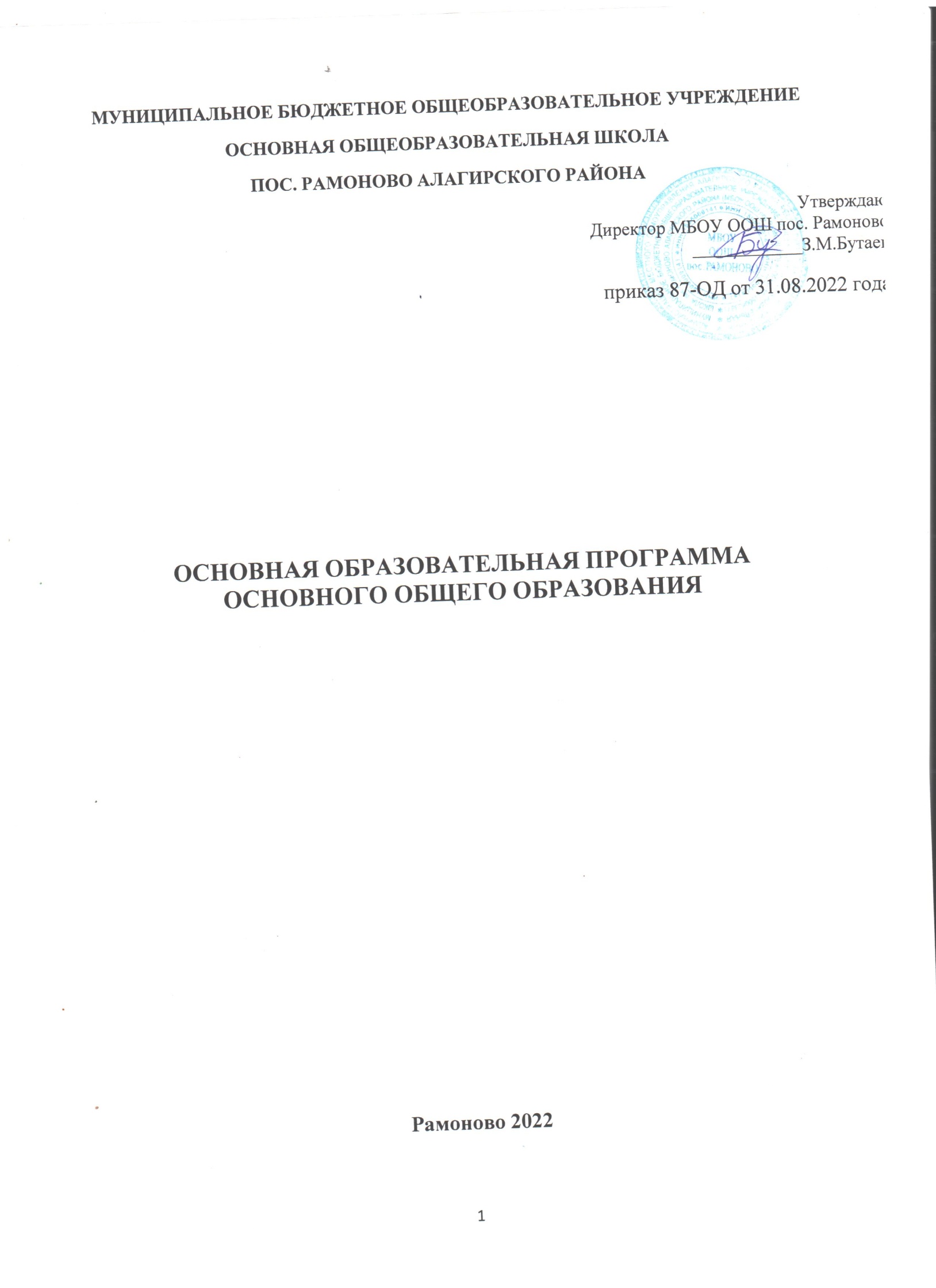 СОДЕРЖАНИЕ1. ЦЕЛЕВОЙ РАЗДЕЛПояснительная запискаЦели и задачи реализации ООП ОООЦели реализации ООП ОООЦелями реализации ООП ООО являются:достижение выпускниками планируемых результатов: знаний, умений, навыков, компетенций и компетентностей, определяемых личностными, семей- ными, общественными, государственными потребностями и возможностями обучающегося среднего школьного возраста, индивидуальными особенностями его развития и состояния здоровья;становление и развитие личности обучающегося в ее самобытности, уни- кальности, неповторимости.Достижение поставленных целей при разработке и реализации образова- тельной организацией основной образовательной программы основного общего образования предусматривает решение следующих основных задач:обеспечение соответствия ООП ООО требованиям Федерального госу- дарственного образовательного стандарта основного общего образования (ФГОС ООО);обеспечение преемственности начального общего, основного общего, среднего общего образования;обеспечение доступности получения качественного основного общего образования, достижение планируемых результатов освоения ООП ООО всеми обучающимися, в том числе детьми-инвалидами и детьми с ОВЗ;установление требований к воспитанию и социализации обучающихся как части образовательной программы и соответствующему усилению воспита- тельного потенциала школы, обеспечению индивидуализированного психолого- педагогического сопровождения каждого обучающегося, формированию образо- вательного базиса, основанного не только на знаниях, но и на соответствующем культурном уровне развития личности, созданию необходимых условий для ее самореализации;обеспечение эффективного сочетания урочных и внеурочных форм орга- низации учебных занятий, взаимодействия всех участников образовательных от- ношений;взаимодействие образовательной организации при реализации ООП ООО с социальными партнерами;выявление и развитие способностей обучающихся, в том числе детей, проявивших выдающиеся способности, детей с ОВЗ и инвалидов, их интересов через систему клубов, секций, студий и кружков, общественно полезную дея- тельность, в том числе с использованием возможностей образовательных орга- низаций дополнительного образования;организация интеллектуальных и творческих соревнований, научно-тех- нического творчества, проектной и учебно-исследовательской деятельности;участие обучающихся, их родителей (законных представителей), педаго- гических работников и общественности в проектировании и развитии внутриш- кольной социальной среды, школьного уклада;включение обучающихся в процессы познания и преобразования вне- школьной социальной среды (населенного пункта, района, города) для приобре- тения опыта реального управления и действия;социальное и учебно-исследовательское проектирование, профессио- нальная ориентация обучающихся при поддержке педагогов, психологов, соци- альных педагогов, сотрудничество с базовыми предприятиями, учреждениями профессионального образования, центрами профессиональной работы;сохранение и укрепление физического, психологического и социального здоровья обучающихся, обеспечение их безопасности.Принципы и подходы к формированию ООП ОООМетодологической основой ФГОС является системно-деятельностный подход, который предполагает:воспитание и развитие качеств личности, отвечающих требованиям ин- формационного общества, инновационной экономики, задачам построения рос- сийского гражданского общества на основе принципов толерантности, диалога культур и уважения многонационального, поликультурного и поликонфессио- нального состава;формирование соответствующей целям общего образования социальной среды развития обучающихся в системе образования, переход к стратегии соци- ального проектирования и конструирования на основе разработки содержания и технологий образования, определяющих пути и способы достижения желаемого уровня (результата) личностного и познавательного развития обучающихся;ориентацию на достижение основного результата образования – развитие на основе освоения УУД, познания и освоения мира личности обучающегося, его активной учебно-познавательной деятельности, формирование его готовности к саморазвитию и непрерывному образованию;признание решающей роли содержания образования, способов организа- ции образовательной деятельности и учебного сотрудничества в достижении це- лей личностного и социального развития обучающихся;учет индивидуальных возрастных, психологических и физиологических особенностей обучающихся, роли, значения видов деятельности и форм общения при построении образовательного процесса и определении образовательно-вос- питательных целей и путей их достижения;разнообразие индивидуальных образовательных траекторий и индивиду- ального развития каждого обучающегося, в том числе детей, проявивших выда- ющиеся способности, детей-инвалидов и детей с ОВЗ.ООП сформирована с учетом психолого-педагогических особенностей развития детей 11-15 лет, связанных:с переходом от учебных действий, характерных для начальной школы и осуществляемых только совместно с классом как учебной общностью и под ру-ководством учителя, от способности только осуществлять принятие заданной пе- дагогом и осмысленной цели к овладению этой учебной деятельностью на уровне основной школы в единстве мотивационно-смыслового и операционно- технического компонентов, становление которой осуществляется в форме учеб- ного исследования, к новой внутренней позиции обучающегося – направленно- сти на самостоятельный познавательный поиск, постановку учебных целей, освоение и самостоятельное осуществление контрольных и оценочных действий, инициативу в организации учебного сотрудничества;с осуществлением на каждом возрастном уровне (11-13 и 13-15 лет), бла- годаря развитию рефлексии общих способов действий и возможностей их пере- носа в различные учебно-предметные области, качественного преобразования учебных действий: моделирования, контроля и оценки и перехода от самостоя- тельной постановки обучающимися новых учебных задач к развитию способно- сти проектирования собственной учебной деятельности и построению жизнен- ных планов во временнóй перспективе;с формированием у обучающегося научного типа мышления, который ориентирует его на общекультурные образцы, нормы, эталоны и закономерности взаимодействия с окружающим миром;с овладением коммуникативными средствами и способами организации кооперации и сотрудничества, развитием учебного сотрудничества, реализуе- мого в отношениях обучающихся с учителем и сверстниками;с изменением формы организации учебной деятельности и учебного со- трудничества от классно-урочной к лабораторно-семинарской и лекционно-ла- бораторной исследовательской.Переход обучающегося в основную школу совпадает с первым этапом подросткового развития - переходом к кризису младшего подросткового воз- раста (11-13 лет, 5-7 классы), характеризующимся началом перехода от детства к взрослости, при котором центральным и специфическим новообразованием в личности подростка является возникновение и развитие самосознания – пред- ставления о том, что он уже не ребенок, т. е. чувства взрослости, а также внут- ренней переориентацией подростка с правил и ограничений, связанных с мора- лью послушания, на нормы поведения взрослых.Второй этап подросткового развития (14-15 лет, 8-9 классы), характе- ризуется:бурным, скачкообразным характером развития, т. е. происходящими за сравнительно короткий срок многочисленными качественными изменениями прежних особенностей, интересов и отношений ребенка, появлением у под- ростка значительных субъективных трудностей и переживаний;стремлением подростка к общению и совместной деятельности со сверст- никами;особой чувствительностью к морально-этическому «кодексу товарище- ства», в котором заданы важнейшие нормы социального поведения взрослого мира;обостренной, в связи с возникновением чувства взрослости, восприимчи- востью к усвоению норм, ценностей и способов поведения, которые существуют в мире взрослых и в их отношениях, порождающей интенсивное формирование нравственных понятий и убеждений, выработку принципов, моральное развитие личности; т.е. моральным развитием личности;сложными поведенческими проявлениями, вызванными противоречием между потребностью подростков в признании их взрослыми со стороны окружа- ющих и собственной неуверенностью в этом, проявляющимися в разных формах непослушания, сопротивления и протеста;изменением социальной ситуации развития: ростом информационных пе- регрузок, характером социальных взаимодействий, способами получения инфор- мации (СМИ, телевидение, Интернет).Учет особенностей подросткового возраста, успешность и своевремен- ность формирования новообразований познавательной сферы, качеств и свойств личности связывается с активной позицией учителя, а также с адекватностью по- строения образовательного процесса и выбором условий и методик обучения.Объективно необходимое для подготовки к будущей жизни развитие соци- альной взрослости подростка требует и от родителей (законных представителей) решения соответствующей задачи воспитания подростка в семье, смены преж- него типа отношений на новый.Планируемые результаты освоения обучающимися ООП ООООбщие положенияПланируемые результаты ООП ООО представляют собой систему ведущих целевых установок и ожидаемых результатов освоения всех компонентов, состав- ляющих содержательную основу образовательной программы. Они обеспечивают связь между требованиями ФГОС ООО, образовательным процессом и системой оценки результатов освоения ООП ООО, выступая содержательной и критериаль- ной основой для разработки программ учебных предметов, курсов, учебно-методи- ческой литературы, программ воспитания и социализации, с одной стороны, и си- стемы оценки результатов – с другой.В соответствии с требованиями ФГОС ООО система планируемых резуль- татов (личностных, метапредметных и предметных) устанавливает и описывает классы учебно-познавательных и учебно-практических задач, которые осваи- вают учащиеся в ходе обучения, особо выделяя среди них те, которые выносятся на итоговую оценку, в том числе государственную итоговую аттестацию выпуск- ников. Успешное выполнение этих задач требует от учащихся овладения систе- мой учебных действий (универсальных и специфических для каждого учебного предмета: регулятивных, коммуникативных, познавательных) с учебным мате- риалом и, прежде всего, с опорным учебным материалом, служащим основой для последующего обучения.В соответствии с реализуемой ФГОС ООО деятельностной парадигмой об- разования система планируемых результатов строится на основе уровневого подхода: выделения ожидаемого уровня актуального развития большинства обу- чающихся и ближайшей перспективы их развития.Структура планируемых результатовПланируемые результаты опираются на ведущие целевые установки, отра- жающие основной, сущностный вклад каждой изучаемой программы в развитие личности обучающихся, их способностей.В структуре планируемых результатов выделяется следующие группы:Личностные результаты освоения ООП ООО представлены в соответ- ствии с группой личностных результатов и раскрывают и детализируют основ- ные направленности этих результатов. Оценка достижения этой группы плани- руемых результатов ведется в ходе процедур, допускающих предоставление и использование исключительно неперсонифицированной информации.Метапредметные результаты освоения ООП ООО представлены в соответствии с подгруппами УУД, раскрывают и детализируют основные направленности метапредметных результатовПредметные результаты освоения ООП ООО представлены в соот- ветствии с группами результатов учебных предметов, раскрывают и детализи- руют их.Предметные результаты приводятся в блоках «Выпускник научится» и«Выпускник получит возможность научиться», относящихся к каждому учеб- ному предмету.Планируемые результаты, отнесенные к блоку «Выпускник научится», ориентируют в том, достижение какого уровня освоения учебных действий с изу- чаемым опорным учебным материалом ожидается от выпускника. Критериями отбора результатов служат их значимость для решения основных задач образо- вания на данном уровне и необходимость для последующего обучения, а также потенциальная возможность их достижения большинством обучающихся.В этот блок включается такой круг учебных задач, построенных на опор- ном учебном материале, овладение которыми принципиально необходимо для успешного обучения и социализации и которые могут быть освоены всеми обу- чающихся.Достижение планируемых результатов, отнесенных к блоку «Выпускник научится», выносится на итоговое оценивание.Итоговое оценивание может осуществляться как в ходе обучения (с помо- щью накопленной оценки или портфеля индивидуальных достижений), так и в конце обучения, в том числе в форме государственной итоговой аттестации.Оценка достижения планируемых результатов этого блока на уровне ве- дется с помощью заданий базового уровня, а на уровне действий, составляющих зону ближайшего развития большинства обучающихся, – с помощью заданий по- вышенного уровня. Успешное выполнение обучающимися заданий базового уровня служит единственным основанием для положительного решения вопроса о возможности перехода на следующий уровень обучения.В блоке «Выпускник получит возможность научиться» приводятся плани- руемые результаты, характеризующие систему учебных действий в отношении знаний, умений, навыков, расширяющих и углубляющих понимание опорного учебного материала или выступающих как пропедевтика для дальнейшего изу- чения данного предмета.Уровень достижений, соответствующий планируемым результатам этого блока, могут продемонстрировать отдельные мотивированные и способные обу- чающиеся. В повседневной практике преподавания цели данного блока не отра- батываются со всеми без исключения обучающимися как в силу повышенной сложности учебных действий, так и в силу повышенной сложности учебного ма- териала и/или его пропедевтического характера на данном уровне обучения. Оценка достижения планируемых результатов ведется преимущественно в ходе процедур, допускающих предоставление и использование исключительно непер- сонифицированной информации.Соответствующая группа результатов в тексте выделена курсивом. Задания, ориентированные на оценку достижения планируемых результа-тов из блока «Выпускник получит возможность научиться», могут включаться в материалы итогового контроля блока «Выпускник научится». Основные цели та- кого включения – предоставить возможность обучающимся продемонстриро- вать овладение более высоким (по сравнению с базовым) уровнем достижений и выявить динамику роста численности наиболее подготовленных обучающихся. При этом невыполнение обучающимися заданий, с помощью которых ведетсяоценка достижения планируемых результатов данного блока, не является пре- пятствием для перехода на следующий уровень обучения. В ряде случаев дости- жение планируемых результатов этого блока целесообразно вести в ходе теку- щего и промежуточного оценивания, а полученные результаты фиксировать в виде накопленной оценки (например, в форме портфеля достижений) и учиты- вать при определении итоговой оценки.Подобная структура представления планируемых результатов подчерки- вает тот факт, что при организации образовательного процесса, направленного на реализацию и достижение планируемых результатов, от учителя требуется ис- пользование таких педагогических технологий, которые основаны на дифферен- циации требований к подготовке обучающихся.Личностные результаты освоения ООП ОООЛичностными результаты освоения основной образовательной про- граммы основного общего образования являются:Российская гражданская идентичность (патриотизм, уважение к Отече- ству, к прошлому и настоящему многонационального народа России, чувство ответственности и долга перед Родиной, идентификация себя в качестве гражда- нина России, субъективная значимость использования русского языка и языков народов России, осознание и ощущение личностной сопричастности судьбе рос- сийского народа). Осознание этнической принадлежности, знание истории, языка, культуры своего народа, своего края, основ культурного наследия народов России и человечества (идентичность человека с российской многонациональ- ной культурой, сопричастность истории народов и государств, находившихся на территории современной России); интериоризация гуманистических, демократи- ческих и традиционных ценностей многонационального российского общества. Осознанное, уважительное и доброжелательное отношение к истории, культуре, религии, традициям, языкам, ценностям народов России и народов мира.Готовность и способность обучающихся к саморазвитию и самообразо- ванию на основе мотивации к обучению и познанию; готовность и способность осознанному выбору и построению дальнейшей индивидуальной траектории об- разования на базе ориентировки в мире профессий и профессиональных предпо- чтений, с учетом устойчивых познавательных интересов.Развитое моральное сознание и компетентность в решении моральных проблем на основе личностного выбора, формирование нравственных чувств и нравственного поведения, осознанного и ответственного отношения к собствен- ным поступкам (способность к нравственному самосовершенствованию; веро- терпимость, уважительное отношение к религиозным чувствам, взглядам людей или их отсутствию; знание основных норм морали, нравственных, духовных иде- алов, хранимых в культурных традициях народов России, готовность на их ос- нове к сознательному самоограничению в поступках, поведении, расточитель- ном потребительстве; сформированность представлений об основах светской этики, культуры традиционных религий, их роли в развитии культуры и истории России и человечества, в становлении гражданского общества и российской гос- ударственности; понимание значения нравственности, веры и религии в жизничеловека, семьи и общества). Сформированность ответственного отношения к учению; уважительного отношения к труду, наличие опыта участия в социально значимом труде. Осознание значения семьи в жизни человека и общества, при- нятие ценности семейной жизни, уважительное и заботливое отношение к чле- нам своей семьи.Сформированность целостного мировоззрения, соответствующего со- временному уровню развития науки и общественной практики, учитывающего социальное, культурное, языковое, духовное многообразие современного мира.Осознанное, уважительное и доброжелательное отношение к другому человеку, его мнению, мировоззрению, культуре, языку, вере, гражданской по- зиции. Готовность и способность вести диалог с другими людьми и достигать в нем взаимопонимания (идентификация себя как полноправного субъекта обще- ния, готовность к конструированию образа партнера по диалогу, готовность к конструированию образа допустимых способов диалога, готовность к конструи- рованию процесса диалога как конвенционирования интересов, процедур, готов- ность и способность к ведению переговоров).Освоенность социальных норм, правил поведения, ролей и форм соци- альной жизни в группах и сообществах. Участие в школьном самоуправлении и общественной жизни в пределах возрастных компетенций с учетом региональ- ных, этнокультурных, социальных и экономических особенностей (формирова- ние готовности к участию в процессе упорядочения социальных связей и отно- шений, в которые включены и которые формируют сами учащиеся; включен- ность в непосредственное гражданское участие, готовность участвовать в жизне- деятельности подросткового общественного объединения, продуктивно взаимо- действующего с социальной средой и социальными институтами; идентифика- ция себя в качестве субъекта социальных преобразований, освоение компетент- ностей в сфере организаторской деятельности; интериоризация ценностей сози- дательного отношения к окружающей действительности, ценностей социального творчества, ценности продуктивной организации совместной деятельности, са- мореализации в группе и организации, ценности «другого» как равноправного партнера, формирование компетенций анализа, проектирования, организации де- ятельности, рефлексии изменений, способов взаимовыгодного сотрудничества, способов реализации собственного лидерского потенциала).Сформированность ценности здорового и безопасного образа жизни; ин- териоризация правил индивидуального и коллективного безопасного поведения в чрезвычайных ситуациях, угрожающих жизни и здоровью людей, правил пове- дения на транспорте и на дорогах.Развитость эстетического сознания через освоение художественного наследия народов России и мира, творческой деятельности эстетического харак- тера (способность понимать художественные произведения, отражающие разные этнокультурные традиции; сформированность основ художественной культуры обучающихся как части их общей духовной культуры, как особого способа по- знания жизни и средства организации общения; эстетическое, эмоционально-ценностное видение окружающего мира; способность к эмоционально-ценност- ному освоению мира, самовыражению и ориентации в художественном и нрав- ственном пространстве культуры; уважение к истории культуры своего Отече- ства, выраженной в том числе в понимании красоты человека; потребность в об- щении с художественными произведениями, сформированность активного отно- шения к традициям художественной культуры как смысловой, эстетической и личностно-значимой ценности).Сформированность основ экологической культуры, соответствующей современному уровню экологического мышления, наличие опыта экологически ориентированной рефлексивно-оценочной и практической деятельности в жиз- ненных ситуациях (готовность к исследованию природы, к занятиям сельскохо- зяйственным трудом, к художественно-эстетическому отражению природы, к за- нятиям туризмом, в том числе экотуризмом, к осуществлению природоохранной деятельности).Метапредметные результаты освоения ООП ОООК метапредметным результатам освоения основной образовательной про- граммы основного общего образования относятся межпредметные понятия и ме- тапредметные образовательные результаты (регулятивные, познавательные и коммуникативные УУД).Межпредметные понятияУсловием формирования межпредметных понятий, например, таких как система, факт, закономерность, феномен, анализ, синтез является овладение обу- чающимися основами читательской компетенции, приобретение навыков работы с информацией, участие в проектной деятельности.В основной школе на всех предметах будет продолжена работа по форми- рованию и развитию основ читательской компетенции. Обучающиеся овладеют чтением как средством осуществления своих дальнейших планов: продолжения образования и самообразования, осознанного планирования своего актуального и перспективного круга чтения, в том числе досугового, подготовки к трудовой и социальной деятельности. У выпускников будет сформирована потребность в систематическом чтении как средстве познания мира и себя в этом мире, гармо- низации отношений человека и общества, создании образа «потребного буду- щего».При изучении учебных предметов обучающиеся усовершенствуют приоб- ретённые на уровне начального общего образования навыки работы с информа- цией и пополнят их. Они смогут работать с текстами, преобразовывать и интер- претировать содержащуюся в них информацию, в том числе:систематизировать, сопоставлять, анализировать, обобщать и интерпре- тировать информацию, содержащуюся в готовых информационных объектах;выделять главную и избыточную информацию, выполнять смысловое свёртывание выделенных фактов, мыслей; представлять информацию в сжатой словесной форме (в виде плана или тезисов) и в наглядно-символической форме(в виде таблиц, графических схем и диаграмм, карт понятий - концептуальных диаграмм, опорных конспектов);заполнять и дополнять таблицы, схемы, диаграммы, тексты.В ходе изучения всех учебных предметов обучающиеся приобретут опыт проектной деятельности как особой формы учебной работы, способствующей воспитанию самостоятельности, инициативности, ответственности, повышению мотивации и эффективности учебной деятельности; в ходе реализации исходного замысла на практическом уровне овладеют умением выбирать адекватные стоящей задаче средства, принимать решения, в том числе и в ситуациях неопределённости. Они получат возможность развить способность к разработке нескольких вариантов решений, к поиску нестандартных решений, поиску и осуществлению наиболее приемлемого решения.Регулятивные универсальные учебные действияРегулятивные УУД включают:Умение самостоятельно определять цели обучения, ставить и формули- ровать новые задачи в учебе и познавательной деятельности, развивать мотивы и интересы своей познавательной деятельности. Обучающийся сможет:анализировать существующие и планировать будущие образовательные результаты;идентифицировать собственные проблемы и определять главную про- блему;выдвигать версии решения проблемы, формулировать гипотезы, предвос- хищать конечный результат;ставить цель деятельности на основе определенной проблемы и суще- ствующих возможностей;формулировать учебные задачи как шаги достижения поставленной цели деятельности;обосновывать целевые ориентиры и приоритеты ссылками на ценности, указывая и обосновывая логическую последовательность шагов.Умение самостоятельно планировать пути достижения целей, в том числе альтернативные, осознанно выбирать наиболее эффективные способы ре- шения учебных и познавательных задач. Обучающийся сможет:определять необходимые действие (я) в соответствии с учебной и позна- вательной задачей и составлять алгоритм их выполнения;обосновывать и осуществлять выбор наиболее эффективных способов ре- шения учебных и познавательных задач;определять/находить, в том числе из предложенных вариантов, условия для выполнения учебной и познавательной задачи;выстраивать жизненные планы на краткосрочное будущее (заявлять це- левые ориентиры, ставить адекватные им задачи и предлагать действия, указывая и обосновывая логическую последовательность шагов);выбирать из предложенных вариантов и самостоятельно искать сред- ства/ресурсы для решения задачи/достижения цели;составлять план решения проблемы (выполнения проекта, проведения ис- следования);определять потенциальные затруднения при решении учебной и познава- тельной задачи и находить средства для их устранения;описывать свой опыт, оформляя его для передачи другим людям в виде технологии решения практических задач определенного класса;планировать и корректировать свою индивидуальную образовательную траекторию.Умение соотносить свои действия с планируемыми результатами, осу- ществлять контроль своей деятельности в процессе достижения результата, определять способы действий в рамках предложенных условий и требований, корректировать свои действия в соответствии с изменяющейся ситуацией. Обу- чающийся сможет:определять совместно с педагогом и сверстниками критерии планируе- мых результатов и критерии оценки своей учебной деятельности;систематизировать (в том числе выбирать приоритетные) критерии пла- нируемых результатов и оценки своей деятельности;отбирать инструменты для оценивания своей деятельности, осуществлять самоконтроль своей деятельности в рамках предложенных условий и требова- ний;оценивать свою деятельность, аргументируя причины достижения или отсутствия планируемого результата;находить достаточные средства для выполнения учебных действий в из- меняющейся ситуации и/или при отсутствии планируемого результата;работая по своему плану, вносить коррективы в текущую деятельность на основе анализа изменений ситуации для получения запланированных характери- стик продукта/результата;устанавливать связь между полученными характеристиками продукта и характеристиками процесса деятельности и по завершении деятельности предла- гать изменение характеристик процесса для получения улучшенных характери- стик продукта;сверять свои действия с целью и, при необходимости, исправлять ошибки самостоятельно.Умение оценивать правильность выполнения учебной задачи, собствен- ные возможности ее решения. Обучающийся сможет:определять критерии правильности (корректности) выполнения учебной задачи;анализировать и обосновывать применение соответствующего инстру- ментария для выполнения учебной задачи;свободно пользоваться выработанными критериями оценки и само- оценки, исходя из цели и имеющихся средств, различая результат и способы дей- ствий;оценивать продукт своей деятельности по заданным и/или самостоя- тельно определенным критериям в соответствии с целью деятельности;обосновывать достижимость цели выбранным способом на основе оценки своих внутренних ресурсов и доступных внешних ресурсов;фиксировать и анализировать динамику собственных образовательных результатов.Владение основами самоконтроля, самооценки, принятия решений и осуществления осознанного выбора в учебной и познавательной. Обучающийся сможет:наблюдать и анализировать собственную учебную и познавательную де- ятельность и деятельность других обучающихся в процессе взаимопроверки;соотносить реальные и планируемые результаты индивидуальной обра- зовательной деятельности и делать выводы;принимать решение в учебной ситуации и нести за него ответственность;самостоятельно определять причины своего успеха или неуспеха и нахо- дить способы выхода из ситуации неуспеха;ретроспективно определять, какие действия по решению учебной задачи или параметры этих действий привели к получению имеющегося продукта учеб- ной деятельности;демонстрировать приемы регуляции психофизиологических/ эмоцио- нальных состояний для достижения эффекта успокоения (устранения эмоцио- нальной напряженности), эффекта восстановления (ослабления проявлений утомления), эффекта активизации (повышения психофизиологической реактив- ности).Познавательные универсальные учебные действияПознавательные УУД включают:Умение определять понятия, создавать обобщения, устанавливать ана- логии, классифицировать, самостоятельно выбирать основания и критерии для классификации, устанавливать причинно-следственные связи, строить логиче- ское рассуждение, умозаключение (индуктивное, дедуктивное, по аналогии) и делать выводы. Обучающийся сможет:подбирать слова, соподчиненные ключевому слову, определяющие его признаки и свойства;выстраивать логическую цепочку, состоящую из ключевого слова и со- подчиненных ему слов;выделять общий признак двух или нескольких предметов или явлений и объяснять их сходство;объединять предметы и явления в группы по определенным признакам, сравнивать, классифицировать и обобщать факты и явления;выделять явление из общего ряда других явлений;определять обстоятельства, которые предшествовали возникновению связи между явлениями, из этих обстоятельств выделять определяющие, способ- ные быть причиной данного явления, выявлять причины и следствия явлений;строить рассуждение от общих закономерностей к частным явлениям и от частных явлений к общим закономерностям;строить рассуждение на основе сравнения предметов и явлений, выделяя при этом общие признаки;излагать полученную информацию, интерпретируя ее в контексте решае- мой задачи;самостоятельно указывать на информацию, нуждающуюся в проверке, предлагать и применять способ проверки достоверности информации;вербализовать эмоциональное впечатление, оказанное на него источни-ком;объяснять явления, процессы, связи и отношения, выявляемые в ходе по-знавательной и исследовательской деятельности (приводить объяснение с изме- нением формы представления; объяснять, детализируя или обобщая; объяснять с заданной точки зрения);выявлять и называть причины события, явления, в том числе возможные/наиболее вероятные причины, возможные последствия заданной причины, са- мостоятельно осуществляя причинно-следственный анализ;делать вывод на основе критического анализа разных точек зрения, под- тверждать вывод собственной аргументацией или самостоятельно полученными данными.Умение создавать, применять и преобразовывать знаки и символы, мо- дели и схемы для решения учебных и познавательных задач. Обучающийся смо- жет:обозначать символом и знаком предмет и/или явление;определять логические связи между предметами и/или явлениями, обо- значать данные логические связи с помощью знаков в схеме;создавать абстрактный или реальный образ предмета и/или явления;строить модель/схему на основе условий задачи и/или способа ее реше-ния;создавать вербальные, вещественные и информационные модели с выде-лением существенных характеристик объекта для определения способа решения задачи в соответствии с ситуацией;преобразовывать модели с целью выявления общих законов, определяю- щих данную предметную область;переводить сложную по составу (многоаспектную) информацию из гра- фического или формализованного (символьного) представления в текстовое, и наоборот;строить схему, алгоритм действия, исправлять или восстанавливать неиз- вестный ранее алгоритм на основе имеющегося знания об объекте, к которому применяется алгоритм;строить доказательство: прямое, косвенное, от противного;анализировать /рефлексировать опыт разработки и реализации учебного проекта, исследования (теоретического, эмпирического) на основе предложен- ной проблемной ситуации, поставленной цели и/или заданных критериев оценки продукта/результата.Смысловое чтение. Обучающийся сможет:находить в тексте требуемую информацию (в соответствии с целями своей деятельности);ориентироваться в содержании текста, понимать целостный смысл тек- ста, структурировать текст;устанавливать взаимосвязь описанных в тексте событий, явлений, про- цессов;резюмировать главную идею текста;преобразовывать текст, «переводя» его в другую модальность, интерпре- тировать текст (художественный и нехудожественный - учебный, научно-попу- лярный, информационный, текст non-fiction);критически оценивать содержание и форму текста.Формирование и развитие экологического мышления, умение применять его в познавательной, коммуникативной, социальной практике и профессиональ- ной ориентации. Обучающийся сможет:определять свое отношение к природной среде;анализировать влияние экологических факторов на среду обитания жи- вых организмов;проводить причинный и вероятностный анализ экологических ситуаций;прогнозировать изменения ситуации при смене действия одного фактора на действие другого фактора;распространять экологические знания и участвовать в практических де- лах по защите окружающей среды;выражать свое отношение к природе через рисунки, сочинения, модели, проектные работы.Развитие мотивации к овладению культурой активного использования словарей и других поисковых систем.Обучающийся сможет:определять необходимые ключевые поисковые слова и запросы;осуществлять взаимодействие с электронными поисковыми системами, словарями;формировать множественную выборку из поисковых источников для объективизации результатов поиска;соотносить полученные результаты поиска со своей деятельностью.Коммуникативные универсальные учебные действияКоммуникативные УУД включают:Умение организовывать учебное сотрудничество и совместную деятель- ность с учителем и сверстниками; работать индивидуально и в группе: находить общее решение и разрешать конфликты на основе согласования позиций и учета интересов; формулировать, аргументировать и отстаивать свое мнение. Обучаю- щийся сможет:определять возможные роли в совместной деятельности;играть определенную роль в совместной деятельности;принимать позицию собеседника, понимая позицию другого, различать вего речи: мнение (точку зрения), доказательство (аргументы), факты; гипотезы, аксиомы, теории;определять свои действия и действия партнера, которые способствовали или препятствовали продуктивной коммуникации;строить позитивные отношения в процессе учебной и познавательной де- ятельности;корректно и аргументированно отстаивать свою точку зрения, в дискус- сии уметь выдвигать контраргументы, перефразировать свою мысль (владение механизмом эквивалентных замен);критически относиться к собственному мнению, с достоинством призна- вать ошибочность своего мнения (если оно таково) и корректировать его;предлагать альтернативное решение в конфликтной ситуации;выделять общую точку зрения в дискуссии;договариваться о правилах и вопросах для обсуждения в соответствии с поставленной перед группой задачей;организовывать учебное взаимодействие в группе (определять общие цели, распределять роли, договариваться друг с другом и т. д.);устранять в рамках диалога разрывы в коммуникации, обусловленные не- пониманием/неприятием со стороны собеседника задачи, формы или содержа- ния диалога.Умение осознанно использовать речевые средства в соответствии с за- дачей коммуникации для выражения своих чувств, мыслей и потребностей для планирования и регуляции своей деятельности; владение устной и письменной речью, монологической контекстной речью. Обучающийся сможет:определять задачу коммуникации и в соответствии с ней отбирать рече- вые средства;отбирать и использовать речевые средства в процессе коммуникации с другими людьми (диалог в паре, в малой группе и т.д.);представлять в устной или письменной форме развернутый план соб- ственной деятельности;соблюдать нормы публичной речи, регламент в монологе и дискуссии в соответствии с коммуникативной задачей;высказывать и обосновывать мнение (суждение) и запрашивать мнение партнера в рамках диалога;принимать решение в ходе диалога и согласовывать его с собеседником;создавать письменные «клишированные» и оригинальные тексты с ис- пользованием необходимых речевых средств;использовать вербальные средства (средства логической связи) для выде- ления смысловых блоков своего выступления;использовать невербальные средства или наглядные материалы, подго- товленные/отобранные под руководством учителя;делать оценочный вывод о достижении цели коммуникации непосред- ственно после завершения коммуникативного контакта и обосновывать его.Формирование и развитие компетентности в области использования ин- формационно-коммуникационных технологий (далее – ИКТ). Обучающийся сможет:целенаправленно искать и использовать информационные ресурсы, необ- ходимые для решения учебных и практических задач с помощью средств ИКТ;выбирать, строить и использовать адекватную информационную модель для передачи своих мыслей средствами естественных и формальных языков в соответствии с условиями коммуникации;выделять информационный аспект задачи, оперировать данными, ис- пользовать модель решения задачи;использовать компьютерные технологии (включая выбор адекватных за- даче инструментальных программно-аппаратных средств и сервисов) для реше- ния информационных и коммуникационных учебных задач, в том числе: вычис- ление, написание писем, сочинений, докладов, рефератов, создание презентаций и др.;использовать информацию с учетом этических и правовых норм;создавать информационные ресурсы разного типа и для разных аудито- рий, соблюдать информационную гигиену и правила информационной безопас- ности.Предметные результатыРусский языкВыпускник научится:владеть навыками работы с учебной книгой, словарями и другими инфор- мационными источниками, включая СМИ и ресурсы Интернета;владеть навыками различных видов чтения (изучающим, ознакомитель- ным, просмотровым) и информационной переработки прочитанного материала;владеть различными видами аудирования (с полным пониманием, с по- ниманием основного содержания, с выборочным извлечением информации) и информационной переработки текстов различных функциональных разновидно- стей языка;адекватно понимать, интерпретировать и комментировать тексты различ- ных функционально-смысловых типов речи (повествование, описание, рассуж- дение) и функциональных разновидностей языка;участвовать в диалогическом и полилогическом общении, создавать уст- ные монологические высказывания разной коммуникативной направленности в зависимости от целей, сферы и ситуации общения с соблюдением норм совре- менного русского литературного языка и речевого этикета;создавать и редактировать письменные тексты разных стилей и жанров с соблюдением норм современного русского литературного языка и речевого эти- кета;анализировать текст с точки зрения его темы, цели, основной мысли, ос- новной и дополнительной информации, принадлежности к функционально- смысловому типу речи и функциональной разновидности языка;использовать знание алфавита при поиске информации;различать значимые и незначимые единицы языка;проводить фонетический и орфоэпический анализ слова;классифицировать и группировать звуки речи по заданным признакам, слова по заданным параметрам их звукового состава;членить слова на слоги и правильно их переносить;определять место ударного слога, наблюдать за перемещением ударения при изменении формы слова, употреблять в речи слова и их формы в соответ- ствии с акцентологическими нормами;опознавать морфемы и членить слова на морфемы на основе смыслового, грамматического и словообразовательного анализа; характеризовать морфем- ный состав слова, уточнять лексическое значение слова с опорой на его морфем- ный состав;проводить морфемный и словообразовательный анализ слов;проводить лексический анализ слова;опознавать лексические средства выразительности и основные виды тро- пов (метафора, эпитет, сравнение, гипербола, олицетворение);опознавать самостоятельные части речи и их формы, а также служебные части речи и междометия;проводить морфологический анализ слова;применять знания и умения по морфемике и словообразованию при про- ведении морфологического анализа слов;опознавать основные единицы синтаксиса (словосочетание, предложе- ние, текст);анализировать различные виды словосочетаний и предложений с точки зрения их структурно-смысловой организации и функциональных особенностей;находить грамматическую основу предложения;распознавать главные и второстепенные члены предложения;опознавать предложения простые и сложные, предложения осложненной структуры;проводить синтаксический анализ словосочетания и предложения;соблюдать основные языковые нормы в устной и письменной речи;опираться на фонетический, морфемный, словообразовательный и мор- фологический анализ в практике правописания ;опираться на грамматико-интонационный анализ при объяснении расста- новки знаков препинания в предложении;использовать орфографические словари.Выпускник получит возможность научиться:анализировать речевые высказывания с точки зрения их соответствия си- туации общения и успешности в достижении прогнозируемого результата; пони- мать основные причины коммуникативных неудач и уметь объяснять их;оценивать собственную и чужую речь с точки зрения точного, уместного и выразительного словоупотребления;опознавать различные выразительные средства языка;писать конспект, отзыв, тезисы, рефераты, статьи, рецензии, доклады, ин- тервью, очерки, доверенности, резюме и другие жанры;осознанно использовать речевые средства в соответствии с задачей ком- муникации для выражения своих чувств, мыслей и потребностей; планирования и регуляции своей деятельности;участвовать в разных видах обсуждения, формулировать собственную по- зицию и аргументировать ее, привлекая сведения из жизненного и читательского опыта;характеризовать словообразовательные цепочки и словообразовательные гнезда;использовать этимологические данные для объяснения правописания и лексического значения слова;самостоятельно определять цели своего обучения, ставить и формулиро- вать для себя новые задачи в учебе и познавательной деятельности, развивать мотивы и интересы своей познавательной деятельности;самостоятельно планировать пути достижения целей, в том числе альтер- нативные, осознанно выбирать наиболее эффективные способы решения учеб- ных и познавательных задач.ЛитератураВ соответствии с Федеральным государственным образовательным стан- дартом основного общего образования предметными результатами изучения предмета «Литература» являются:осознание значимости чтения и изучения литературы для своего дальней- шего развития; формирование потребности в систематическом чтении как сред- стве познания мира и себя в этом мире, как в способе своего эстетического и интеллектуального удовлетворения;восприятие литературы как одной из основных культурных ценностей народа (отражающей его менталитет, историю, мировосприятие) и человечества (содержащей смыслы, важные для человечества в целом);обеспечение культурной самоидентификации, осознание коммуника- тивно-эстетических возможностей родного языка на основе изучения выдаю- щихся произведений российской культуры, культуры своего народа, мировой культуры;воспитание квалифицированного читателя со сформированным эстетиче- ским вкусом, способного аргументировать свое мнение и оформлять его сло- весно в устных и письменных высказываниях разных жанров, создавать развер- нутые высказывания аналитического и интерпретирующего характера, участво- вать в обсуждении прочитанного, сознательно планировать свое досуговое чте- ние;развитие способности понимать литературные художественные произве- дения, воплощающие разные этнокультурные традиции;овладение процедурами эстетического и смыслового анализа текста на основе понимания принципиальных отличий литературного художественноготекста от научного, делового, публицистического и т. п., формирование умений воспринимать, анализировать, критически оценивать и интерпретировать прочи- танное, осознавать художественную картину жизни, отраженную в литератур- ном произведении, на уровне не только эмоционального восприятия, но и интел- лектуального осмысления.Наиболее важными предметными умениями, формируемыми у обучаю- щихся в результате освоения программы по литературе основной школы, явля- ются следующие (выпускник научится):определять тему и основную мысль произведения (5-6 кл.);использовать различные виды пересказа (5-6 кл.);пересказывать сюжет (6-7 кл.);выявлять особенности композиции, основной конфликт, вычленять - фа- булу (6-7 кл.);характеризовать героев-персонажей, давать их сравнительные характери- стики (5-6 кл.);оценивать систему персонажей (6-7 кл.);находить основные изобразительно-выразительные средства, характер- ные для творческой манеры писателя, определять их художественные функции (5-7 кл.);выявлять особенности языка и стиля писателя (7-9 кл.);определять родо-жанровую специфику художественного произведения (5-9 кл.);объяснять свое понимание нравственно-философской, социально-истори- ческой и эстетической проблематики произведений (7-9 кл.);выделять в произведениях элементы художественной формы и обнаружи- вать связи между ними (5-7 кл.), постепенно переходя к анализу текста;анализировать литературные произведения разных жанров (8-9 кл.);выявлять и осмыслять формы авторской оценки героев, событий, харак- тер авторских взаимоотношений с «читателем» как адресатом произведения (в каждом классе - на своем уровне);пользоваться основными теоретико-литературными терминами и поняти- ями (в каждом классе - умение пользоваться терминами, изученными в этом и предыдущих классах) как инструментом анализа и интерпретации художествен- ного текста;представлять развернутый устный или письменный ответ на поставлен- ные вопросы (в каждом классе - на своем уровне);вести учебные дискуссии (7-9 кл.);собирать материал и обрабатывать информацию, необходимую для со- ставления плана, тезисного плана, конспекта, доклада, написания аннотации, со- чинения, эссе, литературно-творческой работы, создания проекта на заранее объ- явленную или самостоятельно/под руководством учителя выбранную литератур- ную или публицистическую тему, для организации дискуссии (в каждом классена своем уровне);выражать личное отношение к художественному произведению, аргумен- тировать свою точку зрения (в каждом классе - на своем уровне);выразительно читать с листа и наизусть произведения/фрагменты произ- ведений художественной литературы, передавая личное отношение к произведе- нию (5-9 кл.);ориентироваться в информационном образовательном пространстве: ра- ботать с энциклопедиями, словарями, справочниками, специальной литературой (5-9 кл.);пользоваться каталогами библиотек, библиографическими указателями, системой поиска в Интернете (5-9 кл.) (в каждом классе - на своем уровне).При планировании предметных результатов освоения программы учиты- вается, что формирование различных умений, навыков, компетенций происходит у разных обучающихся с разной скоростью и в разной степени и не заканчива- ется в школе.При оценке предметных результатов обучения литературе учитываютсяосновные уровни сформированности читательской культуры.I уровень определяется наивно-реалистическим восприятием литературно- художественного произведения как истории из реальной жизни (сферы так назы- ваемой «первичной действительности»). Понимание текста на этом уровне осу- ществляется на основе буквальной «распаковки» смыслов; к художественному миру произведения читатель подходит с житейских позиций. Такое эмоциональ- ное непосредственное восприятие, создает основу для формирования осмыслен- ного и глубокого чтения, но с точки зрения эстетической еще не является доста- точным. Оно характеризуется способностями читателя воспроизводить содержа- ние литературного произведения, отвечая на тестовые вопросы (устно, пись- менно) типа «Что? Кто? Где? Когда? Какой?», кратко выражать/определять свое эмоциональное отношение к событиям и героям – качества последних только называются/перечисляются; способность к обобщениям проявляется слабо.К основным видам деятельности, позволяющим диагностировать возмож- ности читателей I уровня, относятся акцентно-смысловое чтение; воспроизведе- ние элементов содержания произведения в устной и письменной форме (изложе- ние, действие по действия по заданному алгоритму с инструкцией); формули- ровка вопросов; составление системы вопросов и ответы на них (устные, пись- менные).Условно им соответствуют следующие типы диагностических заданий: выразительно прочтите следующий фрагмент;определите, какие события в произведении являются центральными; определите, где и когда происходят описываемые события;опишите, каким вам представляется герой произведения, прокомменти- руйте слова героя;выделите в тексте наиболее непонятные (загадочные, удивительные и т. п.) для вас места;ответьте на поставленный учителем/автором учебника вопрос;определите, выделите, найдите, перечислите признаки, черты, повторяю- щиеся детали и т. п.уровень сформированности читательской культуры характеризуется тем, что обучающийся понимает обусловленность особенностей художествен- ного произведения авторской волей, однако умение находить способы проявле- ния авторской позиции у него пока отсутствуютУ читателей этого уровня формируется стремление размышлять над про- читанным, появляется умение выделять в произведении значимые в смысловом и эстетическом плане отдельные элементы художественного произведения, а также возникает стремление находить и объяснять связи между ними. Читатель этого уровня пытается аргументированно отвечать на вопрос «Как устроен текст?», умеет выделять крупные единицы произведения, пытается определять связи между ними для доказательства верности понимания темы, проблемы и идеи художественного текста.К основным видам деятельности, позволяющим диагностировать возмож- ности читателей, достигших II уровня, можно отнести устное и письменное вы- полнение аналитических процедур с использованием теоретических понятий (нахождение элементов текста; наблюдение, описание, сопоставление и сравне- ние выделенных единиц; объяснение функций каждого из элементов; установле- ние связи между ними; создание комментария на основе сплошного и хроноло- гически последовательного анализа – пофразового (при анализе стихотворений и небольших прозаических произведений – рассказов, новелл) или поэпизод- ного; проведение целостного и межтекстового анализа).Условно им соответствуют следующие типы диагностических заданий: выделите, определите, найдите, перечислите признаки, черты, повторяю-щиеся детали и т. п.;покажите, какие особенности художественного текста проявляют позицию его автора;покажите, как в художественном мире произведения проявляются черты реального мира (как внешней для человека реальности, так и внутреннего мира человека);проанализируйте фрагменты, эпизоды текста (по предложенному алго- ритму и без него);сопоставьте, сравните, найдите сходства и различия (как в одном тексте, так и между разными произведениями);определите жанр произведения, охарактеризуйте его особенности;дайте свое рабочее определение следующему теоретико-литературному понятию.Понимание текста на этом уровне читательской культуры осуществляется поверхностно; ученик знает формулировки теоретических понятий и может пользоваться ими при анализе произведения (например, может находить в тексте тропы, элементы композиции, признаки жанра), но не умеет пока делать «мо- стик» от этой информации к тематике, проблематике и авторской позиции.уровень сформированности читательской культуры определяется уме- нием воспринимать произведение как художественное целое, концептуально осмыслять его в этой целостности, видеть воплощенный в нем авторский замы- сел. Читатель, достигший этого уровня, сумеет интерпретировать художествен- ный смысл произведения, то есть отвечать на вопросы: «Почему (с какой целью?) произведение построено так, а не иначе? Какой художественный эффект дало именно такое построение, какой вывод на основе именно такого построения мы можем сделать о тематике, проблематике и авторской позиции в данном конкрет- ном произведении?».К основным видам деятельности, позволяющим диагностировать возмож- ности читателей, достигших III уровня, можно отнести устное или письменное истолкование художественных функций особенностей поэтики произведения, рассматриваемого в его целостности, а также истолкование смысла произведе- ния как художественного целого; создание эссе, научно-исследовательских за- меток (статьи), доклада на конференцию, рецензии, сценария и т.п.Условно им соответствуют следующие типы диагностических заданий: выделите, определите, найдите, перечислите признаки, черты, повторяю-щиеся детали и т. п.определите художественную функцию той или иной детали, приема и т. п.; определите позицию автора и способы ее выражения; проинтерпретируйте выбранный фрагмент произведения;объясните (устно, письменно) смысл названия произведения;озаглавьте предложенный текст (в случае если у литературного произведе- ния нет заглавия);напишите сочинение-интерпретацию;напишите рецензию на произведение, не изучавшееся на уроках литера-туры.При определении уровней сформированности читательской культуры по-нимается, что читательское развитие школьников, обучающихся в 5–6 классах, соответствует первому уровню; в процессе литературного образования учеников 7–8 классов формируется второй ее уровень; читательская культура учеников 9 класса характеризуется появлением элементов третьего уровня.Это следует иметь в виду при осуществлении в литературном образовании разноуровневого подхода к обучению, а также при проверке качества его резуль- татов.Успешное освоение видов учебной деятельности, соответствующей раз- ным уровням читательской культуры, и способность демонстрировать их во время экзаменационных испытаний служат критериями для определения сте- пени подготовленности обучающихся основной школы. Определяя степень под- готовленности, следует учесть условный характер соотнесения описанных зада- ний и разных уровней читательской культуры. Показателем достигнутых школь- ником результатов является не столько характер заданий, сколько качество их выполнения. Учитель может давать одни и те же задания (определите тематику, проблематику и позицию автора и докажите своё мнение) и, в зависимости оттого, какие именно доказательства приводит ученик, определяет уровень чита- тельской культуры и выстраивает уроки так, чтобы перевести ученика на более высокий для него уровень (работает в «зоне ближайшего развития»).Иностранный язык Коммуникативные умения Говорение. Диалогическая речь Выпускник научится:вести диалог (диалог этикетного характера, диалог-расспрос, диалог по- буждение к действию; комбинированный диалог) в стандартных ситуациях не- официального общения в рамках освоенной тематики, соблюдая нормы речевого этикета, принятые в стране изучаемого языка.Выпускник получит возможность научиться:вести диалог-обмен мнениями;брать и давать интервью;вести диалог-расспрос на основе нелинейного текста (таблицы, диа- граммы и т.д.).Говорение. Монологическая речьВыпускник научится:строить связное монологическое высказывание с опорой на зрительную наглядность и/или вербальные опоры (ключевые слова, план, вопросы) в рамках освоенной тематики;описывать события с опорой на зрительную наглядность и/или вербаль- ную опору (ключевые слова, план, вопросы);давать краткую характеристику реальных людей и литературных персо- нажей;передавать основное содержание прочитанного текста с опорой или без опоры на текст, ключевые слова/ план/ вопросы;описывать картинку/ фото с опорой или без опоры на ключевые слова/ план/ вопросы.Выпускник получит возможность научиться:делать сообщение на заданную тему на основе прочитанного; комментировать факты из прочитанного/ прослушанного текста, выражатьи аргументировать свое отношение к прочитанному/ прослушанному;кратко высказываться без предварительной подготовки на заданную тему в соответствии с предложенной ситуацией общения;кратко высказываться с опорой на нелинейный текст (таблицы, диа- граммы, расписание и т. п.);кратко излагать результаты выполненной проектной работы.АудированиеВыпускник научится:воспринимать на слух и понимать основное содержание несложных аутентичных текстов, содержащих некоторое количество неизученных языковых явлений;воспринимать на слух и понимать нужную/интересующую/ запрашивае- мую информацию в аутентичных текстах, содержащих как изученные языковые явления, так и некоторое количество неизученных языковых явлений.Выпускник получит возможность научиться:выделять основную тему в воспринимаемом на слух тексте;использовать контекстуальную или языковую догадку при восприятии на слух текстов, содержащих незнакомые слова.ЧтениеВыпускник научится:читать и понимать основное содержание несложных аутентичных тек- стов, содержащие отдельные неизученные языковые явления;читать и находить в несложных аутентичных текстах, содержащих от- дельные неизученные языковые явления, нужную/интересующую/ запрашивае- мую информацию, представленную в явном и в неявном виде;читать и полностью понимать несложные аутентичные тексты, построен- ные на изученном языковом материале;выразительно читать вслух небольшие построенные на изученном языко- вом материале аутентичные тексты, демонстрируя понимание прочитанного.Выпускник получит возможность научиться:устанавливать причинно-следственную взаимосвязь фактов и событий, изложенных в несложном аутентичном тексте;восстанавливать текст из разрозненных абзацев или путем добавления выпущенных фрагментов.Письменная речьВыпускник научится:заполнять анкеты и формуляры, сообщая о себе основные сведения (имя, фамилия, пол, возраст, гражданство, национальность, адрес и т. д.);писать короткие поздравления с днем рождения и другими праздниками, с употреблением формул речевого этикета, принятых в стране изучаемого языка, выражать пожелания (объемом 30–40 слов, включая адрес);писать личное письмо в ответ на письмо-стимул с употреблением формул речевого этикета, принятых в стране изучаемого языка: сообщать краткие сведе- ния о себе и запрашивать аналогичную информацию о друге по переписке; вы- ражать благодарность, извинения, просьбу; давать совет и т.д. (объемом 100–120 слов, включая адрес);писать небольшие письменные высказывания с опорой на образец/ план.Выпускник получит возможность научиться:делать краткие выписки из текста с целью их использования в собствен- ных устных высказываниях;писать электронное письмо (e-mail) зарубежному другу в ответ на элек- тронное письмо-стимул;составлять план/ тезисы устного или письменного сообщения;кратко излагать в письменном виде результаты проектной деятельности;писать небольшое письменное высказывание с опорой на нелинейный текст (таблицы, диаграммы и т. п.).Языковые навыки и средства оперирования ими Орфография и пунктуацияВыпускник научится:правильно писать изученные слова;правильно ставить знаки препинания в конце предложения: точку в конце повествовательного предложения, вопросительный знак в конце вопроситель- ного предложения, восклицательный знак в конце восклицательного предложе- ния;расставлять в личном письме знаки препинания, диктуемые его форма- том, в соответствии с нормами, принятыми в стране изучаемого языка.Выпускник получит возможность научиться:сравнивать и анализировать буквосочетания изучаемого иностранного языка и их транскрипцию.Фонетическая сторона речиВыпускник научится:различать на слух и адекватно, без фонематических ошибок, ведущих к сбою коммуникации, произносить слова изучаемого иностранного языка;соблюдать правильное ударение в изученных словах;различать коммуникативные типы предложений по их интонации;членить предложение на смысловые группы;адекватно, без ошибок, ведущих к сбою коммуникации, произносить фразы с точки зрения их ритмико-интонационных особенностей (побудительное предложение; общий, специальный, альтернативный и разделительный во- просы), в том числе, соблюдая правило отсутствия фразового ударения на слу- жебных словах.Выпускник получит возможность научиться:выражать модальные значения, чувства и эмоции с помощью интонации;различать варианты изучаемого языка в прослушанных высказываниях.Лексическая сторона речиВыпускник научится:узнавать в письменном и звучащем тексте изученные лексические еди- ницы (слова, словосочетания, реплики-клише речевого этикета), в том числе многозначные в пределах тематики основной школы;употреблять в устной и письменной речи в их основном значении изучен- ные лексические единицы (слова, словосочетания, реплики-клише речевого эти- кета), в том числе многозначные, в пределах тематики основной школы в соот- ветствии с решаемой коммуникативной задачей;соблюдать существующие в языке нормы лексической сочетаемости;распознавать и образовывать родственные слова с использованием сло- восложения и конверсии в пределах тематики основной школы в соответствии с решаемой коммуникативной задачей;распознавать и образовывать родственные слова с использованием аф- фиксации в пределах тематики основной школы в соответствии с решаемой ком- муникативной задачей.Выпускник получит возможность научиться:распознавать и употреблять в речи в нескольких значениях многозначные слова, изученные в пределах тематики основной школы;знать различия между явлениями синонимии и антонимии; употреблять в речи изученные синонимы и антонимы адекватно ситуации общения;распознавать и употреблять в речи наиболее распространенные фразовые глаголы;распознавать принадлежность слов к частям речи по аффиксам;распознавать и употреблять в речи различные средства связи в тексте для обеспечения его целостности;использовать языковую догадку в процессе чтения и аудирования (дога- дываться о значении незнакомых слов по контексту, по сходству с русским/ род- ным языком, по словообразовательным элементам.Грамматическая сторона речи Выпускник научится:оперировать в процессе устного и письменного общения основными син- таксическими конструкциями и морфологическими формами в соответствии с коммуникативной задачей в коммуникативно-значимом контексте:распознавать и употреблять в речи различные коммуникативные типы предложений: повествовательные (в утвердительной и отрицательной форме) во- просительные (общий, специальный, альтернативный и разделительный во- просы), побудительные (в утвердительной и отрицательной форме) и восклица- тельные;распознавать и употреблять в речи распространенные и нераспространен- ные простые предложения, в том числе с несколькими обстоятельствами, следу- ющими в определенном порядке;распознавать и употреблять в речи сложносочиненные предложения с со- чинительными союзами;распознавать и употреблять в речи сложноподчиненные предложения с союзами и союзными словами;использовать косвенную речь в утвердительных и вопросительных пред- ложениях в настоящем и прошедшем времени;распознавать и употреблять в речи условные предложения реального ха- рактера и нереального характера;распознавать и употреблять в речи имена существительные в единствен- ном числе и во множественном числе, образованные по правилу, и исключения;распознавать и употреблять в речи существительные с определенным /не- определенным/нулевым артиклем;распознавать и употреблять в речи местоимения: личные (в именительном и объектном падежах, в абсолютной форме), притяжательные, возвратные, ука- зательные, неопределенные и их производные, относительные, вопросительные;распознавать и употреблять в речи имена прилагательные в положитель- ной, сравнительной и превосходной степенях, образованные по правилу, и ис- ключения;распознавать и употреблять в речи наречия времени и образа действия и слова, выражающие количество; наречия в положительной, сравнительной и пре- восходной степенях, образованные по правилу и исключения;распознавать и употреблять в речи количественные и порядковые числи- тельные;распознавать и употреблять в речи глаголы в наиболее употребительных временных формах действительного залога;распознавать и употреблять в речи различные грамматические средства для выражения будущего времени;распознавать и употреблять в речи модальные глаголы и их эквиваленты;распознавать и употреблять в речи глаголы в формах страдательного за-лога;распознавать и употреблять в речи предлоги места, времени, направле-ния; предлоги, употребляемые при глаголах в страдательном залоге.Выпускник получит возможность научиться:распознавать сложноподчиненные предложения с придаточными;распознавать и употреблять в речи сложноподчиненные предложения с союзами;распознавать и употреблять в речи предложения с конструкцией;распознавать и употреблять в речи определения, выраженные прилага- тельными, в правильном порядке их следования;распознавать и употреблять в речи глаголы во временных формах дей- ствительного залога;распознавать и употреблять в речи глаголы в формах страдательного за-лога;распознавать и употреблять в речи модальные глаголы;распознавать по формальным признакам и понимать значение неличныхформ глагола (инфинитива, герундия, причастия I и II, отглагольного существи- тельного) без различения их функций и употреблять их в речи.Социокультурные знания и уменияВыпускник научится:употреблять в устной и письменной речи в ситуациях формального и не- формального общения основные нормы речевого этикета, принятые в странах изучаемого языка;представлять родную страну и культуру на изучаемом иностранном языке;понимать социокультурные реалии при чтении и аудировании в рамках изученного материала.Выпускник получит возможность научиться:использовать социокультурные реалии при создании устных и письмен- ных высказываний;находить сходство и различие в традициях родной страны и страны/стран изучаемого языка.Компенсаторные уменияВыпускник научится:выходить из положения при дефиците языковых средств: использовать переспрос при говорении.Выпускник получит возможность научиться:использовать перифраз, синонимические и антонимические средства при говорении;пользоваться языковой и контекстуальной догадкой при аудировании и чтении.Осетинский язык Ирон æвзагПредметон фæстиуджытæ сты:Рауагъдон сахуыр уыдзæн:арæхсын ныхасы хуызтæй (дзургæ, фысгæ, хъусгæ) пайда кæнын, ныхасы уавæртæм гæсгæ арæхсын йæ ныхас аразын;зонын мадæлон æвзаджы наукон бындуртæ, ирон литературон æвзаджы нормæтæ; кусын дзырдуат хъæздыг кæныныл, исын грамматикон зонын- дзинæдтæ;	арæхсын æвзаджы иуæгтæн анализ кæнынмæ, æвзаджы дзырдуæттæй пайда кæнын зонын;æбамбарын ирон æвзаг ирон адæмы культурæимæ зонгæ кæныны фæрæз кæй у, уый æнкъарын;æнкъарын æвзаджы бастдзинад истори æмæ адæмы культурæимæ,зонын æмæ арæхсын пайда кæнын ирон ныхасы этикетон нормæтæй;æбамбарын, ирон æвзаг ирон адæмы национ-культурон хæзна кæй у, уый;æбамбарын мадæлон æвзаджы ахадындзинад стыр кæй у адæймаджы ин- теллектуалон æмæ сфæлдыстадон гæнæнтæ райрæзынæн, удварн хъæздыгдæр кæнынæн; мадæлон æвзагæн аргъ кæнын, хи æвзагæй сæры- стыр уæвыны;æбамбарын ирон æвзаджы эстетикон нысаниуæг;æбамбарын ирон æвзаг ирон адæмы стырдæр хæзнатæй иу кæй у,фæцалх уæвын бæрнон цæстæй кæсын æвзаджы сыгъдæгдзинад æмæ куль- турæмæныхас кæнгæйæ;ирон æвзаджы дзырдуат æмæ грамматикон мадзæлттæй раст пайда кæнын;хи ныхасмæ хъус дарын, аргъ ын кæнын;арæхсын темæмæ гæсгæ æрмæг сæмбырд кæнынмæ, раст фæткыл æй равæрынмæ; хибарæй хъæугæ информаци ссарынмæ;алыхуызон текстты мидис кæрæдзиуыл барын, сæ стилистикон æмæ æвзаджы хицæндзинæдтæ иртасын;ныхасы уавæрмæ гæсгæ аразын, сæ функционалон хуызтæ, стилистикон ахуырст æмæ жанртæм гæсгæ алыхуызон чи сты, ахæм тексттæ;тексты арæзтмæ хъус даргæйæ, хи хъуыдытæ фысгæ æмæ дзургæ ныхасы хуызы æргом кæнынмæ;иртасын æвзаджы сæйраг функцитæ, ирон æвзаджы паддзахадон нысани- уæг цæй мидæг ис, æвзаг æмæ адæмы культурæйы бастдзинад цы нысан кæны,иртасын ирон æвзаджы наукон бындур, ирон æвзагзонынады хæйттæ æмæ иуæгтæ,иртасын лингвистикæйы бындурон æмбарынæдтæ:иртасын лингвистикæ æмæ йæ сæйраг хæйттæ: æвзаг æмæ ныхас;дзургæ æмæ фысгæ ныхас; монолог, диалог æмæ сæ хуызтæ;хуымæтæг	ныхасы,	наукон,	публицистикон,	официалон-хъуыд- даджы стильтæ, аив литературæйы æвзаг;ныхасы функционалон хуызтæ (таурæгъон, æрфыстон, тæрхон), текст, текстты хуызтæ;æвзаджы сæйраг иуæгтæ, се ’ууæлтæ æмæ хицæндзинæдтæ,зонын ирон æвзаджы лексикæ æмæ фразеологийы нормæтæ, ирон литера- турон æвзаджы нормæтæ (орфоэпион, лексикон, грамматикон, орфографион, пунктуацион) зонын, ныхасы этикетон нормæтæ зонын, раст сæ пайда кæнын;	дзырды алыхуызон æвзæрстытæ (фонетикон, морфемикон, дзырдарæзтон, лексикон, морфологион), дзырдбаст æмæ хъуыдыйады синтаксисон æвзæрст, тексты иумæйаг æвзæрст кæнын;Рауагъдонæн фадат уыдзæн сахуыр уæвын:хи ныхас аразын литературон æвзаджы орфоэпион, лексикон, грамматикон, стилистикон нормæтæм гæсгæ; фысгæ ныхасы пайда кæнын орфографион æмæ пунктуацион æгъдæуттæй (нормæтæй);дзургæйæ ныхасы этикетон нормæтæм хъус дарын;ахуырты рæстæг хи ныхасы хъæд æмæ мидисмæ хъус дарын, хи ныхасы рæдыдтытæ раст кæнынмæ ; хи арæзт тексттæ редакци кæнын;лексикон æмæ грамматикон синонимтæ иртасын, хи ныхасы мидæг сæ пайда кæнын зонын;мадæлон æвзаджы эстетикон функцитæ иртасын, аивадон литературон уацмысы текст æвзаргæйæ, ныхасы эстетикон ахуырст иртасын зонын;ныхасы хуызтæй пайда кæнынмæ арæхсын: хорз æмбарын дзургæ æмæ фысгæ ныхасы мидис (ныхасы сæр, тексты темæ, сæйраг хъуыды; сæйраг æмæ уæлæмхасæн информаци);стилистикон æгъдауæй æмæ сæ жанртæм гæсгæ алыхуызон чи у, ахæм тексттæ кæсын зонын (æвзаргæ каст, æмбаргæ каст æмæ æнд.);бакаст æрмæгæй (Интернетæй, дзыллон информацион фæрæзтæй, ахуырадон компакт-дисктæй) хъæугæ информаци равзарын зонын, алыхуызон дзыр- дуæттæй пайда кæнынмæ арæхсын;текст хи ныхæстæй радзурынмæ, текстæн пълан бацæттæ кæнынмæ, конспект ныффыссынмæ, аннотаци бацæттæ кæнынмæ;монологон ныхас (таурæгъ, æрфыст, тæрхон) аразынмæ; диалогон ныхасæй пайда кæнынмæ;ахуырты (урокты) рæстæг æмгæртты ’хсæн раныхас кæнынмæ арæхсын; арæхсын чысыл доклад кæнæ рефераты мидис раргом кæнынмæ; диспутты æмæ быцæуты архайын зонын, хи хъуыдыйы растдзинад бафидар кæнынмæ арæхсын.Осетинская литература Ирон литературæРауагъдон сахуыр уыдзæн:иртасын адæмон сфæлдыстады сæрмагонд æууæлтæ, мидисимæ хицæн ми- ниуджытæ; фольклоры сæйраг хуызтæ æмæ жанртæ;иртасын тексты сæйраг темæ æмæ хъуыды;бæлвырд зонын уацмысты авторты цард æмæ сфæлдыстады тыххæй;иртасын аивадон ныв æмæ фæлгонц цы мадзæлттæй арæзт цæуынц, уый;пайда кæнын хицæн литературон терминтæй;ахуырмæ бæрнон цæстæнгас дарын æмæ хæдахуыр курдиат рæзын кæны- ныл архайын;хибарæй ахуыры эффективондæр мадзæлттæ æмæ фæрæзтæ æвзарынмæ арæхстдзинад;урочы архайгæйæ (дзургæйæ, фысгæйæ, алыхуызон логикон хæслæвæрдтæ æххæст кæнгæйæ æмæ а.д.), хи рæдыдтытæ сраст кæнынмæ арæхсын;чингуытæ кæсын æмæ литературæ ахуыр кæныны ахадындзинад адæйма- джы миддунейы рæзтæн цы пайда сты, уый бамбарын; чингуытæ кæсыныл фæцалх кæнын,литературæ адæмы национ-культурон хæзна кæй у, адæмы цард хуыздæр бамбарыны фæрæз кæй у, уый æнкъарын;мадæлон æвзагыл фыст хуыздæр уацмыстæ ахуыр кæныны фæрцы банкъа- рын кæнын мадæлон æвзаджы коммуникативон-эстетикон гæнæнтæ, мадæлон æвзаг адæмæн сæ химбарынады фæрæз кæй у, уый;фольклоры жанрты тексттæ арф æмбарын æмæ æнкъарын;мифтæ æмæ истори кæрæдзийæ хицæн кæнын;тексты мидис æвзарынмæ, хи ныхæстæй йæ дзурын;архайджытæн характеристикæ дæттын, кæрæдзийыл сæ абарын;уацмысы нывæфтыд æвзаджы рæсугъддзинад æмæ йæ аивадон гæнæнтæ æвзарын;уацмыс æмæ йæ архайджыты тыххæй йæ хъуыдытæ зæгъын, цаутæн аргъ кæнын, цардимæ сæ бæттын.ахуыр кæнын литературæйы истори;ныхас кæнын; ныхасы стильтæй раст пайда кæнын зонынпредметæй зонындзинæдтæ, арæхстдзинæдтæ райсын;зонындзинæдтæй ахуырты рæстæг æмæ алыхуызон ахуырадон-проектон уавæрты пайда кæнынмæ арæхсын;наукон хъуыдыкæнынад рæзын кæнын; наукон терминалоги, методтæ зо- нын;амонын аивадон уацмысы структурон æмæ эстетикон æвзæрст;алыхуызон этнокультурон традицитæ цы аивадон	уацмысы æвдыст цæуынц, уый раст æмбарыныл фæцалх уæвын;Рауагъдонæн фадат уыдзæн сахуыр уæвын:амонын æхсæнады æгъдау, хи дарыны уагæвæрд;архайын скъолайы хæдуынаффæйы куысты æмæ æхсæнады царды дæр;царды зынаргъдæр цы хæзнатæ сты, уыдон иртасынмæ арæхсын;алыварсы дунемæ уарзон цæстæй кæсын;адæймаджы фазминаг миниуджытæм критикон цæстæнгасæй кæсын;хъомыл кæнын хибарæй ахуыр кæныны, ахуыры (урочы) нысантæ бæрæг кæнын æмæ химæ ног хæстæ исынмæ арæхстдзинад;царды алы фæзындмæ хи цæстæнгас дарын; æмбарын литературæйы ныса- ниуæг адæймаджы удварны хъомылады;зонын хи адæмы истори, культурæ, мадæлон æвзаг, уыимæ зонын Уæрæсейы адæмты культурæ дæр;уацмысы сæйраг персонажты миддунейæн æмæ архæйдтытæн аргъ кæнын зонын; литературон уацмысы агурын дзуæппытæ зæрдæагайæг фæр- стытæн;уацмысты тексттæ аив æмæ æмбаргæ каст кæнын;ахуыргæнæг æмæ æмбæлттимæ ахуырадон æмгуыстад кæнынмæ арæхсын; хибарæй æмæ къордты кусын зонын, хи æмæ искæй хъуыдытæ æргом кæнынмæ арæхсын;История России. Всеобщая историяПредметные результаты освоения курса истории на уровне основного об- щего образования предполагают, что у учащегося сформированы:целостные представления об историческом пути человечества, разных народов и государств как необходимой основы миропонимания и познания со- временного общества; о преемственности исторических эпох и непрерывности исторических процессов; о месте и роли России в мировой истории;базовые исторические знания об основных этапах и закономерностях раз- вития человеческого общества с древности до наших дней;способность применять понятийный аппарат исторического знания и при- емы исторического анализа для раскрытия сущности и значения событий и явле- ний прошлого и современности;способность применять исторические знания для осмысления обществен- ных событий и явлений прошлого и современности;умение искать, анализировать, систематизировать и оценивать историче- скую информацию различных исторических и современных источников, раскры- вая ее социальную принадлежность и познавательную ценность; способность определять и аргументировать свое отношение к ней;умение работать с письменными, изобразительными и вещественными историческими источниками, понимать и интерпретировать содержащуюся в них информацию;уважение к мировому и отечественному историческому наследию, куль- туре своего и других народов; готовность применять исторические знания для выявления и сохранения исторических и культурных памятников своей страны и мира.История Древнего мира (5 класс)Выпускник научится:определять место исторических событий во времени, объяснять смысл основных хронологических понятий, терминов (тысячелетие, век, до нашей эры, нашей эры);использовать историческую карту как источник информации о расселе- нии человеческих общностей в эпохи первобытности и Древнего мира, располо- жении древних цивилизаций и государств, местах важнейших событий;проводить поиск информации в отрывках исторических текстов, матери- альных памятниках Древнего мира;описывать условия существования, основные занятия, образ жизни лю- дей в древности, памятники древней культуры; рассказывать о событиях древней истории;раскрывать характерные, существенные черты: а) форм государственного устройства древних обществ (с использованием понятий «деспотия», «полис»,«республика», «закон», «империя», «метрополия», «колония» и др.); б) положе- ния основных групп населения в древневосточных и античных обществах (пра- вители и подданные, свободные и рабы); в) религиозных верований людей в древности;объяснять, в чем заключались назначение и художественные достоинства памятников древней культуры: архитектурных сооружений, предметов быта, произведений искусства;давать оценку наиболее значительным событиям и личностям древней ис- тории.Выпускник получит возможность научиться:давать характеристику общественного строя древних государств;сопоставлять свидетельства различных исторических источников, выяв- ляя в них общее и различия;видеть проявления влияния античного искусства в окружающей среде;высказывать суждения о значении и месте исторического и культурного наследия древних обществ в мировой истории.История Средних веков. От Древней Руси к Российскому государству (VIII-XV вв.) (6 класс)Выпускник научится:локализовать во времени общие рамки и события Средневековья, этапы становления и развития Российского государства; соотносить хронологию исто- рии Руси и всеобщей истории;использовать историческую карту как источник информации о террито- рии, об экономических и культурных центрах Руси и других государств в Сред- ние века, о направлениях крупнейших передвижений людей – походов, завоева- ний, колонизаций и др.;проводить поиск информации в исторических текстах, материальных ис- торических памятниках Средневековья;составлять описание образа жизни различных групп населения в средне- вековых обществах на Руси и в других странах, памятников материальной и ху- дожественной культуры; рассказывать о значительных событиях средневековой истории;раскрывать характерные, существенные черты: а) экономических и соци- альных отношений, политического строя на Руси и в других государствах; б) ценностей, господствовавших в средневековых обществах, религиозных воз- зрений, представлений средневекового человека о мире;объяснять причины и следствия ключевых событий отечественной и все- общей истории Средних веков;сопоставлять развитие Руси и других стран в период Средневековья, по- казывать общие черты и особенности (в связи с понятиями «политическая раз- дробленность», «централизованное государство» и др.);давать оценку событиям и личностям отечественной и всеобщей истории Средних веков.Выпускник получит возможность научиться:давать сопоставительную характеристику политического устройства гос- ударств Средневековья (Русь, Запад, Восток);сравнивать свидетельства различных исторических источников, выявляя в них общее и различия;составлять на основе информации учебника и дополнительной литера- туры описания памятников средневековой культуры Руси и других стран, объяс- нять, в чем заключаются их художественные достоинства и значение.История Нового времени. Россия в XVI-ХIХ веках (7-9 класс)Выпускник научится:локализовать во времени хронологические рамки и рубежные события Нового времени как исторической эпохи, основные этапы отечественной и все- общей истории Нового времени; соотносить хронологию истории России и все- общей истории в Новое время;использовать историческую карту как источник информации о границах России и других государств в Новое время, об основных процессах социально-экономического развития, о местах важнейших событий, направлениях значи- тельных передвижений - походов, завоеваний, колонизации и др.;анализировать информацию различных источников по отечественной и всеобщей истории Нового времени;составлять описание положения и образа жизни основных социальных групп в России и других странах в Новое время, памятников материальной и ху- дожественной культуры; рассказывать о значительных событиях и личностях отечественной и всеобщей истории Нового времени;систематизировать исторический материал, содержащийся в учебной и дополнительной литературе по отечественной и всеобщей истории Нового вре- мени;раскрывать характерные, существенные черты: а) экономического и со- циального развития России и других стран в Новое время; б) эволюции полити- ческого строя (включая понятия «монархия», «самодержавие», «абсолютизм» и др.); в) развития общественного движения («консерватизм», «либерализм», «со- циализм»); г) представлений о мире и общественных ценностях; д) художествен- ной культуры Нового времени;объяснять причины и следствия ключевых событий и процессов отече- ственной и всеобщей истории Нового времени (социальных движений, реформ и революций, взаимодействий между народами и др.);сопоставлять развитие России и других стран в Новое время, сравнивать исторические ситуации и события;давать оценку событиям и личностям отечественной и всеобщей истории Нового времени.Выпускник получит возможность научиться:используя историческую карту, характеризовать социально-экономиче- ское и политическое развитие России, других государств в Новое время;использовать элементы источниковедческого анализа при работе с исто- рическими материалами (определение принадлежности и достоверности источ- ника, позиций автора и др.);сравнивать развитие России и других стран в Новое время, объяснять, в чем заключались общие черты и особенности;применять знания по истории России и своего края в Новое время при составлении описаний исторических и культурных памятников своего города, края и т.д.ОбществознаниеЧеловек. Деятельность человекаВыпускник научится:использовать знания о биологическом и социальном в человеке для ха- рактеристики его природы;характеризовать основные возрастные периоды жизни человека, особен- ности подросткового возраста;в модельных и реальных ситуациях выделять сущностные характери- стики и основные виды деятельности людей, объяснять роль мотивов в деятель- ности человека;характеризовать и иллюстрировать конкретными примерами группы по- требностей человека;приводить примеры основных видов деятельности человека;выполнять несложные практические задания по анализу ситуаций, свя- занных с различными способами разрешения межличностных конфликтов; вы- ражать собственное отношение к различным способам разрешения межличност- ных конфликтов.Выпускник получит возможность научиться:выполнять несложные практические задания, основанные на ситуациях, связанных с деятельностью человека;оценивать роль деятельности в жизни человека и общества;оценивать последствия удовлетворения мнимых потребностей, на приме- рах показывать опасность удовлетворения мнимых потребностей, угрожающих здоровью;использовать элементы причинно-следственного анализа при характери- стике межличностных конфликтов;моделировать возможные последствия позитивного и негативного воз- действия группы на человека, делать выводы.ОбществоВыпускник научится:демонстрировать на примерах взаимосвязь природы и общества, раскры- вать роль природы в жизни человека;распознавать на основе приведенных данных основные типы обществ;характеризовать движение от одних форм общественной жизни к другим; оценивать социальные явления с позиций общественного прогресса;различать экономические, социальные, политические, культурные явле- ния и процессы общественной жизни;выполнять несложные познавательные и практические задания, основан- ные на ситуациях жизнедеятельности человека в разных сферах общества;характеризовать экологический кризис как глобальную проблему челове- чества, раскрывать причины экологического кризиса;выбирать в предлагаемых модельных ситуациях и осуществлять на прак- тике экологически рациональное поведение на основе полученных знаний;раскрывать влияние современных средств массовой коммуникации на об- щество и личность;конкретизировать примерами опасность международного терроризма.Выпускник получит возможность научиться:наблюдать и характеризовать явления и события, происходящие в различ- ных сферах общественной жизни;выявлять причинно-следственные связи общественных явлений и харак- теризовать основные направления общественного развития;осознанно содействовать защите природы.Социальные нормыВыпускник научится:раскрывать роль социальных норм как регуляторов общественной жизни и поведения человека;различать отдельные виды социальных норм;характеризовать основные нормы морали;критически осмысливать информацию морально-нравственного харак- тера, полученную из разнообразных источников, систематизировать, анализиро- вать полученные данные; применять полученную информацию для определения собственной позиции, для соотнесения своего поведения и поступков других лю- дей с нравственными ценностями;раскрывать сущность патриотизма, гражданственности; приводить при- меры проявления этих качеств из истории и жизни современного общества;характеризовать специфику норм права;сравнивать нормы морали и права, выявлять их общие черты и особенно-сти;раскрывать сущность процесса социализации личности;объяснять причины отклоняющегося поведения;описывать негативные последствия наиболее опасных форм отклоняю-щегося поведения.Выпускник получит возможность научиться:использовать элементы причинно-следственного анализа для понимания влияния моральных устоев на развитие общества и человека;оценивать социальную значимость здорового образа жизни.Сфера духовной культурыВыпускник научится:характеризовать развитие отдельных областей и форм культуры, выра- жать свое мнение о явлениях культуры;описывать явления духовной культуры;объяснять причины возрастания роли науки в современном мире;оценивать роль образования в современном обществе;различать уровни общего образования в России;находить и извлекать социальную информацию о достижениях и пробле- мах развития культуры из адаптированных источников различного типа;описывать духовные ценности российского народа и выражать собствен- ное отношение к ним;объяснять необходимость непрерывного образования в современных условиях;учитывать общественные потребности при выборе направления своей бу- дущей профессиональной деятельности;раскрывать роль религии в современном обществе;характеризовать особенности искусства как формы духовной культуры.Выпускник получит возможность научиться:описывать процессы создания, сохранения, трансляции и усвоения дости- жений культуры;характеризовать основные направления развития отечественной куль- туры в современных условиях;критически воспринимать сообщения и рекламу в СМИ и Интернете о таких направлениях массовой культуры, как шоу-бизнес и мода.Социальная сфераВыпускник научится:описывать социальную структуру в обществах разного типа, характери- зовать основные социальные общности и группы;объяснять взаимодействие социальных общностей и групп;характеризовать ведущие направления социальной политики Россий- ского государства;выделять параметры, определяющие социальный статус личности;приводить примеры предписанных и достигаемых статусов;описывать основные социальные роли подростка;конкретизировать примерами процесс социальной мобильности;характеризовать межнациональные отношения в современном мире;объяснять причины межнациональных конфликтов и основные пути их разрешения;характеризовать, раскрывать на конкретных примерах основные функции семьи в обществе;раскрывать основные роли членов семьи;характеризовать основные слагаемые здорового образа жизни; осознанно выбирать верные критерии для оценки безопасных условий жизни;выполнять несложные практические задания по анализу ситуаций, свя- занных с различными способами разрешения семейных конфликтов. Выражать собственное отношение к различным способам разрешения семейных конфлик- тов.Выпускник получит возможность научиться:раскрывать понятия «равенство» и «социальная справедливость» с пози- ций историзма;выражать и обосновывать собственную позицию по актуальным пробле- мам молодежи;выполнять несложные практические задания по анализу ситуаций, свя- занных с различными способами разрешения семейных конфликтов; выражать собственное отношение к различным способам разрешения семейных конфлик- тов;формировать положительное отношение к необходимости соблюдать здоровый образ жизни; корректировать собственное поведение в соответствии с требованиями безопасности жизнедеятельности;использовать элементы причинно-следственного анализа при характери- стике семейных конфликтов;находить и извлекать социальную информацию о государственной семей- ной политике из адаптированных источников различного типа.Политическая сфера жизни обществаВыпускник научится:объяснять роль политики в жизни общества;различать и сравнивать различные формы правления, иллюстрировать их примерами;давать	характеристику	формам	государственно-территориального устройства;различать различные типы политических режимов, раскрывать их основ- ные признаки;раскрывать на конкретных примерах основные черты и принципы демо- кратии;называть признаки политической партии, раскрывать их на конкретных примерах;характеризовать различные формы участия граждан в политической жизни.Выпускник получит возможность научиться:осознавать значение гражданской активности и патриотической позиции в укреплении нашего государства;соотносить различные оценки политических событий и процессов и де- лать обоснованные выводы.Гражданин и государствоВыпускник научится:характеризовать государственное устройство Российской Федерации, называть органы государственной власти страны, описывать их полномочия и компетенцию;объяснять порядок формирования органов государственной власти РФ;раскрывать достижения российского народа;объяснять и конкретизировать примерами смысл понятия «гражданство»;называть и иллюстрировать примерами основные права и свободы граж- дан, гарантированные Конституцией РФ;осознавать значение патриотической позиции в укреплении нашего госу- дарства;характеризовать конституционные обязанности гражданина.Выпускник получит возможность научиться:аргументированно обосновывать влияние происходящих в обществе из- менений на положение России в мире;использовать знания и умения для формирования способности уважать права других людей, выполнять свои обязанности гражданина РФ.Основы российского законодательстваВыпускник научится:характеризовать систему российского законодательства;них;раскрывать особенности гражданской дееспособности несовершеннолет-характеризовать гражданские правоотношения;раскрывать смысл права на труд;объяснять роль трудового договора;разъяснять на примерах особенности положения несовершеннолетних втрудовых отношениях;характеризовать права и обязанности супругов, родителей, детей;характеризовать особенности уголовного права и уголовных правоотно- шений;конкретизировать примерами виды преступлений и наказания за них;характеризовать специфику уголовной ответственности несовершенно- летних;раскрывать связь права на образование и обязанности получить образо- вание;анализировать несложные практические ситуации, связанные с граждан- скими, семейными, трудовыми правоотношениями; в предлагаемых модельных ситуациях определять признаки правонарушения, проступка, преступления;исследовать несложные практические ситуации, связанные с защитой прав и интересов детей, оставшихся без попечения родителей;находить, извлекать и осмысливать информацию правового характера, полученную из доступных источников, систематизировать, анализировать полу- ченные данные; применять полученную информацию для соотнесения собствен- ного поведения и поступков других людей с нормами поведения, установлен- ными законом.Выпускник получит возможность научиться:на основе полученных знаний о правовых нормах выбирать в предлагае- мых модельных ситуациях и осуществлять на практике модель правомерного со- циального поведения, основанного на уважении к закону и правопорядку;оценивать сущность и значение правопорядка и законности, собственный возможный вклад в их становление и развитие;осознанно содействовать защите правопорядка в обществе правовыми способами и средствами.ЭкономикаВыпускник научится:объяснять проблему ограниченности экономических ресурсов;различать основных участников экономической деятельности: произво- дителей и потребителей, предпринимателей и наемных работников; раскрывать рациональное поведение субъектов экономической деятельности;раскрывать факторы, влияющие на производительность труда;характеризовать основные экономические системы, экономические явле- ния и процессы, сравнивать их; анализировать и систематизировать полученные данные об экономических системах;характеризовать механизм рыночного регулирования экономики; анали- зировать действие рыночных законов, выявлять роль конкуренции;объяснять роль государства в регулировании рыночной экономики; ана- лизировать структуру бюджета государства;называть и конкретизировать примерами виды налогов;характеризовать функции денег и их роль в экономике;раскрывать социально-экономическую роль и функции предпринима- тельства;анализировать информацию об экономической жизни общества из адап- тированных источников различного типа; анализировать несложные статистиче- ские данные, отражающие экономические явления и процессы;формулировать и аргументировать собственные суждения, касающиеся отдельных вопросов экономической жизни и опирающиеся на экономические знания и личный опыт; использовать полученные знания при анализе фактов по- ведения участников экономической деятельности; оценивать этические нормы трудовой и предпринимательской деятельности;раскрывать рациональное поведение субъектов экономической деятель- ности;характеризовать экономику семьи; анализировать структуру семейного бюджета;использовать полученные знания при анализе фактов поведения участни- ков экономической деятельности;обосновывать связь профессионализма и жизненного успеха.Выпускник получит возможность научиться:анализировать с опорой на полученные знания несложную экономиче- скую информацию, получаемую из неадаптированных источников;выполнять практические задания, основанные на ситуациях, связанных с описанием состояния российской экономики;анализировать и оценивать с позиций экономических знаний сложивши- еся практики и модели поведения потребителя;решать с опорой на полученные знания познавательные задачи, отража- ющие типичные ситуации в экономической сфере деятельности человека;грамотно применять полученные знания для определения экономически рационального поведения и порядка действий в конкретных ситуациях;сопоставлять свои потребности и возможности, оптимально распределять свои материальные и трудовые ресурсы, составлять семейный бюджет.ГеографияВыпускник научится:выбирать источники географической информации (картографические, статистические, текстовые, видео- и фотоизображения, компьютерные базы дан- ных), адекватные решаемым задачам;ориентироваться в источниках географической информации (картографи- ческие, статистические, текстовые, видео- и фотоизображения, компьютерныебазы данных): находить и извлекать необходимую информацию; определять и сравнивать качественные и количественные показатели, характеризующие гео- графические объекты, процессы и явления, их положение в пространстве по гео- графическим картам разного содержания и другим источникам; выявлять недо- стающую, взаимодополняющую и/или противоречивую географическую инфор- мацию, представленную в одном или нескольких источниках;представлять в различных формах (в виде карты, таблицы, графика, гео- графического описания) географическую информацию, необходимую для реше- ния учебных и практико-ориентированных задач;использовать различные источники географической информации (карто- графические, статистические, текстовые, видео- и фотоизображения, компью- терные базы данных) для решения различных учебных и практико-ориентиро- ванных задач: выявление географических зависимостей и закономерностей на основе результатов наблюдений, на основе анализа, обобщения и интерпретации географической информации объяснение географических явлений и процессов (их свойств, условий протекания и географических различий); расчет количе- ственных показателей, характеризующих географические объекты, явления и процессы; составление простейших географических прогнозов; принятие реше- ний, основанных на сопоставлении, сравнении и/или оценке географической ин- формации;проводить с помощью приборов измерения температуры, влажности воз- духа, атмосферного давления, силы и направления ветра, абсолютной и относи- тельной высоты, направления и скорости течения водных потоков;различать изученные географические объекты, процессы и явления, срав- нивать географические объекты, процессы и явления на основе известных харак- терных свойств и проводить их простейшую классификацию;использовать знания о географических законах и закономерностях, о вза- имосвязях между изученными географическими объектами, процессами и явле- ниями для объяснения их свойств, условий протекания и различий;оценивать характер взаимодействия деятельности человека и компонен- тов природы в разных географических условиях с точки зрения концепции устойчивого развития;различать (распознавать, приводить примеры) изученные демографиче- ские процессы и явления, характеризующие динамику численности населения Земли и отдельных регионов и стран;использовать знания о населении и взаимосвязях между изученными де- мографическими процессами и явлениями для решения различных учебных и практико-ориентированных задач;описывать по карте положение и взаиморасположение географических объектов;различать географические процессы и явления, определяющие особенно- сти природы и населения материков и океанов, отдельных регионов и стран;устанавливать черты сходства и различия особенностей природы и насе- ления, материальной и духовной культуры регионов и отдельных стран; адапта- ции человека к разным природным условиям;объяснять особенности компонентов природы отдельных территорий;приводить примеры взаимодействия природы и общества в пределах от- дельных территорий;различать принципы выделения и устанавливать соотношения между гос- ударственной территорией и исключительной экономической зоной России;оценивать воздействие географического положения России и ее отдель- ных частей на особенности природы, жизнь и хозяйственную деятельность насе- ления;использовать знания о мировом, зональном, летнем и зимнем времени для решения практико-ориентированных задач по определению различий в поясном времени территорий в контексте реальной жизни;различать географические процессы и явления, определяющие особенно- сти природы России и ее отдельных регионов;оценивать особенности взаимодействия природы и общества в пределах отдельных территорий России;объяснять особенности компонентов природы отдельных частей страны;оценивать природные условия и обеспеченность природными ресурсами отдельных территорий России;использовать знания об особенностях компонентов природы России и ее отдельных территорий, об особенностях взаимодействия природы и общества в пределах отдельных территорий России для решения практико-ориентирован- ных задач в контексте реальной жизни;различать (распознавать, приводить примеры) демографические про- цессы и явления, характеризующие динамику численности населения России и отдельных регионов; факторы, определяющие динамику населения России, по- ловозрастную структуру, особенности размещения населения по территории страны, географические различия в уровне занятости, качестве и уровне жизни населения;использовать знания о естественном и механическом движении населе- ния, половозрастной структуре, трудовых ресурсах, городском и сельском насе- лении, этническом и религиозном составе населения России для решения прак- тико-ориентированных задач в контексте реальной жизни;находить и распознавать ответы на вопросы, возникающие в ситуациях повседневного характера, узнавать в них проявление тех или иных демографи- ческих и социальных процессов или закономерностей;различать (распознавать) показатели, характеризующие отраслевую; функциональную и территориальную структуру хозяйства России;использовать знания о факторах размещения хозяйства и особенностях размещения отраслей экономики России для объяснения особенностей отрасле- вой, функциональной и территориальной структуры хозяйства России на основеанализа факторов, влияющих на размещение отраслей и отдельных предприятий по территории страны;и сравнивать особенности природы, населения и хозяйства отдельных регионов России;сравнивать особенности природы, населения и хозяйства отдельных ре- гионов России;сравнивать показатели воспроизводства населения, средней продолжи- тельности жизни, качества населения России с мировыми показателями и пока- зателями других стран;уметь ориентироваться при помощи компаса, определять стороны гори- зонта, использовать компас для определения азимута;погоду своей местности;объяснять расовые отличия разных народов мира;давать характеристику рельефа своей местности;уметь выделять в записках путешественников географические особенно- сти территорииприводить примеры современных видов связи, применять современные виды связи для решения учебных и практических задач по географии;оценивать место и роль России в мировом хозяйстве.Выпускник получит возможность научиться:создавать простейшие географические карты различного содержания;моделировать географические объекты и явления;работать с записками, отчетами, дневниками путешественников как ис- точниками географической информации;подготавливать сообщения (презентации) о выдающихся путешественни- ках, о современных исследованиях Земли;ориентироваться на местности: в мегаполисе и в природе;использовать знания о географических явлениях в повседневной жизни для сохранения здоровья и соблюдения норм экологического поведения в быту и окружающей среде;приводить примеры, показывающие роль географической науки в реше- нии социально-экономических и геоэкологических проблем человечества; при- меры практического использования географических знаний в различных обла- стях деятельности;воспринимать и критически оценивать информацию географического со- держания в научно-популярной литературе и средствах массовой информации;составлять описание природного комплекса; выдвигать гипотезы о связях и закономерностях событий, процессов, объектов, происходящих в географиче- ской оболочке;сопоставлять существующие в науке точки зрения о причинах происхо- дящих глобальных изменений климата;оценивать положительные и негативные последствия глобальных изме- нений климата для отдельных регионов и стран;объяснять закономерности размещения населения и хозяйства отдельных территорий в связи с природными и социально-экономическими факторами;оценивать возможные в будущем изменения географического положения России, обусловленные мировыми геодемографическими, геополитическими и геоэкономическими изменениями, а также развитием глобальной коммуникаци- онной системы;давать оценку и приводить примеры изменения значения границ во вре- мени, оценивать границы с точки зрения их доступности;делать прогнозы трансформации географических систем и комплексов в результате изменения их компонентов;наносить на контурные карты основные формы рельефа;давать характеристику климата своей области (края, республики);показывать на карте артезианские бассейны и области распространения многолетней мерзлоты;выдвигать и обосновывать на основе статистических данных гипотезы об изменении численности населения России, его половозрастной структуры, раз- витии человеческого капитала;оценивать ситуацию на рынке труда и ее динамику;объяснять различия в обеспеченности трудовыми ресурсами отдельных регионов Россиивыдвигать и обосновывать на основе анализа комплекса источников ин- формации гипотезы об изменении отраслевой и территориальной структуры хо- зяйства страны;обосновывать возможные пути решения проблем развития хозяйства Рос-сии;выбирать критерии для сравнения, сопоставления, места страны в миро-вой экономике;объяснять возможности России в решении современных глобальных про- блем человечества;оценивать социально-экономическое положение и перспективы развития России.Математика5-6 классы(для использования в повседневной жизни и обеспечения возможности успешного продолжения образования на базовом уровне)Элементы теории множеств и математической логикиВыпускник научится:оперировать на базовом уровне понятиями: множество, элемент множе- ства, подмножество, принадлежность;задавать множества перечислением их элементов;циях.находить пересечение, объединение, подмножество в простейших ситуа-В повседневной жизни и при изучении других предметов:распознавать логически некорректные высказыванияЧислаВыпускник научится:оперировать на базовом уровне понятиями: натуральное число, целоечисло, обыкновенная дробь, десятичная дробь, смешанное число, рациональное число;использовать свойства чисел и правила действий с рациональными чис- лами при выполнении вычислений;использовать признаки делимости на 2, 5, 3, 9, 10 при выполнении вычис- лений и решении несложных задач;выполнять округление рациональных чисел в соответствии с правилами; сравнивать рациональные числа.В повседневной жизни и при изучении других предметов:оценивать результаты вычислений при решении практических задач;выполнять сравнение чисел в реальных ситуациях;составлять числовые выражения при решении практических задач и задач из других учебных предметовСтатистика и теория вероятностейВыпускник научится:представлять данные в виде таблиц, диаграмм;читать информацию, представленную в виде таблицы, диаграммы.Текстовые задачиВыпускник научится:решать несложные сюжетные задачи разных типов на все арифметиче- ские действия;строить модель условия задачи (в виде таблицы, схемы, рисунка), в кото- рой даны значения двух из трёх взаимосвязанных величин, с целью поиска ре- шения задачи;осуществлять способ поиска решения задачи, в котором рассуждение строится от условия к требованию или от требования к условию;составлять план решения задачи;выделять этапы решения задачи;интерпретировать вычислительные результаты в задаче, исследовать по- лученное решение задачи;знать различие скоростей объекта в стоячей воде, против течения и по течению реки;решать задачи на нахождение части числа и числа по его части;решать задачи разных типов (на работу, на покупки, на движение), свя- зывающих три величины, выделять эти величины и отношения между ними;находить процент от числа, число по проценту от него, находить процент- ное отношение двух чисел, находить процентное снижение или процентное по- вышение величины;решать несложные логические задачи методом рассуждений.В повседневной жизни и при изучении других предметов:выдвигать гипотезы о возможных предельных значениях искомых вели- чин в задаче (делать прикидку).Наглядная геометрия Геометрические фигуры Выпускник научится:оперировать на базовом уровне понятиями: фигура, точка, отрезок, пря- мая, луч, ломаная, угол, многоугольник, треугольник и четырёхугольник, прямо- угольник и квадрат, окружность и круг, прямоугольный параллелепипед, куб, шар;изображать изучаемые фигуры от руки и с помощью линейки и циркуля.В повседневной жизни и при изучении других предметов:решать практические задачи с применением простейших свойств фигур.Измерения и вычисленияВыпускник научится:выполнять измерение длин, расстояний, величин углов, с помощью ин- струментов для измерений длин и углов;вычислять площади прямоугольников.В повседневной жизни и при изучении других предметов:вычислять расстояния на местности в стандартных ситуациях, площади прямоугольников;выполнять простейшие построения и измерения на местности, необходи- мые в реальной жизни.История математикиВыпускник научится:описывать отдельные выдающиеся результаты, полученные в ходе разви- тия математики как науки;знать примеры математических открытий и их авторов, в связи с отече- ственной и всемирной историей.5-6 классы(для обеспечения возможности успешного продолжения образования на базовом и углублённом уровнях)Элементы теории множеств и математической логикиВыпускник получит возможность научиться:оперировать понятиями: множество, характеристики множества, элемент множества, пустое, конечное и бесконечное множество, подмножество, принад- лежность,определять принадлежность элемента множеству, объединению и пере- сечению множеств;задавать множество с помощью перечисления элементов, словесного опи-санияВ повседневной жизни и при изучении других предметов:распознавать логически некорректные высказывания;строить цепочки умозаключений на основе использования правил логикиЧислаВыпускник получит возможность научиться:оперировать понятиями: натуральное число, множество натуральных чи-сел, целое число, множество целых чисел, обыкновенная дробь, десятичная дробь, смешанное число, рациональное число, множество рациональных чисел, геометрическая интерпретация натуральных, целых, рациональных;понимать и объяснять смысл позиционной записи натурального числа;выполнять вычисления, в том числе с использованием приёмов рацио- нальных вычислений, обосновывать алгоритмы выполнения действий;использовать признаки делимости на 2, 4, 8, 5, 3, 6, 9, 10, 11, суммы и произведения чисел при выполнении вычислений и решении задач, обосновы- вать признаки делимости;выполнять округление рациональных чисел с заданной точностью;упорядочивать числа, записанные в виде обыкновенных и десятичных дробей;находить НОД и НОК чисел и использовать их при решении задач.оперировать понятием модуль числа, геометрическая интерпретация мо- дуля числа.В повседневной жизни и при изучении других предметов:применять правила приближенных вычислений при решении практиче- ских задач и решении задач других учебных предметов;выполнять сравнение результатов вычислений при решении практиче- ских задач, в том числе приближенных вычислений;составлять числовые выражения и оценивать их значения при решении практических задач и задач из других учебных предметов;Уравнения и неравенстваВыпускник получит возможность научиться:оперировать понятиями: равенство, числовое равенство, уравнение, ко- рень уравнения, решение уравнения, числовое неравенство.Статистика и теория вероятностейВыпускник получит возможность научиться:оперировать понятиями: столбчатые и круговые диаграммы, таблицы данных, среднее арифметическое,извлекать, информацию, представленную в таблицах, на диаграммах;составлять таблицы, строить диаграммы на основе данных.В повседневной жизни и при изучении других предметов:извлекать, интерпретировать и преобразовывать информацию, представ- ленную в таблицах и на диаграммах, отражающую свойства и характеристики реальных процессов и явлений.Текстовые задачиВыпускник получит возможность научиться:решать простые и сложные задачи разных типов, а также задачи повы- шенной трудности;использовать разные краткие записи как модели текстов сложных задач для построения поисковой схемы и решения задач;знать и применять оба способа поиска решения задач (от требования к условию и от условия к требованию);моделировать рассуждения при поиске решения задач с помощью граф- схемы;выделять этапы решения задачи и содержание каждого этапа;интерпретировать вычислительные результаты в задаче, исследовать по- лученное решение задачи;анализировать всевозможные ситуации взаимного расположения двух объектов и изменение их характеристик при совместном движении (скорость, время, расстояние) при решении задач на движение двух объектов как в одном, так и в противоположных направлениях;исследовать всевозможные ситуации при решении задач на движение по реке, рассматривать разные системы отсчёта;решать разнообразные задачи «на части»,решать и обосновывать свое решение задач (выделять математическую основу) на нахождение части числа и числа по его части на основе конкретного смысла дроби;осознавать и объяснять идентичность задач разных типов, связывающих три величины (на работу, на покупки, на движение); выделять эти величины и отношения между ними, применять их при решении задач, конструировать соб- ственные задачи указанных типов.В повседневной жизни и при изучении других предметов:выделять при решении задач характеристики рассматриваемой в задаче ситуации, отличные от реальных (те, от которых абстрагировались), конструиро- вать новые ситуации с учётом этих характеристик, в частности, при решении за- дач на концентрации, учитывать плотность вещества;решать и конструировать задачи на основе рассмотрения реальных ситу- аций, в которых не требуется точный вычислительный результат;решать задачи на движение по реке, рассматривая разные системы от- счета.Наглядная геометрия Геометрические фигурыВыпускник получит возможность научиться:оперировать понятиями фигура, точка, отрезок, прямая, луч, ломаная, угол, многоугольник, треугольник и четырёхугольник, прямоугольник и квадрат, окружность и круг, прямоугольный параллелепипед, куб, призма, шар, пира- мида, цилиндр, конус;извлекать, интерпретировать и преобразовывать информацию о геомет- рических фигурах, представленную на чертежахизображать изучаемые фигуры от руки и с помощью линейки, циркуля, компьютерных инструментов.В повседневной жизни и при изучении других предметов:решать практические задачи с применением простейших свойств фигур.Измерения и вычисленияВыпускник получит возможность научиться:выполнять измерение длин, расстояний, величин углов, с помощью ин- струментов для измерений длин и углов;вычислять площади прямоугольников, квадратов, объёмы прямоуголь- ных параллелепипедов, кубов.В повседневной жизни и при изучении других предметов:вычислять расстояния на местности в стандартных ситуациях, площади участков прямоугольной формы, объёмы комнат;выполнять простейшие построения на местности, необходимые в реаль- ной жизни;оценивать размеры реальных объектов окружающего мира.История математикиВыпускник получит возможность научиться:характеризовать вклад выдающихся математиков в развитие математики и иных научных областей.7-9 классы(для использования в повседневной жизни и обеспечения возможности успешного продолжения образования на базовом уровне)Элементы теории множеств и математической логикиВыпускник научится:оперировать на базовом уровне понятиями: множество, элемент множе- ства, подмножество, принадлежность;задавать множества перечислением их элементов;находить пересечение, объединение, подмножество в простейших ситуа-циях;оперировать на базовом уровне понятиями: определение, аксиома, тео-рема, доказательство;приводить примеры и контрпримеры для подтверждения своих высказы-ванийВ повседневной жизни и при изучении других предметов:использовать графическое представление множеств для описания реаль- ных процессов и явлений, при решении задач других учебных предметов.ЧислаВыпускник научится:оперировать на базовом уровне понятиями: натуральное число, целое число, обыкновенная дробь, десятичная дробь, смешанная дробь, рациональное число, арифметический квадратный корень;использовать свойства чисел и правила действий при выполнении вычис- лений;использовать признаки делимости на 2, 5, 3, 9, 10 при выполнении вычис- лений и решении несложных задач;выполнять округление рациональных чисел в соответствии с правилами;оценивать значение квадратного корня из положительного целого числа;распознавать рациональные и иррациональные числа;сравнивать числа.В повседневной жизни и при изучении других предметов:оценивать результаты вычислений при решении практических задач;выполнять сравнение чисел в реальных ситуациях;составлять числовые выражения при решении практических задач и задач из других учебных предметовТождественные преобразованияВыпускник научится:выполнять несложные преобразования для вычисления значений число- вых выражений, содержащих степени с натуральным показателем, степени с це- лым отрицательным показателем;выполнять несложные преобразования целых выражений: раскрывать скобки, приводить подобные слагаемые;использовать формулы сокращенного умножения (квадрат суммы, квад- рат разности, разность квадратов) для упрощения вычислений значений выраже- ний;выполнять несложные преобразования дробно-линейных выражений и выражений с квадратными корнями .В повседневной жизни и при изучении других предметов:понимать смысл записи числа в стандартном виде;оперировать на базовом уровне понятием «стандартная запись числа».Уравнения и неравенстваВыпускник научится:оперировать на базовом уровне понятиями: равенство, числовое равен- ство, уравнение, корень уравнения, решение уравнения, числовое неравенство, неравенство, решение неравенства;проверять справедливость числовых равенств и неравенств;решать линейные неравенства и несложные неравенства, сводящиеся к линейным;решать системы несложных линейных уравнений, неравенств;ния;проверять, является ли данное число решением уравнения (неравенства);решать квадратные уравнения по формуле корней квадратного уравне-изображать решения неравенств и их систем на числовой прямой.В повседневной жизни и при изучении других предметов:составлять и решать линейные уравнения при решении задач, возникаю-щих в других учебных предметах.ФункцииВыпускник научится:находить значение функции по заданному значению аргумента;находить значение аргумента по заданному значению функции в неслож- ных ситуациях;определять положение точки по её координатам, координаты точки по её положению на координатной плоскости;по графику находить область определения, множество значений, нули функции, промежутки знакопостоянства, промежутки возрастания и убывания, наибольшее и наименьшее значения функции;строить график линейной функции;проверять, является ли данный график графиком заданной функции (ли- нейной, квадратичной, обратной пропорциональности);определять приближённые значения координат точки пересечения графи- ков функций;оперировать на базовом уровне понятиями: последовательность, арифме- тическая прогрессия, геометрическая прогрессия;решать задачи на прогрессии, в которых ответ может быть получен непо- средственным подсчётом без применения формул.В повседневной жизни и при изучении других предметов:использовать графики реальных процессов и зависимостей для определе- ния их свойств (наибольшие и наименьшие значения, промежутки возрастания и убывания, области положительных и отрицательных значений и т.п.);использовать свойства линейной функции и ее график при решении задач из других учебных предметов.Текстовые задачиВыпускник научится:решать несложные сюжетные задачи разных типов на все арифметиче- ские действия;строить модель условия задачи (в виде таблицы, схемы, рисунка или урав- нения), в которой даны значения двух из трёх взаимосвязанных величин, с целью поиска решения задачи;осуществлять способ поиска решения задачи, в котором рассуждение строится от условия к требованию или от требования к условию;составлять план решения задачи;выделять этапы решения задачи;интерпретировать вычислительные результаты в задаче, исследовать по- лученное решение задачи;знать различие скоростей объекта в стоячей воде, против течения и по течению реки;решать задачи на нахождение части числа и числа по его части;решать задачи разных типов (на работу, на покупки, на движение), свя- зывающих три величины, выделять эти величины и отношения между ними;находить процент от числа, число по проценту от него, находить процент- ное снижение или процентное повышение величины;решать несложные логические задачи методом рассуждений.В повседневной жизни и при изучении других предметов:выдвигать гипотезы о возможных предельных значениях искомых в за- даче величин (делать прикидку).Статистика и теория вероятностейВыпускник научится:иметь представление о статистических характеристиках, вероятности случайного события, комбинаторных задачах;решать простейшие комбинаторные задачи методом прямого и организо- ванного перебора;представлять данные в виде таблиц, диаграмм, графиков;читать информацию, представленную в виде таблицы, диаграммы, гра-фика;определять основные статистические характеристики числовых наборов;оценивать вероятность события в простейших случаях;иметь представление о роли закона больших чисел в массовых явлениях.В повседневной жизни и при изучении других предметов:оценивать количество возможных вариантов методом перебора;иметь представление о роли практически достоверных и маловероятныхсобытий;сравнивать основные статистические характеристики, полученные в про- цессе решения прикладной задачи, изучения реального явления;оценивать вероятность реальных событий и явлений в несложных ситуа-циях.Геометрические фигурыВыпускник научится:оперировать на базовом уровне понятиями геометрических фигур;извлекать информацию о геометрических фигурах, представленную начертежах в явном виде;применять для решения задач геометрические факты, если условия их применения заданы в явной форме;решать задачи на нахождение геометрических величин по образцам или алгоритмам.В повседневной жизни и при изучении других предметов:использовать свойства геометрических фигур для решения типовых за- дач, возникающих в ситуациях повседневной жизни, задач практического содер- жания.ОтношенияВыпускник научится:оперировать на базовом уровне понятиями: равенство фигур, равные фи- гуры, равенство треугольников, параллельность прямых, перпендикулярность прямых, углы между прямыми, перпендикуляр, наклонная, проекция.В повседневной жизни и при изучении других предметов:использовать отношения для решения простейших задач, возникающих в реальной жизни.Измерения и вычисленияВыпускник научится:выполнять измерение длин, расстояний, величин углов, с помощью ин- струментов для измерений длин и углов;применять формулы периметра, площади и объёма, площади поверхности отдельных многогранников при вычислениях, когда все данные имеются в усло- вии;применять теорему Пифагора, базовые тригонометрические соотношения для вычисления длин, расстояний, площадей в простейших случаях.В повседневной жизни и при изучении других предметов:вычислять расстояния на местности в стандартных ситуациях, площади в простейших случаях, применять формулы в простейших ситуациях в повседнев- ной жизни.Геометрические построенияВыпускник научится:изображать типовые плоские фигуры и фигуры в пространстве от руки и с помощью инструментов.В повседневной жизни и при изучении других предметов:выполнять простейшие построения на местности, необходимые в реаль- ной жизни.Геометрические преобразованияВыпускник научится:строить фигуру, симметричную данной фигуре относительно оси и точки.В повседневной жизни и при изучении других предметов:распознавать движение объектов в окружающем мире;распознавать симметричные фигуры в окружающем мире.Векторы и координаты на плоскостиВыпускник научится:оперировать на базовом уровне понятиями: вектор, сумма векторов, про- изведение вектора на число, координаты на плоскости;определять приближённо координаты точки по её изображению на коор- динатной плоскости.В повседневной жизни и при изучении других предметов:использовать векторы для решения простейших задач на определение скорости относительного движения.История математикиВыпускник научится:описывать отдельные выдающиеся результаты, полученные в ходе разви- тия математики как науки;приводить примеры математических открытий и их авторов, в связи с оте- чественной и всемирной историей;понимать роль математики в развитии России.Методы математикиВыпускник научится:- выбирать подходящий изученный метод для решении изученных типов математических задач;- приводить примеры математических закономерностей в окружающей действительности и произведениях искусства.7-9 классы(для обеспечения возможности успешного продолжения образования на базовом и углублённом уровнях)Элементы теории множеств и математической логикиВыпускник получит возможность научиться:оперировать понятиями: определение, теорема, аксиома, множество, ха- рактеристики множества, элемент множества, пустое, конечное и бесконечное множество, подмножество, принадлежность, включение, равенство множеств;изображать множества и отношение множеств с помощью кругов Эйлера;определять принадлежность элемента множеству, объединению и пере- сечению множеств;задавать множество с помощью перечисления элементов, словесного опи- сания;оперировать понятиями: высказывание, истинность и ложность высказы- вания, отрицание высказываний, операции над высказываниями: и, или, не, условные высказывания (импликации);строить высказывания, отрицания высказываний.В повседневной жизни и при изучении других предметов:строить цепочки умозаключений на основе использования правил ло-гики;использовать множества, операции с множествами, их графическое пред-ставление для описания реальных процессов и явлений.ЧислаВыпускник получит возможность научиться:оперировать понятиями: множество натуральных чисел, множество це- лых чисел, множество рациональных чисел, иррациональное число, квадратныйкорень, множество действительных число, геометрическая интерпретация нату- ральных, целых, рациональных, действительных чисел;понимать и объяснять смысл позиционной записи натурального числа;выполнять вычисления, в том числе с использованием приёмов рацио- нальных вычислений;выполнять округление рациональных чисел с заданной точностью;сравнивать рациональные и иррациональные числа;представлять рациональное число в виде десятичной дробиупорядочивать числа, записанные в виде обыкновенной и десятичной дроби;находить НОД и НОК чисел и использовать их при решении задач.В повседневной жизни и при изучении других предметов:применять правила приближенных вычислений при решении практиче- ских задач и решении задач других учебных предметов;выполнять сравнение результатов вычислений при решении практиче- ских задач, в том числе приближенных вычислений;составлять и оценивать числовые выражения при решении практических задач и задач из других учебных предметов;записывать и округлять числовые значения реальных величин с исполь- зованием разных систем измерения.Тождественные преобразованияВыпускник получит возможность научиться:оперировать понятиями: степень с натуральным показателем, степень с целым отрицательным показателем;выполнять преобразования целых выражений: действия с одночленами (сложение, вычитание, умножение), действия с многочленами (сложение, вычи- тание, умножение);выполнять разложение многочленов на множители одним из способов: вынесение за скобку, группировка, использование формул сокращенного умно- жения;выделять квадрат суммы и разности одночленов;раскладывать на множители квадратный трёхчлен;выполнять преобразования выражений, содержащих степени с целыми отрица- тельными показателями, переходить от записи в виде степени с целым отрица- тельным показателем к записи в виде дроби;выполнять преобразования дробно-рациональных выражений: сокраще- ние дробей, приведение алгебраических дробей к общему знаменателю, сложе- ние, умножение, деление алгебраических дробей, возведение алгебраической дроби в натуральную и целую отрицательную степень;выполнять преобразования выражений, содержащих квадратные корни;выделять квадрат суммы или разности двучлена в выражениях, содержа- щих квадратные корни;выполнять преобразования выражений, содержащих модуль.В повседневной жизни и при изучении других предметов:выполнять преобразования и действия с числами, записанными в стан- дартном виде;выполнять преобразования алгебраических выражений при решении за- дач других учебных предметов.Уравнения и неравенстваВыпускник получит возможность научиться:оперировать понятиями: уравнение, неравенство, корень уравнения, ре- шение неравенства, равносильные уравнения, область определения уравнения (неравенства, системы уравнений или неравенств);-решать линейные уравнения и уравнения, сводимые к линейным с помо- щью тождественных преобразований;решать квадратные уравнения и уравнения, сводимые к квадратным с по- мощью тождественных преобразований;решать дробно-линейные уравнения;решать	простейшие	иррациональные	уравнения	вида	; a  ,решать уравнения видаxn  a ;решать уравнения способом разложения на множители и замены пере- менной;использовать метод интервалов для решения целых и дробно-рациональ- ных неравенств;решать линейные уравнения и неравенства с параметрами;решать несложные квадратные уравнения с параметром;решать несложные системы линейных уравнений с параметрами;решать несложные уравнения в целых числах.В повседневной жизни и при изучении других предметов:составлять и решать линейные и квадратные уравнения, уравнения, к ним сводящиеся, системы линейных уравнений, неравенств при решении задач дру- гих учебных предметов;выполнять оценку правдоподобия результатов, получаемых при решении линейных и квадратных уравнений и систем линейных уравнений и неравенств при решении задач других учебных предметов;выбирать соответствующие уравнения, неравенства или их системы, для составления математической модели заданной реальной ситуации или приклад- ной задачи;уметь интерпретировать полученный при решении уравнения, неравен- ства или системы результат в контексте заданной реальной ситуации или при- кладной задачи.ФункцииВыпускник получит возможность научиться:оперировать понятиями: функциональная зависимость, функция, график функции, способы задания функции, аргумент и значение функции, областьопределения и множество значений функции, нули функции, промежутки знако- постоянства, монотонность функции, чётность/нечётность функции;строить графики линейной, квадратичной функций, обратной пропорци-ональности, функции вида:y  a kx  b , y 	,y  3 x , y  x ;на примере квадратичной функции, использовать преобразования гра-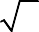 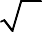 фика функции y = f(x) для построения графиков функцийy  af kx  b  c ;составлять уравнения прямой по заданным условиям: проходящей через две точки с заданными координатами, проходящей через данную точку и парал- лельной данной прямой;исследовать функцию по её графику;находить множество значений, нули, промежутки знакопостоянства, мо- нотонности квадратичной функции;оперировать понятиями: последовательность, арифметическая прогрес- сия, геометрическая прогрессия;решать задачи на арифметическую и геометрическую прогрессию.В повседневной жизни и при изучении других предметов:иллюстрировать с помощью графика реальную зависимость или процесс по их характеристикам;использовать свойства и график квадратичной функции при решении за- дач из других учебных предметов.Текстовые задачиВыпускник получит возможность научиться:решать простые и сложные задачи разных типов, а также задачи повы- шенной трудности;использовать разные краткие записи как модели текстов сложных задач для построения поисковой схемы и решения задач;различать модель текста и модель решения задачи, конструировать к од- ной модели решения несложной задачи разные модели текста задачи;знать и применять оба способа поиска решения задач (от требования к условию и от условия к требованию);моделировать рассуждения при поиске решения задач с помощью граф- схемы;выделять этапы решения задачи и содержание каждого этапа;уметь выбирать оптимальный метод решения задачи и осознавать выбор метода, рассматривать различные методы, находить разные решения задачи, если возможно;анализировать затруднения при решении задач;выполнять различные преобразования предложенной задачи, конструи- ровать новые задачи из данной, в том числе обратные;интерпретировать вычислительные результаты в задаче, исследовать по- лученное решение задачи;анализировать всевозможные ситуации взаимного расположения двух объектов и изменение их характеристик при совместном движении (скорость,время, расстояние) при решении задач на движение двух объектов как в одном, так и в противоположных направлениях;исследовать всевозможные ситуации при решении задач на движение по реке, рассматривать разные системы отсчёта;решать разнообразные задачи «на части»,решать и обосновывать свое решение задач (выделять математическую основу) на нахождение части числа и числа по его части на основе конкретного смысла дроби;осознавать и объяснять идентичность задач разных типов, связывающих три величины (на работу, на покупки, на движение), выделять эти величины и отношения между ними, применять их при решении задач, конструировать соб- ственные задач указанных типов;владеть основными методами решения задач на смеси, сплавы, концен- трации;решать задачи на проценты, в том числе, сложные проценты с обоснова- нием, используя разные способы;решать логические задачи разными способами, в том числе, с двумя бло- ками и с тремя блоками данных с помощью таблиц;решать задачи по комбинаторике и теории вероятностей на основе ис- пользования изученных методов и обосновывать решение;решать несложные задачи по математической статистике;овладеть основными методами решения сюжетных задач: арифметиче- ский, алгебраический, перебор вариантов, геометрический, графический, приме- нять их в новых по сравнению с изученными ситуациях.В повседневной жизни и при изучении других предметов:выделять при решении задач характеристики рассматриваемой в задаче ситуации, отличные от реальных (те, от которых абстрагировались), конструиро- вать новые ситуации с учётом этих характеристик, в частности, при решении за- дач на концентрации, учитывать плотность вещества;решать и конструировать задачи на основе рассмотрения реальных ситу- аций, в которых не требуется точный вычислительный результат;решать задачи на движение по реке, рассматривая разные системы от- счета.Статистика и теория вероятностейВыпускник получит возможность научиться:оперировать понятиями: столбчатые и круговые диаграммы, таблицы данных, среднее арифметическое, медиана, наибольшее и наименьшее значения выборки, размах выборки, дисперсия и стандартное отклонение, случайная из- менчивость;извлекать информацию, представленную в таблицах, на диаграммах, гра- фиках;составлять таблицы, строить диаграммы и графики на основе данных;оперировать понятиями: факториал числа, перестановки и сочетания, тре- угольник Паскаля;применять правило произведения при решении комбинаторных задач;оперировать понятиями: случайный опыт, случайный выбор, испытание, элементарное случайное событие (исход), классическое определение вероятно- сти случайного события, операции над случайными событиями;представлять информацию с помощью кругов Эйлера;решать задачи на вычисление вероятности с подсчетом количества вари- антов с помощью комбинаторики.В повседневной жизни и при изучении других предметов:извлекать, интерпретировать и преобразовывать информацию, представ- ленную в таблицах, на диаграммах, графиках, отражающую свойства и характе- ристики реальных процессов и явлений;определять статистические характеристики выборок по таблицам, диа- граммам, графикам, выполнять сравнение в зависимости от цели решения за- дачи;оценивать вероятность реальных событий и явлений.Геометрические фигурыВыпускник получит возможность научиться:оперировать понятиями геометрических фигур;извлекать, интерпретировать и преобразовывать информацию о геомет- рических фигурах, представленную на чертежах;применять геометрические факты для решения задач, в том числе, пред- полагающих несколько шагов решения;формулировать в простейших случаях свойства и признаки фигур;доказывать геометрические утверждениявладеть стандартной классификацией плоских фигур (треугольников и четырёхугольников).В повседневной жизни и при изучении других предметов:использовать свойства геометрических фигур для решения задач практи- ческого характера и задач из смежных дисциплин.ОтношенияВыпускник получит возможность научиться:оперировать понятиями: равенство фигур, равные фигуры, равенство тре- угольников, параллельность прямых, перпендикулярность прямых, углы между прямыми, перпендикуляр, наклонная, проекция, подобие фигур, подобные фи- гуры, подобные треугольники;применять теорему Фалеса и теорему о пропорциональных отрезках при решении задач;характеризовать взаимное расположение прямой и окружности, двух окружностей.В повседневной жизни и при изучении других предметов:использовать отношения для решения задач, возникающих в реальной жизни.Измерения и вычисленияоперировать представлениями о длине, площади, объёме как величинами. Применять теорему Пифагора, формулы площади, объёма при решении много- шаговых задач, в которых не все данные представлены явно, а требуют вычисле- ний, оперировать более широким количеством формул длины, площади, объёма, вычислять характеристики комбинаций фигур (окружностей и многоугольников) вычислять расстояния между фигурами, применять тригонометрические фор- мулы для вычислений в более сложных случаях, проводить вычисления на ос- нове равновеликости и равносоставленности;проводить простые вычисления на объёмных телах;формулировать задачи на вычисление длин, площадей и объёмов и ре- шать их.В повседневной жизни и при изучении других предметов:проводить вычисления на местности;применять формулы при вычислениях в смежных учебных предметах, в окружающей действительности.Геометрические построенияВыпускник получит возможность научиться:изображать геометрические фигуры по текстовому и символьному опи- санию;свободно оперировать чертёжными инструментами в несложных случаях,выполнять построения треугольников, применять отдельные методы по- строений циркулем и линейкой и проводить простейшие исследования числа ре- шений;изображать типовые плоские фигуры и объемные тела с помощью про- стейших компьютерных инструментов.В повседневной жизни и при изучении других предметов:выполнять простейшие построения на местности, необходимые в реаль- ной жизни;оценивать размеры реальных объектов окружающего мира.ПреобразованияВыпускник получит возможность научиться:оперировать понятием: движения и преобразования подобия, владеть приёмами построения фигур с использованием движений и преобразований по- добия, применять полученные знания и опыт построений в смежных предметах и в реальных ситуациях окружающего мира;строить фигуру, подобную данной, пользоваться свойствами подобия для обоснования свойств фигур;применять свойства движений для проведения простейших обоснований свойств фигур.В повседневной жизни и при изучении других предметов:применять свойства движений и применять подобие для построений и вы- числений.Векторы и координаты на плоскостиоперировать понятиями: вектор, сумма, разность векторов, произведение вектора на число, угол между векторами, скалярное произведение векторов, ко- ординаты на плоскости, координаты вектора;выполнять действия над векторами (сложение, вычитание, умножение на число), вычислять скалярное произведение, определять в простейших случаях угол между векторами, выполнять разложение вектора на составляющие, приме- нять полученные знания в физике, пользоваться формулой вычисления расстоя- ния между точками по известным координатам, использовать уравнения фигур для решения задач;применять векторы и координаты для решения геометрических задач на вычисление длин, углов.В повседневной жизни и при изучении других предметов:использовать понятия векторов и координат для решения задач по фи- зике, географии и другим учебным предметам/История математикиВыпускник получит возможность научиться:характеризовать вклад выдающихся математиков в развитие математики и иных научных областей;понимать роль математики в развитии России.Методы математикиВыпускник получит возможность научиться:используя изученные методы, проводить доказательство, выполнять опровержение;выбирать изученные методы и их комбинации для решения математиче- ских задач;использовать математические знания для описания закономерностей в окружающей действительности и произведениях искусства;применять простейшие программные средства и электронно-коммуника- ционные системы при решении математических задач.7-9 классы(для успешного продолжения образования на углублённом уровне)Элементы теории множеств и математической логикиВыпускник получит возможность научиться:свободно оперировать понятиями: множество, характеристики множе- ства, элемент множества, пустое, конечное и бесконечное множество, подмно- жество, принадлежность, включение, равенство множеств, способы задание мно- жества;задавать множества разными способами;проверять выполнение характеристического свойства множества;свободно оперировать понятиями: высказывание, истинность и ложность высказывания, сложные и простые высказывания, отрицание высказываний; ис- тинность и ложность утверждения и его отрицания, операции над высказывани- ями: и, или, не; условные высказывания (импликации); строить высказывания с использованием законов алгебры высказываний.В повседневной жизни и при изучении других предметов:строить рассуждения на основе использования правил логики;использовать множества, операции с множествами, их графическое пред- ставление для описания реальных процессов и явлений, при решении задач дру- гих учебных предметовЧислаВыпускник получит возможность научиться:cвободно оперировать понятиями: натуральное число, множество нату- ральных чисел, целое число, множество целых чисел, обыкновенная дробь, деся- тичная дробь, смешанное число, рациональное число, множество рациональных чисел, иррациональное число, корень степени n, действительное число, множе- ство действительных чисел, геометрическая интерпретация натуральных, целых, рациональных, действительных чисел;понимать и объяснять разницу между позиционной и непозиционной си- стемами записи чисел;переводить числа из одной системы записи (системы счисления) в дру-гую;доказывать и использовать признаки делимости на 2, 4, 8, 5, 3, 6, 9, 10, 11суммы и произведения чисел при выполнении вычислений и решении задач;выполнять округление рациональных и иррациональных чисел с задан- ной точностью;сравнивать действительные числа разными способами;упорядочивать числа, записанные в виде обыкновенной и десятичной дроби, числа, записанные с использованием арифметического квадратного корня, корней степени больше 2;находить НОД и НОК чисел разными способами и использовать их при решении задач;выполнять вычисления и преобразования выражений, содержащих дей- ствительные числа, в том числе корни натуральных степеней.В повседневной жизни и при изучении других предметов:выполнять и объяснять результаты сравнения результатов вычислений при решении практических задач, в том числе приближенных вычислений, ис- пользуя разные способы сравнений;записывать, сравнивать, округлять числовые данные реальных величин с использованием разных систем измерения;составлять и оценивать разными способами числовые выражения при ре- шении практических задач и задач из других учебных предметов.Тождественные преобразованияВыпускник получит возможность научиться:лем;свободно оперировать понятиями степени с целым и дробным показате-выполнять доказательство свойств степени с целыми и дробными показа-телями;оперировать понятиями «одночлен», «многочлен», «многочлен с одной переменной», «многочлен с несколькими переменными», коэффициенты много- члена, «стандартная запись многочлена», степень одночлена и многочлена;свободно владеть приемами преобразования целых и дробно-рациональ- ных выражений;выполнять разложение многочленов на множители разными способами, с использованием комбинаций различных приёмов;использовать теорему Виета и теорему, обратную теореме Виета, для по- иска корней квадратного трёхчлена и для решения задач, в том числе задач с па- раметрами на основе квадратного трёхчлена;выполнять деление многочлена на многочлен с остатком;доказывать свойства квадратных корней и корней степени n;выполнять преобразования выражений, содержащих квадратные корни, корни степени n;свободно оперировать понятиями «тождество», «тождество на множе- стве», «тождественное преобразование»;выполнять различные преобразования выражений, содержащих модули.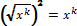 В повседневной жизни и при изучении других предметов:выполнять преобразования и действия с буквенными выражениями, чис- ловые коэффициенты которых записаны в стандартном виде;выполнять преобразования рациональных выражений при решении задач других учебных предметов;выполнять проверку правдоподобия физических и химических формул на основе сравнения размерностей и валентностей.Уравнения и неравенстваВыпускник получит возможность научиться:свободно оперировать понятиями: уравнение, неравенство, равносиль- ные уравнения и неравенства, уравнение, являющееся следствием другого урав- нения, уравнения, равносильные на множестве, равносильные преобразования уравнений;решать разные виды уравнений и неравенств и их систем, в том числе некоторые уравнения 3 и 4 степеней, дробно-рациональные и иррациональные;знать теорему Виета для уравнений степени выше второй;понимать смысл теорем о равносильных и неравносильных преобразова- ниях уравнений и уметь их доказывать;владеть разными методами решения уравнений, неравенств и их систем, уметь выбирать метод решения и обосновывать свой выбор;использовать метод интервалов для решения неравенств, в том числе дробно-рациональных и включающих в себя иррациональные выражения;решать алгебраические уравнения и неравенства и их системы с парамет- рами алгебраическим и графическим методами;владеть разными методами доказательства неравенств;решать уравнения в целых числах;изображать множества на плоскости, задаваемые уравнениями, неравен- ствами и их системами.В повседневной жизни и при изучении других предметов:составлять и решать уравнения, неравенства, их системы при решении за- дач других учебных предметов;выполнять оценку правдоподобия результатов, получаемых при решении различных уравнений, неравенств и их систем при решении задач других учеб- ных предметовсоставлять и решать уравнения и неравенства с параметрами при решении задач других учебных предметов;составлять уравнение, неравенство или их систему, описывающие реаль- ную ситуацию или прикладную задачу, интерпретировать полученные резуль- татыФункцииВыпускник получит возможность научиться:свободно оперировать понятиями: зависимость, функциональная зависи- мость, зависимая и независимая переменные, функция, способы задания функ- ции, аргумент и значение функции, область определения и множество значения функции, нули функции, промежутки знакопостоянства, монотонность функции, наибольшее и наименьшее значения, чётность/нечётность функции, периодич- ность функции, график функции, вертикальная, горизонтальная, наклонная асимптоты; график зависимости, не являющейся функцией;строить графики функций: линейной, квадратичной, дробно-линейной,степенной при разных значениях показателя степени, y  x ;использовать преобразования графика функцииy  f xдля построенияграфиков функцийy  af kx  b  c ;анализировать свойства функций и вид графика в зависимости от пара- метров;свободно оперировать понятиями: последовательность, ограниченная по- следовательность, монотонно возрастающая (убывающая) последовательность, предел последовательности, арифметическая прогрессия, геометрическая про- грессия, характеристическое свойство арифметической (геометрической) про- грессии;использовать метод математической индукции для вывода формул, дока- зательства равенств и неравенств, решения задач на делимость;исследовать последовательности, заданные рекуррентно;решать комбинированные задачи на арифметическую и геометрическую прогрессии.В повседневной жизни и при изучении других предметов:конструировать и исследовать функции, соответствующие реальным про- цессам и явлениям, интерпретировать полученные результаты в соответствии со спецификой исследуемого процесса или явления;использовать графики зависимостей для исследования реальных процес- сов и явлений;конструировать и исследовать функции при решении задач других учеб- ных предметов, интерпретировать полученные результаты в соответствии со спецификой учебного предметаТекстовые задачиВыпускник получит возможность научиться:решать простые и сложные задачи, а также задачи повышенной трудно- сти и выделять их математическую основу;распознавать разные виды и типы задач;использовать разные краткие записи как модели текстов сложных задач и задач повышенной сложности для построения поисковой схемы и решения задач, выбирать оптимальную для рассматриваемой в задаче ситуации модель текста задачи;различать модель текста и модель решения задачи, конструировать к од- ной модели решения сложных задач разные модели текста задачи;знать и применять три способа поиска решения задач (от требования к условию и от условия к требованию, комбинированный);моделировать рассуждения при поиске решения задач с помощью граф- схемы;выделять этапы решения задачи и содержание каждого этапа;уметь выбирать оптимальный метод решения задачи и осознавать выбор метода, рассматривать различные методы, находить разные решения задачи, если возможно;анализировать затруднения при решении задач;выполнять различные преобразования предложенной задачи, конструи- ровать новые задачи из данной, в том числе обратные;интерпретировать вычислительные результаты в задаче, исследовать по- лученное решение задачи;изменять условие задач (количественные или качественные данные), ис- следовать измененное преобразованное;анализировать всевозможные ситуации взаимного расположения двух объектов и изменение их характеристик при совместном движении (скорость, время, расстояние).при решение задач на движение двух объектов как в одном, так и в противоположных направлениях, конструировать новые ситуации на ос- нове изменения условий задачи при движении по реке;исследовать всевозможные ситуации при решении задач на движение по реке, рассматривать разные системы отсчёта;решать разнообразные задачи «на части»;решать и обосновывать свое решение задач (выделять математическую основу) на нахождение части числа и числа по его части на основе конкретного смысла дроби;объяснять идентичность задач разных типов, связывающих три величины (на работу, на покупки, на движение), выделять эти величины и отношения между ними, применять их при решении задач, конструировать собственные за- дач указанных типов;владеть основными методами решения задач на смеси, сплавы, концен- трации, использовать их в новых ситуациях по отношению к изученным в про- цессе обучения;решать задачи на проценты, в том числе, сложные проценты с обоснова- нием, используя разные способы;решать логические задачи разными способами, в том числе, с двумя бло- ками и с тремя блоками данных с помощью таблиц;решать задачи по комбинаторике и теории вероятностей на основе ис- пользования изученных методов и обосновывать решение;решать несложные задачи по математической статистике;овладеть основными методами решения сюжетных задач: арифметиче- ский, алгебраический, перебор вариантов, геометрический, графический, приме- нять их в новых по сравнению с изученными ситуациях.В повседневной жизни и при изучении других предметов:конструировать новые для данной задачи задачные ситуации с учётом ре- альных характеристик, в частности, при решении задач на концентрации, учиты- вать плотность вещества; решать и конструировать задачи на основе рассмотре- ния реальных ситуаций, в которых не требуется точный вычислительный резуль- тат;решать задачи на движение по реке, рассматривая разные системы от- счёта;конструировать задачные ситуации, приближенные к реальной действи- тельности.Статистика и теория вероятностейВыпускник получит возможность научиться:cвободно оперировать понятиями: столбчатые и круговые диаграммы, таблицы данных, среднее арифметическое, медиана, наибольшее и наименьшее значения выборки, размах выборки, дисперсия и стандартное отклонение, слу- чайная изменчивость;выбирать наиболее удобный способ представления информации, адекват- ный её свойствам и целям анализа;вычислять числовые характеристики выборки;свободно оперировать понятиями: факториал числа, перестановки, соче- тания и размещения, треугольник Паскаля;свободно оперировать понятиями: случайный опыт, случайный выбор, испытание, элементарное случайное событие (исход), классическое определениевероятности случайного события, операции над случайными событиями, основ- ные комбинаторные формулы;свободно оперировать понятиями: случайный опыт, случайный выбор, испытание, элементарное случайное событие (исход), классическое определение вероятности случайного события, операции над случайными событиями, основ- ные комбинаторные формулы;знать примеры случайных величин, и вычислять их статистические ха- рактеристики;использовать формулы комбинаторики при решении комбинаторных за-дач;решать задачи на вычисление вероятности в том числе с использованиемформул.В повседневной жизни и при изучении других предметов:представлять информацию о реальных процессах и явлениях способом, адекватным её свойствам и цели исследования;анализировать и сравнивать статистические характеристики выборок, по- лученных в процессе решения прикладной задачи, изучения реального явления, решения задачи из других учебных предметов;оценивать вероятность реальных событий и явлений в различных ситуа-циях.Геометрические фигурыВыпускник получит возможность научиться:свободно оперировать геометрическими понятиями при решении задач ипроведении математических рассуждений;самостоятельно формулировать определения геометрических фигур, вы- двигать гипотезы о новых свойствах и признаках геометрических фигур и обос- новывать или опровергать их, обобщать или конкретизировать результаты на но- вые классы фигур, проводить в несложных случаях классификацию фигур по различным основаниям;исследовать чертежи, включая комбинации фигур, извлекать, интерпре- тировать и преобразовывать информацию, представленную на чертежах;решать задачи геометрического содержания, в том числе в ситуациях, ко- гда алгоритм решения не следует явно из условия, выполнять необходимые для решения задачи дополнительные построения, исследовать возможность приме- нения теорем и формул для решения задач;формулировать и доказывать геометрические утверждения.В повседневной жизни и при изучении других предметов:составлять с использованием свойств геометрических фигур математиче- ские модели для решения задач практического характера и задач из смежных дисциплин, исследовать полученные модели и интерпретировать результат.ОтношенияВыпускник получит возможность научиться:владеть понятием отношения как метапредметным;свободно оперировать понятиями: равенство фигур, равные фигуры, ра- венство треугольников, параллельность прямых, перпендикулярность прямых, углы между прямыми, перпендикуляр, наклонная, проекция, подобие фигур, по- добные фигуры, подобные треугольники;использовать свойства подобия и равенства фигур при решении задач.В повседневной жизни и при изучении других предметов:использовать отношения для построения и исследования математических моделей объектов реальной жизниИзмерения и вычисленияВыпускник получит возможность научиться:cвободно оперировать понятиями: длина, площадь, объём, величина угла как величинами, использовать равновеликость и равносоставленность при реше- нии задач на вычисление, самостоятельно получать и использовать формулы для вычислений площадей и объёмов фигур, свободно оперировать широким набо- ром формул на вычисление при решении сложных задач, в том числе и задач на вычисление в комбинациях окружности и треугольника, окружности и четырёх- угольника, а также с применением тригонометрии;самостоятельно формулировать гипотезы и проверять их достоверность.В повседневной жизни и при изучении других предметов:свободно оперировать формулами при решении задач в других учебных предметах и при проведении необходимых вычислений в реальной жизниГеометрические построенияВыпускник получит возможность научиться:оперировать понятием набора элементов, определяющих геометриче- скую фигуру;владеть набором методов построений циркулем и линейкой;проводить анализ и реализовывать этапы решения задач на построение.В повседневной жизни и при изучении других предметов:- выполнять построения на местности;оценивать размеры реальных объектов окружающего мираПреобразованияВыпускник получит возможность научиться:оперировать движениями и преобразованиями как метапредметными по- нятиями;оперировать понятием движения и преобразования подобия для обосно- ваний, свободно владеть приемами построения фигур с помощью движений и преобразования подобия, а также комбинациями движений, движений и преоб- разований;использовать свойства движений и преобразований для проведения обос- нования и доказательства утверждений в геометрии и других учебных предме- тах;пользоваться свойствами движений и преобразований при решении задач.В повседневной жизни и при изучении других предметов:применять свойства движений и применять подобие для построений и вы- численийВекторы и координаты на плоскостиВыпускник получит возможность научиться:свободно оперировать понятиями вектор, сумма, разность векторов, про- изведение вектора на число, скалярное произведение векторов, координаты на плоскости, координаты вектора;владеть векторным и координатным методом на плоскости для решения задач на вычисление и доказательства;выполнять с помощью векторов и координат доказательство известных ему геометрических фактов (свойства средних линий, теорем о замечательных точках и т.п.) и получать новые свойства известных фигур;использовать уравнения фигур для решения задач и самостоятельно со- ставлять уравнения отдельных плоских фигур.В повседневной жизни и при изучении других предметов:использовать понятия векторов и координат для решения задач по фи- зике, географии и другим учебным предметам.История математикиВыпускник получит возможность научиться:понимать математику как строго организованную систему научных зна- ний, в частности владеть представлениями об аксиоматическом построении гео- метрии и первичными представлениями о неевклидовых геометриях;рассматривать математику в контексте истории развития цивилизации и истории развития науки, понимать роль математики в развитии России.Методы математикиВыпускник получит возможность научиться:владеть знаниями о различных методах обоснования и опровержения ма- тематических утверждений и самостоятельно применять их;владеть навыками анализа условия задачи и определения подходящих для решения задач изученных методов или их комбинаций;характеризовать произведения искусства с учётом математических зако- номерностей в природе, использовать математические закономерности в само- стоятельном творчестве.ИнформатикаВведение. Информация и информационные процессыВыпускник научится:различать содержание основных понятий предмета: информатика, инфор- мация, информационный процесс, информационная система, информационная модель и др.;различать виды информации по способам её восприятия человеком и по способам её представления на материальных носителях;раскрывать общие закономерности протекания информационных процес- сов в системах различной природы;приводить примеры информационных процессов – процессов, связанные с хранением, преобразованием и передачей данных – в живой природе и технике;классифицировать средства ИКТ в соответствии с кругом выполняемых задач;давать характеристику основных компонентов компьютера (процессора, оперативной памяти, внешней энергонезависимой памяти, устройств ввода-вы- вода);определять качественные и количественные характеристики компонен- тов компьютера;ориентироваться в тенденциях развития компьютеров;ориентироваться в том, какие задачи решаются с помощью суперкомпь- ютеров.Выпускник получит возможность:осознано подходить к выбору ИКТ-средств для своих учебных и иных целей;узнать о физических ограничениях на значения характеристик компью-тера.Математические основы информатикиВыпускник научится:- описывать размер двоичных текстов, используя термины «бит», «байт» ипроизводные от них; использовать термины, описывающие скорость передачи данных, оценивать время передачи данных;- кодировать и декодировать тексты по заданной кодовой таблице;- оперировать понятиями, связанными с передачей данных (источник и приемник данных: канал связи, скорость передачи данных по каналу связи, про- пускная способность канала связи);- определять минимальную длину кодового слова по заданным алфавиту кодируемого текста и кодовому алфавиту (для кодового алфавита из 2, 3 или 4 символов);- определять длину кодовой последовательности по длине исходного тек- ста и кодовой таблице равномерного кода;- записывать в двоичной системе целые числа от 0 до 1024; переводить за- данное натуральное число из десятичной записи в двоичную и из двоичной в де- сятичную; сравнивать числа в двоичной записи; складывать и вычитать числа, записанные в двоичной системе счисления;- записывать логические выражения составленные с помощью операций«и», «или», «не» и скобок, определять истинность такого составного высказыва- ния, если известны значения истинности входящих в него элементарных выска- зываний;- определять количество элементов в множествах, полученных из двух или трех базовых множеств с помощью операций объединения, пересечения и допол- нения;- использовать терминологию, связанную с графами (вершина, ребро, путь, длина ребра и пути), деревьями (корень, лист, высота дерева) и списками (пер- вый элемент, последний элемент, предыдущий элемент, следующий элемент; вставка, удаление и замена элемента);- описывать граф с помощью матрицы смежности с указанием длин ребер (знание термина «матрица смежности» не обязательно);- ориентироваться в наиболее употребительных современных кодах;- использовать основные способы графического представления числовой информации, (графики, диаграммы).Выпускник получит возможность:- познакомиться с примерами математических моделей и использования компьютеров при их анализе; понять сходства и различия между математической моделью объекта и его натурной моделью, между математической моделью объ- екта/явления и словесным описанием;- узнать о том, что любые дискретные данные можно описать, используя алфавит, содержащий только два символа, например, 0 и 1;- познакомиться с тем, как информация (данные) представляется в совре- менных компьютерах и робототехнических системах;- познакомиться с примерами использования графов, деревьев и списков при описании реальных объектов и процессов;- познакомиться с влиянием ошибок измерений и вычислений на выполне- ние алгоритмов управления реальными объектами (на примере учебных авто- номных роботов);- узнать о наличии кодов, которые исправляют ошибки искажения, возни- кающие при передаче информации.Алгоритмы и элементы программированияВыпускник научится:- составлять алгоритмы для решения учебных задач различных типов;- выражать алгоритм решения задачи различными способами (словесным, графическим, в том числе и в виде блок-схемы, с помощью формальных языков и др.);- определять наиболее оптимальный способ выражения алгоритма для ре- шения конкретных задач (словесный, графический, с помощью формальных язы- ков);- определять результат выполнения заданного алгоритма или его фраг- мента;- использовать термины «исполнитель», «алгоритм», «программа», а также понимать разницу между употреблением этих терминов в обыденной речи и в информатике;- выполнять без использования компьютера («вручную») несложные алго- ритмы управления исполнителями и анализа числовых и текстовых данных, за- писанные на конкретном язык программирования с использованием основных управляющих конструкций последовательного программирования (линейная программа, ветвление, повторение, вспомогательные алгоритмы);- составлять несложные алгоритмы управления исполнителями и анализа числовых и текстовых данных с использованием основных управляющих кон- струкций последовательного программирования и записывать их в виде про- грамм на выбранном языке программирования; выполнять эти программы на компьютере;- использовать величины (переменные) различных типов, табличные вели- чины (массивы), а также выражения, составленные из этих величин; использо- вать оператор присваивания;- анализировать предложенный алгоритм, например, определять, какие ре- зультаты возможны при заданном множестве исходных значений;- использовать логические значения, операции и выражения с ними;- записывать на выбранном языке программирования арифметические и логические выражения и вычислять их значения.Выпускник получит возможность:- познакомиться с использованием в программах строковых величин и с операциями со строковыми величинами;- создавать программы для решения задач, возникающих в процессе учебы и вне ее;- познакомиться с задачами обработки данных и алгоритмами их решения;- познакомиться с понятием «управление», с примерами того, как компью- тер управляет различными системами (роботы, летательные и космические ап- параты, станки, оросительные системы, движущиеся модели и др.);- познакомиться с учебной средой составления программ управления авто- номными роботами и разобрать примеры алгоритмов управления, разработан- ными в этой среде.Использование программных систем и сервисовВыпускник научится:- классифицировать файлы по типу и иным параметрам;- выполнять основные операции с файлами (создавать, сохранять, редакти- ровать, удалять, архивировать, «распаковывать» архивные файлы);- разбираться в иерархической структуре файловой системы;- осуществлять поиск файлов средствами операционной системы;- использовать динамические (электронные) таблицы, в том числе фор- мулы с использованием абсолютной, относительной и смешанной адресации, выделение диапазона таблицы и упорядочивание (сортировку) его элементов; построение диаграмм (круговой и столбчатой);- использовать табличные (реляционные) базы данных, выполнять отбор строк таблицы, удовлетворяющих определенному условию;- анализировать доменные имена компьютеров и адреса документов в Ин- тернете;- проводить поиск информации в сети Интернет по запросам с использова- нием логических операций;- использовать знания, умения и навыки, достаточные для работы с различ- ными видами программных систем и интернет-сервисов (файловые менеджеры,текстовые редакторы, электронные таблицы, браузеры, поисковые системы, сло- вари, электронные энциклопедии);- описывать работу этих систем и сервисов с использованием соответству- ющей терминологии;- использовать различные формы представления данных (таблицы, диа- граммы, графики и т.д.);- использовать приемы безопасной организации своего личного простран- ства данных с применением индивидуальных накопителей данных, интернет- сервисов и т.п.;- соблюдать нормы информационной этики и права;- ориентироваться в программных средствах для работы с аудио-визуаль- ными данными и соответствующим понятийным аппаратом;- выполнять дискретное представление аудио-визуальных данных.Выпускник получит возможность научиться (в данном курсе и иной учеб- ной деятельности):- узнать о данных от датчиков, например, датчиков роботизированных устройств;- использовать основные виды прикладного программного обеспечения (редакторы текстов, электронные таблицы, браузеры и др.);- познакомиться с примерами использования математического моделиро- вания в современном мире;- познакомиться с принципами функционирования Интернета и сетевого взаимодействия между компьютерами, с методами поиска в Интернете;- познакомиться с постановкой вопроса о том, насколько достоверна полу- ченная информация, подкреплена ли она доказательствами подлинности (при- мер: наличие электронной подписи); познакомиться с возможными подходами к оценке достоверности информации (пример: сравнение данных из разных источ- ников);- ориентироваться в международных и национальных стандартах в сфере информатики и ИКТ;- узнать о структуре современных компьютеров и назначении их элемен-тов;получить представление об истории и тенденциях развития ИКТ;познакомиться с примерами использования ИКТ в современном мире;получить представления о роботизированных устройствах и их использо-вании на производстве и в научных исследованиях.ФизикаВыпускник научится:соблюдать правила безопасности и охраны труда при работе с учебным и лабораторным оборудованием;понимать смысл основных физических терминов: физическое тело, физи- ческое явление, физическая величина, единицы измерения;распознавать проблемы, которые можно решить при помощи физических методов; анализировать отдельные этапы проведения исследований и интерпре- тировать результаты наблюдений и опытов;ставить опыты по исследованию физических явлений или физических свойств тел без использования прямых измерений; при этом формулировать про- блему/задачу учебного эксперимента; собирать установку из предложенного оборудования; проводить опыт и формулировать выводы (Примечание. При прове- дении исследования физических явлений измерительные приборы используются лишь как дат- чики измерения физических величин. Записи показаний прямых измерений в этом случае не требуется);понимать роль эксперимента в получении научной информации;проводить прямые измерения физических величин: время, расстояние, масса тела, объем, сила, температура, атмосферное давление, влажность воздуха, напряжение, сила тока, радиационный фон (с использованием дозиметра); при этом выбирать оптимальный способ измерения и использовать простейшие ме- тоды оценки погрешностей измерений (Примечание. Любая учебная программа должна обеспечивать овладение прямыми измерениями всех перечисленных физических величин);проводить исследование зависимостей физических величин с использо- ванием прямых измерений: при этом конструировать установку, фиксировать ре- зультаты полученной зависимости физических величин в виде таблиц и графи- ков, делать выводы по результатам исследования;проводить косвенные измерения физических величин: при выполнении измерений собирать экспериментальную установку, следуя предложенной ин- струкции, вычислять значение величины и анализировать полученные резуль- таты с учетом заданной точности измерений;анализировать ситуации практико-ориентированного характера, узнавать в них проявление изученных физических явлений или закономерностей и приме- нять имеющиеся знания для их объяснения;понимать принципы действия машин, приборов и технических устройств, условия их безопасного использования в повседневной жизни;использовать при выполнении учебных задач научно-популярную лите- ратуру о физических явлениях, справочные материалы, ресурсы Интернет.Выпускник получит возможность научиться:осознавать ценность научных исследований, роль физики в расширении представлений об окружающем мире и ее вклад в улучшение качества жизни;использовать приемы построения физических моделей, поиска и форму- лировки доказательств выдвинутых гипотез и теоретических выводов на основе эмпирически установленных фактов;сравнивать точность измерения физических величин по величине их от- носительной погрешности при проведении прямых измерений;самостоятельно проводить косвенные измерения и исследования физиче- ских величин с использованием различных способов измерения физических ве- личин, выбирать средства измерения с учетом необходимой точности измерений, обосновывать выбор способа измерения, адекватного поставленной задаче, про- водить оценку достоверности полученных результатов;воспринимать информацию физического содержания в научно-популяр- ной литературе и средствах массовой информации, критически оценивать полу- ченную информацию, анализируя ее содержание и данные об источнике инфор- мации;создавать собственные письменные и устные сообщения о физических явлениях на основе нескольких источников информации, сопровождать выступ- ление презентацией, учитывая особенности аудитории сверстников.Механические явленияВыпускник научится:распознавать механические явления и объяснять на основе имеющихся знаний основные свойства или условия протекания этих явлений: равномерное и неравномерное движение, равномерное и равноускоренное прямолинейное дви- жение, относительность механического движения, свободное падение тел, рав- номерное движение по окружности, инерция, взаимодействие тел, реактивное движение, передача давления твердыми телами, жидкостями и газами, атмосфер- ное давление, плавание тел, равновесие твердых тел, имеющих закрепленную ось вращения, колебательное движение, резонанс, волновое движение (звук);описывать изученные свойства тел и механические явления, используя физические величины: путь, перемещение, скорость, ускорение, период обраще- ния, масса тела, плотность вещества, сила (сила тяжести, сила упругости, сила трения), давление, импульс тела, кинетическая энергия, потенциальная энергия, механическая работа, механическая мощность, КПД при совершении работы с использованием простого механизма, сила трения, амплитуда, период и частота колебаний, длина волны и скорость ее распространения; при описании пра- вильно трактовать физический смысл используемых величин, их обозначения и единицы измерения, находить формулы, связывающие данную физическую ве- личину с другими величинами, вычислять значение физической величины;анализировать свойства тел, механические явления и процессы, исполь- зуя физические законы: закон сохранения энергии, закон всемирного тяготения, принцип суперпозиции сил (нахождение равнодействующей силы), I, II и III за- коны Ньютона, закон сохранения импульса, закон Гука, закон Паскаля, закон Ар- химеда; при этом различать словесную формулировку закона и его математиче- ское выражение;различать основные признаки изученных физических моделей: матери- альная точка, инерциальная система отсчета;решать задачи, используя физические законы (закон сохранения энергии, закон всемирного тяготения, принцип суперпозиции сил, I, II и III законы Нью- тона, закон сохранения импульса, закон Гука, закон Паскаля, закон Архимеда) и формулы, связывающие физические величины (путь, скорость, ускорение, масса тела, плотность вещества, сила, давление, импульс тела, кинетическая энергия, потенциальная энергия, механическая работа, механическая мощность, КПД простого механизма, сила трения скольжения, коэффициент трения, амплитуда, период и частота колебаний, длина волны и скорость ее распространения): наоснове анализа условия задачи записывать краткое условие, выделять физиче- ские величины, законы и формулы, необходимые для ее решения, проводить рас- четы и оценивать реальность полученного значения физической величины.Выпускник получит возможность научиться:использовать знания о механических явлениях в повседневной жизни для обеспечения безопасности при обращении с приборами и техническими устрой- ствами, для сохранения здоровья и соблюдения норм экологического поведения в окружающей среде; приводить примеры практического использования физиче- ских знаний о механических явлениях и физических законах; примеры исполь- зования возобновляемых источников энергии; экологических последствий ис- следования космического пространств;различать границы применимости физических законов, понимать всеоб- щий характер фундаментальных законов (закон сохранения механической энер- гии, закон сохранения импульса, закон всемирного тяготения) и ограниченность использования частных законов (закон Гука, Архимеда и др.);находить адекватную предложенной задаче физическую модель, разре- шать проблему как на основе имеющихся знаний по механике с использованием математического аппарата, так и при помощи методов оценки.Тепловые явленияВыпускник научится:распознавать тепловые явления и объяснять на базе имеющихся знаний основные свойства или условия протекания этих явлений: диффузия, изменение объема тел при нагревании (охлаждении), большая сжимаемость газов, малая сжимаемость жидкостей и твердых тел; тепловое равновесие, испарение, конден- сация, плавление, кристаллизация, кипение, влажность воздуха, различные спо- собы теплопередачи (теплопроводность, конвекция, излучение), агрегатные со- стояния вещества, поглощение энергии при испарении жидкости и выделение ее при конденсации пара, зависимость температуры кипения от давления;описывать изученные свойства тел и тепловые явления, используя физи- ческие величины: количество теплоты, внутренняя энергия, температура, удель- ная теплоемкость вещества, удельная теплота плавления, удельная теплота паро- образования, удельная теплота сгорания топлива, коэффициент полезного дей- ствия теплового двигателя; при описании правильно трактовать физический смысл используемых величин, их обозначения и единицы измерения, находить формулы, связывающие данную физическую величину с другими величинами, вычислять значение физической величины;свойства тел, тепловые явления и процессы, используя основные положе- ния атомно-молекулярного учения о строении вещества и закон сохранения энергии;различать основные признаки изученных физических моделей строения газов, жидкостей и твердых тел;приводить примеры практического использования физических знаний о тепловых явлениях;решать задачи, используя закон сохранения энергии в тепловых процес- сах и формулы, связывающие физические величины (количество теплоты, тем- пература, удельная теплоемкость вещества, удельная теплота плавления, удель- ная теплота парообразования, удельная теплота сгорания топлива, коэффициент полезного действия теплового двигателя): на основе анализа условия задачи за- писывать краткое условие, выделять физические величины, законы и формулы, необходимые для ее решения, проводить расчеты и оценивать реальность полу- ченного значения физической величины.Выпускник получит возможность научиться:использовать знания о тепловых явлениях в повседневной жизни для обеспечения безопасности при обращении с приборами и техническими устрой- ствами, для сохранения здоровья и соблюдения норм экологического поведения в окружающей среде; приводить примеры экологических последствий работы двигателей внутреннего сгорания, тепловых и гидроэлектростанций;различать границы применимости физических законов, понимать всеоб- щий характер фундаментальных физических законов (закон сохранения энергии в тепловых процессах) и ограниченность использования частных законов;находить адекватную предложенной задаче физическую модель, разре- шать проблему как на основе имеющихся знаний о тепловых явлениях с исполь- зованием математического аппарата, так и при помощи методов оценки.Электрические и магнитные явленияВыпускник научится:распознавать электромагнитные явления и объяснять на основе имею- щихся знаний основные свойства или условия протекания этих явлений: элек- тризация тел, взаимодействие зарядов, электрический ток и его действия (тепло- вое, химическое, магнитное), взаимодействие магнитов, электромагнитная ин- дукция, действие магнитного поля на проводник с током и на движущуюся заря- женную частицу, действие электрического поля на заряженную частицу, элек- тромагнитные волны, прямолинейное распространение света, отражение и пре- ломление света, дисперсия света;составлять схемы электрических цепей с последовательным и параллель- ным соединением элементов, различая условные обозначения элементов элек- трических цепей (источник тока, ключ, резистор, реостат, лампочка, амперметр, вольтметр);использовать оптические схемы для построения изображений в плоском зеркале и собирающей линз;описывать изученные свойства тел и электромагнитные явления, исполь- зуя физические величины: электрический заряд, сила тока, электрическое напря- жение, электрическое сопротивление, удельное сопротивление вещества, работа электрического поля, мощность тока, фокусное расстояние и оптическая сила линзы, скорость электромагнитных волн, длина волны и частота света; при опи- сании верно трактовать физический смысл используемых величин, их обозначе- ния и единицы измерения; находить формулы, связывающие данную физиче- скую величину с другими величинами;анализировать свойства тел, электромагнитные явления и процессы, ис- пользуя физические законы: закон сохранения электрического заряда, закон Ома для участка цепи, закон Джоуля-Ленца, закон прямолинейного распространения света, закон отражения света, закон преломления света; при этом различать сло- весную формулировку закона и его математическое выражение;приводить примеры практического использования физических знаний о электромагнитных явлениях;решать задачи, используя физические законы (закон Ома для участка цепи, закон Джоуля-Ленца, закон прямолинейного распространения света, закон отражения света, закон преломления света) и формулы, связывающие физиче- ские величины (сила тока, электрическое напряжение, электрическое сопротив- ление, удельное сопротивление вещества, работа электрического поля, мощ- ность тока, фокусное расстояние и оптическая сила линзы, скорость электромаг- нитных волн, длина волны и частота света, формулы расчета электрического со- противления при последовательном и параллельном соединении проводников): на основе анализа условия задачи записывать краткое условие, выделять физи- ческие величины, законы и формулы, необходимые для ее решения, проводить расчеты и оценивать реальность полученного значения физической величины.Выпускник получит возможность научиться:использовать знания об электромагнитных явлениях в повседневной жизни для обеспечения безопасности при обращении с приборами и техниче- скими устройствами, для сохранения здоровья и соблюдения норм экологиче- ского поведения в окружающей среде; приводить примеры влияния электромаг- нитных излучений на живые организмы;различать границы применимости физических законов, понимать всеоб- щий характер фундаментальных законов (закон сохранения электрического за- ряда) и ограниченность использования частных законов (закон Ома для участка цепи, закон Джоуля-Ленца и др.);использовать приемы построения физических моделей, поиска и форму- лировки доказательств выдвинутых гипотез и теоретических выводов на основе эмпирически установленных фактов;находить адекватную предложенной задаче физическую модель, разре- шать проблему как на основе имеющихся знаний об электромагнитных явлениях с использованием математического аппарата, так и при помощи методов оценки.Квантовые явленияВыпускник научится:распознавать квантовые явления и объяснять на основе имеющихся зна- ний основные свойства или условия протекания этих явлений: естественная и искусственная радиоактивность, α-, β- и γ-излучения, возникновение линейча- того спектра излучения атома;описывать изученные квантовые явления, используя физические вели- чины: массовое число, зарядовое число, период полураспада, энергия фотонов; при описании правильно трактовать физический смысл используемых величин, их обозначения и единицы измерения; находить формулы, связывающие даннуюфизическую величину с другими величинами, вычислять значение физической величины;анализировать квантовые явления, используя физические законы и посту- латы: закон сохранения энергии, закон сохранения электрического заряда, закон сохранения массового числа, закономерности излучения и поглощения света ато- мом, при этом различать словесную формулировку закона и его математическое выражение;различать основные признаки планетарной модели атома, нуклонной мо- дели атомного ядра;приводить примеры проявления в природе и практического использова- ния радиоактивности, ядерных и термоядерных реакций, спектрального анализа.Выпускник получит возможность научиться:использовать полученные знания в повседневной жизни при обращении с приборами и техническими устройствами (счетчик ионизирующих частиц, до- зиметр), для сохранения здоровья и соблюдения норм экологического поведения в окружающей среде;соотносить энергию связи атомных ядер с дефектом массы;приводить примеры влияния радиоактивных излучений на живые орга- низмы; понимать принцип действия дозиметра и различать условия его исполь- зования;понимать экологические проблемы, возникающие при использовании атомных электростанций, и пути решения этих проблем, перспективы использо- вания управляемого термоядерного синтеза.Элементы астрономииВыпускник научится:указывать названия планет Солнечной системы; различать основные при- знаки суточного вращения звездного неба, движения Луны, Солнца и планет от- носительно звезд;понимать различия между гелиоцентрической и геоцентрической систе- мами мира;Выпускник получит возможность научиться:указывать общие свойства и отличия планет земной группы и планет-ги- гантов; малых тел Солнечной системы и больших планет; пользоваться картой звездного неба при наблюдениях звездного неба;различать основные характеристики звезд (размер, цвет, температура) со- относить цвет звезды с ее температурой;различать гипотезы о происхождении Солнечной системы.БиологияВыпускник научится пользоваться научными методами для распознания биологических проблем; давать научное объяснение биологическим фактам, процессам, явлениям, закономерностям, их роли в жизни организмов и человека;проводить наблюдения за живыми объектами, собственным организмом; описы- вать биологические объекты, процессы и явления; ставить несложные биологи- ческие эксперименты и интерпретировать их результаты.Выпускник овладеет системой биологических знаний - понятиями, законо- мерностями, законами, теориями, имеющими важное общеобразовательное и по- знавательное значение; сведениями по истории становления биологии как науки. Выпускник освоит общие приемы: оказания первой помощи; рациональ-ной организации труда и отдыха; выращивания и размножения культурных рас- тений и домашних животных, ухода за ними; проведения наблюдений за состоя- нием собственного организма; правила работы в кабинете биологии, с биологи- ческими приборами и инструментами.Выпускник приобретет навыки использования научно-популярной лите- ратуры по биологии, справочных материалов (на бумажных и электронных но- сителях), ресурсов Интернета при выполнении учебных задач.Выпускник получит возможность научиться:осознанно использовать знания основных правил поведения в природе и основ здорового образа жизни в быту;выбирать целевые и смысловые установки в своих действиях и поступках по отношению к живой природе, здоровью своему и окружающих;ориентироваться в системе познавательных ценностей – воспринимать информацию биологического содержания в научно-популярной литературе, средствах массовой информации и Интернет-ресурсах, критически оценивать полученную информацию, анализируя ее содержание и данные об источнике ин- формации;создавать собственные письменные и устные сообщения о биологических явлениях и процессах на основе нескольких источников информации, сопровож- дать выступление презентацией, учитывая особенности аудитории сверстников.Живые организмыВыпускник научится:выделять существенные признаки биологических объектов (клеток и ор- ганизмов растений, животных, грибов, бактерий) и процессов, характерных для живых организмов;аргументировать, приводить доказательства родства различных таксонов растений, животных, грибов и бактерий;аргументировать, приводить доказательства различий растений, живот- ных, грибов и бактерий;осуществлять классификацию биологических объектов (растений, живот- ных, бактерий, грибов) на основе определения их принадлежности к определен- ной систематической группе;раскрывать роль биологии в практической деятельности людей; роль раз- личных организмов в жизни человека;объяснять общность происхождения и эволюции систематических групп растений и животных на примерах сопоставления биологических объектов;выявлять примеры и раскрывать сущность приспособленности организ- мов к среде обитания;различать по внешнему виду, схемам и описаниям реальные биологиче- ские объекты или их изображения, выявлять отличительные признаки биологи- ческих объектов;сравнивать биологические объекты (растения, животные, бактерии, грибы), процессы жизнедеятельности; делать выводы и умозаключения на ос- нове сравнения;устанавливать взаимосвязи между особенностями строения и функциями клеток и тканей, органов и систем органов;использовать методы биологической науки: наблюдать и описывать био- логические объекты и процессы; ставить биологические эксперименты и объяс- нять их результаты;знать и аргументировать основные правила поведения в природе;анализировать и оценивать последствия деятельности человека в при-роде;описывать и использовать приемы выращивания и размножения культур-ных растений и домашних животных, ухода за ними;знать и соблюдать правила работы в кабинете биологии.Выпускник получит возможность научиться:находить информацию о растениях, животных грибах и бактериях в научно-популярной литературе, биологических словарях, справочниках, Интер- нет ресурсе, анализировать и оценивать ее, переводить из одной формы в дру- гую;основам исследовательской и проектной деятельности по изучению орга- низмов различных царств живой природы, включая умения формулировать за- дачи, представлять работу на защиту и защищать ее.использовать приемы оказания первой помощи при отравлении ядови- тыми грибами, ядовитыми растениями, укусах животных; работы с определите- лями растений; размножения и выращивания культурных растений, уходом за домашними животными;ориентироваться в системе моральных норм и ценностей по отношению к объектам живой природы (признание высокой ценности жизни во всех ее про- явлениях, экологическое сознание, эмоционально-ценностное отношение к объ- ектам живой природы);осознанно использовать знания основных правил поведения в природе; выбирать целевые и смысловые установки в своих действиях и поступках по от- ношению к живой природе;создавать собственные письменные и устные сообщения о растениях, жи- вотных, бактерия и грибах на основе нескольких источников информации, со- провождать выступление презентацией, учитывая особенности аудитории сверстников;работать в группе сверстников при решении познавательных задач свя- занных с изучением особенностей строения и жизнедеятельности растений, жи- вотных, грибов и бактерий, планировать совместную деятельность, учитывать мнение окружающих и адекватно оценивать собственный вклад в деятельность группы.Человек и его здоровьеВыпускник научится:выделять существенные признаки биологических объектов (животных клеток и тканей, органов и систем органов человека) и процессов жизнедеятель- ности, характерных для организма человека;аргументировать, приводить доказательства взаимосвязи человека и окружающей среды, родства человека с животными;аргументировать, приводить доказательства отличий человека от живот-ных;аргументировать, приводить доказательства необходимости соблюдениямер профилактики заболеваний, травматизма, стрессов, вредных привычек, нарушения осанки, зрения, слуха, инфекционных и простудных заболеваний;объяснять эволюцию вида Человек разумный на примерах сопоставления биологических объектов и других материальных артефактов;выявлять примеры и пояснять проявление наследственных заболеваний у человека, сущность процессов наследственности и изменчивости, присущей че- ловеку;различать по внешнему виду, схемам и описаниям реальные биологиче- ские объекты (клетки, ткани органы, системы органов) или их изображения, вы- являть отличительные признаки биологических объектов;сравнивать биологические объекты (клетки, ткани, органы, системы ор- ганов), процессы жизнедеятельности (питание, дыхание, обмен веществ, выделе- ние и др.); делать выводы и умозаключения на основе сравнения;устанавливать взаимосвязи между особенностями строения и функциями клеток и тканей, органов и систем органов;использовать методы биологической науки: наблюдать и описывать био- логические объекты и процессы; проводить исследования с организмом человека и объяснять их результаты;знать и аргументировать основные принципы здорового образа жизни, рациональной организации труда и отдыха;анализировать и оценивать влияние факторов риска на здоровье человека;описывать и использовать приемы оказания первой помощи;знать и соблюдать правила работы в кабинете биологии.Выпускник получит возможность научиться:объяснять необходимость применения тех или иных приемов при оказа- нии первой доврачебной помощи при отравлениях, ожогах, обморожениях, трав- мах, спасении утопающего, кровотечениях;находить информацию о строении и жизнедеятельности человека в научно-популярной литературе, биологических словарях, справочниках, Интер- нет-ресурсе, анализировать и оценивать ее, переводить из одной формы в дру- гую;ориентироваться в системе моральных норм и ценностей по отношению к собственному здоровью и здоровью других людей;находить в учебной, научно-популярной литературе, Интернет-ресурсах информацию об организме человека, оформлять ее в виде устных сообщений и докладов;анализировать и оценивать целевые и смысловые установки в своих дей- ствиях и поступках по отношению к здоровью своему и окружающих; послед- ствия влияния факторов риска на здоровье человека;создавать собственные письменные и устные сообщения об организме че- ловека и его жизнедеятельности на основе нескольких источников информации, сопровождать выступление презентацией, учитывая особенности аудитории сверстников;работать в группе сверстников при решении познавательных задач свя- занных с особенностями строения и жизнедеятельности организма человека, планировать совместную деятельность, учитывать мнение окружающих и адек- ватно оценивать собственный вклад в деятельность группы.Общие биологические закономерностиВыпускник научится:выделять существенные признаки биологических объектов (вида, экоси- стемы, биосферы) и процессов, характерных для сообществ живых организмов;аргументировать, приводить доказательства необходимости защиты окружающей среды;аргументировать, приводить доказательства зависимости здоровья чело- века от состояния окружающей среды;осуществлять классификацию биологических объектов на основе опреде- ления их принадлежности к определенной систематической группе;раскрывать роль биологии в практической деятельности людей; роль био- логических объектов в природе и жизни человека; значение биологического раз- нообразия для сохранения биосферы;объяснять общность происхождения и эволюции организмов на основе сопоставления особенностей их строения и функционирования;объяснять механизмы наследственности и изменчивости, возникновения приспособленности, процесс видообразования;различать по внешнему виду, схемам и описаниям реальные биологиче- ские объекты или их изображения, выявляя отличительные признаки биологиче- ских объектов;сравнивать биологические объекты, процессы; делать выводы и умоза- ключения на основе сравнения;устанавливать взаимосвязи между особенностями строения и функциями органов и систем органов;использовать методы биологической науки: наблюдать и описывать био- логические объекты и процессы; ставить биологические эксперименты и объяс- нять их результаты;знать и аргументировать основные правила поведения в природе; анали- зировать и оценивать последствия деятельности человека в природе;описывать и использовать приемы выращивания и размножения культур- ных растений и домашних животных, ухода за ними в агроценозах;находить в учебной, научно-популярной литературе, Интернет-ресурсах информацию о живой природе, оформлять ее в виде письменных сообщений, до- кладов, рефератов;знать и соблюдать правила работы в кабинете биологии.Выпускник получит возможность научиться:понимать экологические проблемы, возникающие в условиях нерацио- нального природопользования, и пути решения этих проблем;анализировать и оценивать целевые и смысловые установки в своих дей- ствиях и поступках по отношению к здоровью своему и окружающих, послед- ствия влияния факторов риска на здоровье человека;находить информацию по вопросам общей биологии в научно-популяр- ной литературе, специализированных биологических словарях, справочниках, Интернет ресурсах, анализировать и оценивать ее, переводить из одной формы в другую;ориентироваться в системе моральных норм и ценностей по отношению к объектам живой природы, собственному здоровью и здоровью других людей (признание высокой ценности жизни во всех ее проявлениях, экологическое со- знание, эмоционально-ценностное отношение к объектам живой природы);создавать собственные письменные и устные сообщения о современных проблемах в области биологии и охраны окружающей среды на основе несколь- ких источников информации, сопровождать выступление презентацией, учиты- вая особенности аудитории сверстников;работать в группе сверстников при решении познавательных задач свя- занных с теоретическими и практическими проблемами в области молекулярной биологии, генетики, экологии, биотехнологии, медицины и охраны окружающей среды, планировать совместную деятельность, учитывать мнение окружающих и адекватно оценивать собственный вклад в деятельность группы.ХимияВыпускник научится:характеризовать основные методы познания: наблюдение, измерение, эксперимент;описывать свойства твердых, жидких, газообразных веществ, выделяя их существенные признаки;раскрывать смысл основных химических понятий «атом», «молекула»,«химический элемент», «простое вещество», «сложное вещество», «валент- ность», «химическая реакция», используя знаковую систему химии;раскрывать смысл законов сохранения массы веществ, постоянства со- става, атомно-молекулярной теории;различать химические и физические явления;называть химические элементы;определять состав веществ по их формулам;определять валентность атома элемента в соединениях;определять тип химических реакций;называть признаки и условия протекания химических реакций;выявлять признаки, свидетельствующие о протекании химической реак- ции при выполнении химического опыта;составлять формулы бинарных соединений;составлять уравнения химических реакций;соблюдать правила безопасной работы при проведении опытов;пользоваться лабораторным оборудованием и посудой;вычислять относительную молекулярную и молярную массы веществ;вычислять массовую долю химического элемента по формуле соедине-ния;вычислять количество, объем или массу вещества по количеству, объему,массе реагентов или продуктов реакции;характеризовать физические и химические свойства простых веществ: кислорода и водорода;получать, собирать кислород и водород;распознавать опытным путем газообразные вещества: кислород, водород;раскрывать смысл закона Авогадро;раскрывать смысл понятий «тепловой эффект реакции», «молярный объем»;характеризовать физические и химические свойства воды;раскрывать смысл понятия «раствор»;вычислять массовую долю растворенного вещества в растворе;приготовлять растворы с определенной массовой долей растворенного вещества;называть соединения изученных классов неорганических веществ;характеризовать физические и химические свойства основных классов неорганических веществ: оксидов, кислот, оснований, солей;определять принадлежность веществ к определенному классу соедине-ний;составлять формулы неорганических соединений изученных классов;проводить опыты,  подтверждающие химические  свойства  изученныхклассов неорганических веществ;распознавать опытным путем растворы кислот и щелочей по изменению окраски индикатора;характеризовать взаимосвязь между классами неорганических соедине-ний;раскрывать смысл Периодического закона Д.И. Менделеева;объяснять физический смысл атомного (порядкового) номера химиче- ского элемента, номеров группы и периода в периодической системе Д.И. Мен- делеева;объяснять закономерности изменения строения атомов, свойств элемен- тов в пределах малых периодов и главных подгрупп;характеризовать химические элементы (от водорода до кальция) на ос- нове их положения в периодической системе Д.И. Менделеева и особенностей строения их атомов;составлять схемы строения атомов первых 20 элементов периодической системы Д.И. Менделеева;раскрывать смысл понятий: «химическая связь», «электроотрицатель- ность»;характеризовать зависимость физических свойств веществ от типа кри- сталлической решетки;определять вид химической связи в неорганических соединениях;изображать схемы строения молекул веществ, образованных разными ви- дами химических связей;раскрывать смысл понятий «ион», «катион», «анион», «электролиты»,«неэлектролиты», «электролитическая диссоциация», «окислитель», «степень окисления» «восстановитель», «окисление», «восстановление»;определять степень окисления атома элемента в соединении;раскрывать смысл теории электролитической диссоциации;составлять уравнения электролитической диссоциации кислот, щелочей, солей;объяснять сущность процесса электролитической диссоциации и реакций ионного обмена;составлять полные и сокращенные ионные уравнения реакции обмена;определять возможность протекания реакций ионного обмена;проводить реакции, подтверждающие качественный состав различных ве- ществ;определять окислитель и восстановитель;составлять уравнения окислительно-восстановительных реакций;называть факторы, влияющие на скорость химической реакции;классифицировать химические реакции по различным признакам;характеризовать взаимосвязь между составом, строением и свойствами неметаллов;проводить опыты по получению, собиранию и изучению химических свойств газообразных веществ: углекислого газа, аммиака;распознавать опытным путем газообразные вещества: углекислый газ и аммиак;характеризовать взаимосвязь между составом, строением и свойствами металлов;называть органические вещества по их формуле: метан, этан, этилен, ме- танол, этанол, глицерин, уксусная кислота, аминоуксусная кислота, стеариновая кислота, олеиновая кислота, глюкоза;оценивать влияние химического загрязнения окружающей среды на орга- низм человека;грамотно обращаться с веществами в повседневной жизни;определять возможность протекания реакций некоторых представителей органических веществ с кислородом, водородом, металлами, основаниями, гало- генами.Выпускник получит возможность научиться:выдвигать и проверять экспериментально гипотезы о химических свой- ствах веществ на основе их состава и строения, их способности вступать в хими- ческие реакции, о характере и продуктах различных химических реакций;характеризовать вещества по составу, строению и свойствам, устанавли- вать причинно-следственные связи между данными характеристиками вещества;составлять молекулярные и полные ионные уравнения по сокращенным ионным уравнениям;прогнозировать способность вещества проявлять окислительные или вос- становительные свойства с учетом степеней окисления элементов, входящих в его состав;составлять уравнения реакций, соответствующих последовательности превращений неорганических веществ различных классов;выдвигать и проверять экспериментально гипотезы о результатах воздей- ствия различных факторов на изменение скорости химической реакции;использовать приобретенные знания для экологически грамотного пове- дения в окружающей среде;использовать приобретенные ключевые компетенции при выполнении проектов и учебно-исследовательских задач по изучению свойств, способов по- лучения и распознавания веществ;объективно оценивать информацию о веществах и химических процес-сах;критически относиться к псевдонаучной информации, недобросовестнойрекламе в средствах массовой информации;осознавать значение теоретических знаний по химии для практической деятельности человека;создавать модели и схемы для решения учебных и познавательных задач;понимать необходимость соблюдения предписаний, предлагаемых в ин- струкциях по использованию лекарств, средств бытовой химии и др.Изобразительное искусствоВыпускник научится:характеризовать особенности уникального народного искусства, семан- тическое значение традиционных образов, мотивов (древо жизни, птица, соляр- ные знаки); создавать декоративные изображения на основе русских образов;раскрывать смысл народных праздников и обрядов и их отражение в народном искусстве и в современной жизни;создавать эскизы декоративного убранства русской избы;создавать цветовую композицию внутреннего убранства избы;определять специфику образного языка декоративно-прикладного искус-ства;создавать самостоятельные варианты орнаментального построения вы-шивки с опорой на народные традиции;создавать эскизы народного праздничного костюма, его отдельных эле- ментов в цветовом решении;пользоваться языком декоративно-прикладного искусства, принципами декоративного обобщения, уметь передавать единство формы и декора (на до- ступном для данного возраста уровне);выстраивать декоративные, орнаментальные композиции в традиции народного искусства (используя традиционное письмо Гжели, Городца, Хох- ломы и т. д.) на основе ритмического повтора изобразительных или геометриче- ских элементов;владеть практическими навыками выразительного использования фак- туры, цвета, формы, объема, пространства в процессе создания в конкретном ма- териале плоскостных или объемных декоративных композиций;распознавать и называть игрушки ведущих народных художественных промыслов; осуществлять собственный художественный замысел, связанный с созданием выразительной формы игрушки и украшением ее декоративной рос- писью в традиции одного из промыслов;характеризовать основы народного орнамента; создавать орнаменты на основе народных традиций;различать виды и материалы декоративно-прикладного искусства;различать национальные особенности русского орнамента и орнаментов других народов России;находить общие черты в единстве материалов, формы и декора, конструк- тивных декоративных изобразительных элементов в произведениях народных и современных промыслов;различать и характеризовать несколько народных художественных про- мыслов России;называть пространственные и временные виды искусства и объяснять, в чем состоит различие временных и пространственных видов искусства;классифицировать жанровую систему в изобразительном искусстве и ее значение для анализа развития искусства и понимания изменений видения мира;объяснять разницу между предметом изображения, сюжетом и содержа- нием изображения;композиционным навыкам работы, чувству ритма, работе с различными художественными материалами;создавать образы, используя все выразительные возможности художе- ственных материалов;изображению с помощью пятна и тональных отношений;плоскостному силуэтному изображению обычных, простых предметов (кухонная утварь);изображать сложную форму предмета (силуэт) как соотношение простых геометрических фигур, соблюдая их пропорции;создавать линейные изображения геометрических тел и натюрморт с натуры из геометрических тел;строить изображения простых предметов по правилам линейной перспек-тивы;характеризовать освещение как важнейшее выразительное средство изоб-разительного искусства, как средство построения объема предметов и глубины пространства;передавать с помощью света характер формы и эмоциональное напряже- ние в композиции натюрморта;творческому опыту выполнения графического натюрморта и гравюры наклейками на картоне;выражать цветом в натюрморте собственное настроение и переживания;рассуждать о разных способах передачи перспективы в изобразительном искусстве как выражении различных мировоззренческих смыслов;применять перспективу в практической творческой работе;изображать перспективные сокращения в зарисовках наблюдаемого;изображать уходящее вдаль пространство, применяя правила линейной и воздушной перспективы;видеть, наблюдать и эстетически переживать изменчивость цветового со- стояния и настроения в природе;создавать пейзажные зарисовки;различать и характеризовать понятия: пространство, ракурс, воздушная перспектива;пользоваться правилами работы на пленэре;использовать цвет как инструмент передачи своих чувств и представле- ний о красоте; осознавать, что колорит является средством эмоциональной вы- разительности живописного произведения;выполнению композиции, наблюдательной перспективы и ритмической организации плоскости изображения;различать основные средства художественной выразительности в изобра- зительном искусстве (линия, пятно, тон, цвет, форма, перспектива и др.);определять композицию как целостный и образный строй произведения, роль формата, выразительное значение размера произведения, соотношение це- лого и детали, значение каждого фрагмента в его метафорическом смысле;пользоваться красками (гуашь, акварель), несколькими графическими ма- териалами (карандаш, тушь), обладать первичными навыками лепки, использо- вать коллажные техники;различать и характеризовать понятия: эпический пейзаж, романтический пейзаж, пейзаж настроения, пленэр, импрессионизм;лами;различать и характеризовать виды портрета;понимать и характеризовать основы изображения головы человека;пользоваться навыками работы с доступными скульптурными материа-видеть и использовать в качестве средств выражения соотношения про-порций, характер освещения, цветовые отношения при изображении с натуры, по представлению, по памяти;видеть конструктивную форму предмета, владеть первичными навыками плоского и объемного изображения предмета и группы предметов;использовать графические материалы в работе над портретом;использовать образные возможности освещения в портрете;пользоваться правилами схематического построения головы человека в рисунке;называть имена выдающихся русских и зарубежных художников - порт- ретистов и определять их произведения;передавать в плоскостном изображении простые движения фигуры чело-века;понимать особенности восприятия скульптурного образа;работе с пластилином или глиной;рассуждать (с опорой на восприятие художественных произведений - ше-девров изобразительного искусства) об изменчивости образа человека в истории искусства;приемам выразительности при работе с натуры над набросками и зари- совками фигуры человека, используя разнообразные графические материалы;характеризовать сюжетно-тематическую картину как обобщенный и це- лостный образ, как результат наблюдений и размышлений художника над жиз- нью;объяснять понятия «тема», «содержание», «сюжет» в произведениях станковой живописи;изобразительным и композиционным навыкам в процессе работы над эс- кизом;узнавать и объяснять понятия «тематическая картина», «станковая живо- пись»;перечислять и характеризовать основные жанры сюжетно- тематической картины;характеризовать исторический жанр как идейное и образное выражение значительных событий в истории общества, как воплощение его мировоззренче- ских позиций и идеалов;узнавать и характеризовать несколько классических произведений и называть имена великих русских мастеров исторической картины;характеризовать значение тематической картины XIX века в развитии русской культуры;рассуждать о значении творчества великих русских художников в созда- нии образа народа, в становлении национального самосознания и образа нацио- нальной истории;называть имена нескольких известных художников объединения «Мир искусства» и их наиболее известные произведения;разработке и созданию изобразительного образа на выбранный историче- ский сюжет;созданию художественного проекта;созданию композиции на основе библейских сюжетов;ориентироваться в великих, вечных темах в искусстве на основе сюжетов из Библии, об их мировоззренческом и нравственном значении в культуре;называть имена великих европейских и русских художников, творивших на библейские темы;узнавать и характеризовать произведения великих европейских и русских художников на библейские темы;характеризовать роль монументальных памятников в жизни общества;рассуждать об особенностях художественного образа советского народа в годы Великой Отечественной войны;описывать и характеризовать выдающиеся монументальные памятники и ансамбли, посвященные Великой Отечественной войне;лепке памятника, посвященного значимому историческому событию или историческому герою;анализировать художественно-выразительные средства произведений изобразительного искусства XX века;культуре зрительского восприятия;характеризовать временные и пространственные искусства;понимать разницу между реальностью и художественным образом;ориентироваться в творчестве известных иллюстраторов книг. И.Я. Били- бин. В.А. Милашевский. В.А. Фаворский;художественному иллюстрированию и навыкам работы с графическими материалами;собирать необходимый материал для иллюстрирования (характер одежды героев, характер построек и помещений, характерные детали быта и т.д.);ориентироваться в анималистическом жанре изобразительного искусства и творчестве художников-анималистов;создавать стилизованные образы животных;систематизировать и характеризовать основные этапы развития и истории архитектуры и дизайна;распознавать объект и пространство в конструктивных видах искусства;понимать сочетание различных объемов в здании;понимать единство художественного и функционального в вещи, форму и материал;иметь общее представление и рассказывать об особенностях архитек- турно-художественных стилей разных эпох;понимать тенденции и перспективы развития современной архитектуры;различать образно-стилевой язык архитектуры прошлого;характеризовать и различать малые формы архитектуры и дизайна в про- странстве городской среды;понимать плоскостную композицию как возможное схематическое изоб- ражение объемов при взгляде на них сверху;осознавать чертеж как плоскостное изображение объемов, когда точка – вертикаль, круг - цилиндр, шар и т. д.;применять в создаваемых пространственных композициях доминантный объект и вспомогательные соединительные элементы;применять навыки формообразования, использования объемов в дизайне и архитектуре (макеты из бумаги, картона, пластилина);создавать композиционные макеты объектов на предметной плоскости и в пространстве;создавать практические творческие композиции в технике коллажа, ди- зайн-проектов;получать представления о влиянии цвета на восприятие формы объектов архитектуры и дизайна, а также о том, какое значение имеет расположение цвета в пространстве архитектурно-дизайнерского объекта;приобретать общее представление о традициях ландшафтно-парковой ар- хитектуры;характеризовать основные школы садово-паркового искусства;понимать основы краткой истории русской усадебной культуры XVIII – XIX веков;называть и раскрывать смысл основ искусства флористики;понимать основы краткой истории костюма;характеризовать и раскрывать смысл композиционно-конструктивных принципов дизайна одежды;применять навыки сочинения объемно-пространственной композиции в формировании букета по принципам икэбаны;использовать старые и осваивать новые приемы работы с бумагой, при- родными материалами в процессе макетирования архитектурно-ландшафтных объектов;отражать в эскизном проекте дизайна сада образно-архитектурный ком- позиционный замысел;использовать графические навыки и технологии выполнения коллажа в процессе создания эскизов молодежных и исторических комплектов одежды;узнавать и характеризовать памятники архитектуры Древнего Киева. Со- фия Киевская. Фрески. Мозаики;различать итальянские и русские традиции в архитектуре Московского Кремля. Характеризовать и описывать архитектурные особенности соборов Мос- ковского Кремля;различать и характеризовать особенности древнерусской иконописи. По- нимать значение иконы «Троица» Андрея Рублева в общественной, духовной и художественной жизни Руси;узнавать и описывать памятники шатрового зодчества;характеризовать особенности церкви Вознесения в селе Коломенском и храма Покрова-на-Рву;раскрывать особенности новых иконописных традиций в XVII веке. От- личать по характерным особенностям икону и парсуну;работать над проектом (индивидуальным или коллективным), создавая разнообразные творческие композиции в материалах по различным темам;различать стилевые особенности  разных школ архитектуры ДревнейРуси;создавать с натуры и по воображению архитектурные образы графиче-скими материалами и др.;работать над эскизом монументального произведения (витраж, мозаика, роспись, монументальная скульптура); использовать выразительный язык при моделировании архитектурного пространства;сравнивать, сопоставлять и анализировать произведения живописи Древ- ней Руси;рассуждать о значении художественного образа древнерусской культуры;ориентироваться в широком разнообразии стилей и направлений изобра- зительного искусства и архитектуры XVIII-XIX веков;использовать в речи новые термины, связанные со стилями в изобрази- тельном искусстве и архитектуре XVIII-XIX веков;выявлять и называть характерные особенности русской портретной жи- вописи XVIII века;характеризовать признаки и особенности московского барокко;создавать разнообразные творческие работы (фантазийные конструкции) в материале.Выпускник получит возможность научиться:активно использовать язык изобразительного искусства и различные ху- дожественные материалы для освоения содержания различных учебных предме- тов (литературы, окружающего мира, технологии и др.);владеть диалогической формой коммуникации, уметь аргументировать свою точку зрения в процессе изучения изобразительного искусства;различать и передавать в художественно-творческой деятельности харак- тер, эмоциональное состояние и свое отношение к природе, человеку, обществу; осознавать общечеловеческие ценности, выраженные в главных темах искус- ства;выделять признаки для установления стилевых связей в процессе изуче- ния изобразительного искусства;понимать специфику изображения в полиграфии;различать формы полиграфической продукции: книги, журналы, плакаты, афиши и др.);различать и характеризовать типы изображения в полиграфии (графиче- ское, живописное, компьютерное, фотографическое);проектировать обложку книги, рекламы открытки, визитки и др.;создавать художественную композицию макета книги, журнала;называть имена великих русских живописцев и архитекторов XVIII-XIX веков;называть и характеризовать произведения изобразительного искусства и архитектуры русских художников XVIII-XIX веков;называть имена выдающихся русских художников-ваятелей XVIII века и определять скульптурные памятники;называть имена выдающихся художников «Товарищества передвижни- ков» и определять их произведения живописи;называть имена выдающихся русских художников-пейзажистов XIX века и определять произведения пейзажной живописи;понимать особенности исторического жанра, определять произведения исторической живописи;активно воспринимать произведения искусства и аргументированно ана- лизировать разные уровни своего восприятия, понимать изобразительные мета- форы и видеть целостную картину мира, присущую произведениям искусства;определять «Русский стиль» в архитектуре модерна, называть памятники архитектуры модерна;использовать навыки формообразования, использования объемов в архи- тектуре (макеты из бумаги, картона, пластилина); создавать композиционные ма- кеты объектов на предметной плоскости и в пространстве;называть имена выдающихся русских художников-ваятелей второй поло- вины XIX века и определять памятники монументальной скульптуры;создавать разнообразные творческие работы (фантазийные конструкции) в материале;узнавать основные художественные направления в искусстве XIX и XX веков;узнавать, называть основные художественные стили в европейском и рус- ском искусстве и время их развития в истории культуры;осознавать главные темы искусства и, обращаясь к ним в собственной ху- дожественно-творческой деятельности, создавать выразительные образы;применять творческий опыт разработки художественного проекта – со- здания композиции на определенную тему;понимать смысл традиций и новаторства в изобразительном искусстве XX века. Модерн. Авангард. Сюрреализм;характеризовать стиль модерн в архитектуре. Ф.О. Шехтель. А. Гауди;создавать с натуры и по воображению архитектурные образы графиче- скими материалами и др.;работать над эскизом монументального произведения (витраж, мозаика, роспись, монументальная скульптура);использовать выразительный язык при моделировании архитектурного пространства;характеризовать крупнейшие художественные музеи мира и России;получать представления об особенностях художественных коллекций крупнейших музеев мира;использовать навыки коллективной работы над объемно-пространствен- ной композицией;понимать основы сценографии как вида художественного творчества;понимать роль костюма, маски и грима в искусстве актерского перево- площения;называть имена великих актеров российского театра XX века (А.Я. Голо- вин, А.Н. Бенуа, М.В. Добужинский);различать особенности художественной фотографии;различать выразительные средства художественной фотографии (компо- зиция, план, ракурс, свет, ритм и др.);понимать изобразительную природу экранных искусств;характеризовать принципы киномонтажа в создании художественного образа;различать понятия: игровой и документальный фильм;называть имена мастеров российского кинематографа. С.М. Эйзенштейн. А.А. Тарковский. С.Ф. Бондарчук. Н.С. Михалков;понимать основы искусства телевидения;понимать различия в творческой работе художника-живописца и сцено- графа;применять полученные знания о типах оформления сцены при создании школьного спектакля;применять в практике любительского спектакля художественно-творче- ские умения по созданию костюмов, грима и т. д. для спектакля из доступных материалов;добиваться в практической работе большей выразительности костюма и его стилевого единства со сценографией спектакля;использовать элементарные навыки основ фотосъемки, осознанно осу- ществлять выбор объекта и точки съемки, ракурса, плана как художественно-вы- разительных средств фотографии;применять в своей съемочной практике ранее приобретенные знания и навыки композиции, чувства цвета, глубины пространства и т. д.;пользоваться компьютерной обработкой фотоснимка при исправлении отдельных недочетов и случайностей;понимать и объяснять синтетическую природу фильма;применять первоначальные навыки в создании сценария и замысла фильма;применять полученные ранее знания по композиции и построению кадра;использовать первоначальные навыки операторской грамоты, техники съемки и компьютерного монтажа;применять сценарно-режиссерские навыки при построении текстового и изобразительного сюжета, а также звукового ряда своей компьютерной анима- ции;смотреть и анализировать с точки зрения режиссерского, монтажно-опе- раторского искусства фильмы мастеров кино;использовать опыт документальной съемки и тележурналистики для фор- мирования школьного телевидения;реализовывать сценарно-режиссерскую и операторскую грамоту в прак- тике создания видео-этюда.МузыкаВыпускник научится:понимать значение интонации в музыке как носителя образного смысла;анализировать средства музыкальной выразительности: мелодию, ритм, темп, динамику, лад;определять характер музыкальных образов (лирических, драматических, героических, романтических, эпических);выявлять общее и особенное при сравнении музыкальных произведений на основе полученных знаний об интонационной природе музыки;понимать жизненно-образное содержание музыкальных произведений разных жанров;различать и характеризовать приемы взаимодействия и развития образов музыкальных произведений;различать многообразие музыкальных образов и способов их развития;производить интонационно-образный анализ музыкального произведе-ния;понимать основной принцип построения и развития музыки;анализировать взаимосвязь жизненного содержания музыки и музыкаль-ных образов;размышлять о знакомом музыкальном произведении, высказывая сужде- ния об основной идее, средствах ее воплощения, интонационных особенностях, жанре, исполнителях;понимать значение устного народного музыкального творчества в разви- тии общей культуры народа;определять основные жанры русской народной музыки: былины, лириче- ские песни, частушки, разновидности обрядовых песен;понимать специфику перевоплощения народной музыки в произведениях композиторов;понимать взаимосвязь профессиональной композиторской музыки и народного музыкального творчества;распознавать художественные направления, стили и жанры классической и современной музыки, особенности их музыкального языка и музыкальной дра- матургии;определять основные признаки исторических эпох, стилевых направле- ний в русской музыке, понимать стилевые черты русской классической музы- кальной школы;определять основные признаки исторических эпох, стилевых направле- ний и национальных школ в западноевропейской музыке;узнавать характерные черты и образцы творчества крупнейших русских и зарубежных композиторов;выявлять общее и особенное при сравнении музыкальных произведений на основе полученных знаний о стилевых направлениях;различать жанры вокальной, инструментальной, вокально-инструмен- тальной, камерно-инструментальной, симфонической музыки;называть основные жанры светской музыки малой (баллада, баркарола, ноктюрн, романс, этюд и т.п.) и крупной формы (соната, симфония, кантата, кон- церт и т.п.);узнавать формы построения музыки (двухчастную, трехчастную, вариа- ции, рондо);определять тембры музыкальных инструментов;называть и определять звучание музыкальных инструментов: духовых, струнных, ударных, современных электронных;определять виды оркестров: симфонического, духового, камерного, ор- кестра народных инструментов, эстрадно-джазового оркестра;владеть музыкальными терминами в пределах изучаемой темы;узнавать на слух изученные произведения русской и зарубежной клас- сики, образцы народного музыкального творчества, произведения современных композиторов;определять характерные особенности музыкального языка;эмоционально-образно воспринимать и характеризовать музыкальные произведения;анализировать произведения выдающихся композиторов прошлого и со- временности;анализировать единство жизненного содержания и художественной формы в различных музыкальных образах;творчески интерпретировать содержание музыкальных произведений;выявлять особенности интерпретации одной и той же художественной идеи, сюжета в творчестве различных композиторов;анализировать различные трактовки одного и того же произведения, ар- гументируя исполнительскую интерпретацию замысла композитора;различать интерпретацию классической музыки в современных обработ-ках;определять характерные признаки современной популярной музыки;называть стили рок-музыки и ее отдельных направлений: рок-оперы, рок-н-ролла и др.;анализировать творчество исполнителей авторской песни;ства; ств;выявлять особенности взаимодействия музыки с другими видами искус-находить жанровые параллели между музыкой и другими видами искус-сравнивать интонации музыкального, живописного и литературного про-изведений;понимать взаимодействие музыки, изобразительного искусства и литера- туры на основе осознания специфики языка каждого из них;находить ассоциативные связи между художественными образами му- зыки, изобразительного искусства и литературы;понимать значимость музыки в творчестве писателей и поэтов;называть и определять на слух мужские (тенор, баритон, бас) и женские (сопрано, меццо-сопрано, контральто) певческие голоса;определять разновидности хоровых коллективов по стилю (манере) ис- полнения: народные, академические;владеть навыками вокально-хорового музицирования;применять навыки вокально-хоровой работы при пении с музыкальным сопровождением и без сопровождения (a cappella);творчески интерпретировать содержание музыкального произведения в пении;участвовать в коллективной исполнительской деятельности, используя различные формы индивидуального и группового музицирования;размышлять о знакомом музыкальном произведении, высказывать суж- дения об основной идее, о средствах и формах ее воплощения;передавать свои музыкальные впечатления в устной или письменной форме;проявлять творческую инициативу, участвуя в музыкально-эстетической деятельности;понимать специфику музыки как вида искусства и ее значение в жизни человека и общества;эмоционально проживать исторические события и судьбы защитников Отечества, воплощаемые в музыкальных произведениях;приводить примеры выдающихся (в том числе современных) отечествен- ных и зарубежных музыкальных исполнителей и исполнительских коллективов;применять современные информационно-коммуникационные техноло- гии для записи и воспроизведения музыки;обосновывать собственные предпочтения, касающиеся музыкальных произведений различных стилей и жанров;использовать знания о музыке и музыкантах, полученные на занятиях, при составлении домашней фонотеки, видеотеки;использовать приобретенные знания и умения в практической деятельно- сти и повседневной жизни (в том числе в творческой и сценической).Выпускник получит возможность научиться:понимать истоки и интонационное своеобразие, характерные черты и признаки, традиций, обрядов музыкального фольклора разных стран мира;понимать особенности языка западноевропейской музыки на примере мадригала, мотета, кантаты, прелюдии, фуги, мессы, реквиема;понимать особенности языка отечественной духовной и светской музы- кальной культуры на примере канта, литургии, хорового концерта;определять специфику духовной музыки в эпоху Средневековья;распознавать мелодику знаменного распева – основы древнерусской цер- ковной музыки;различать формы построения музыки (сонатно-симфонический цикл, сю- ита), понимать их возможности в воплощении и развитии музыкальных образов;выделять признаки для установления стилевых связей в процессе изуче- ния музыкального искусства;различать и передавать в художественно-творческой деятельности харак- тер, эмоциональное состояние и свое отношение к природе, человеку, обществу;исполнять свою партию в хоре в простейших двухголосных произведе- ниях, в том числе с ориентацией на нотную запись;активно использовать язык музыки для освоения содержания различных учебных предметов (литературы, русского языка, окружающего мира, матема- тики и др.).ТехнологияВ соответствии с требованиями Федерального государственного образова- тельного стандарта основного общего образования к результатам предметной об- ласти «Технология», планируемые результаты освоения предмета «Технология» отражают:осознание роли техники и технологий для прогрессивного развития об- щества; формирование целостного представления о техносфере, сущности тех- нологической культуры и культуры труда; уяснение социальных и экологиче- ских последствий развития технологий промышленного и сельскохозяйствен- ного производства, энергетики и транспорта;овладение методами учебно-исследовательской и проектной деятельно- сти, решения творческих задач, моделирования, конструирования и эстетиче- ского оформления изделий, обеспечения сохранности продуктов труда;овладение средствами и формами графического отображения объектов или процессов, правилами выполнения графической документации;формирование умений устанавливать взаимосвязь знаний по разным учебным предметам для решения прикладных учебных задач;развитие умений применять технологии представления, преобразования и использования информации, оценивать возможности и области применения средств и инструментов ИКТ в современном производстве или сфере обслужи- вания;формирование представлений о мире профессий, связанных с изучае- мыми технологиями, их востребованности на рынке труда.Современные материальные, информационные и гуманитарные техно- логии и перспективы их развитияВыпускник научится:называть и характеризовать актуальные управленческие, медицинские, информационные технологии, технологии производства и обработки материа- лов, машиностроения, биотехнологии, нанотехнологии;называть и характеризовать перспективные управленческие, медицин- ские, информационные технологии, технологии производства и обработки мате- риалов, машиностроения, биотехнологии, нанотехнологии;объяснять на произвольно избранных примерах принципиальные отличия современных технологий производства материальных продуктов от традицион- ных технологий, связывая свои объяснения с принципиальными алгоритмами, способами обработки ресурсов, свойствами продуктов современных производ- ственных технологий и мерой их технологической чистоты;проводить мониторинг развития технологий произвольно избранной от- расли на основе работы с информационными источниками различных видов.Выпускник получит возможность научиться:приводить рассуждения, содержащие аргументированные оценки и про- гнозы развития технологий в сферах медицины, производства и обработки мате- риалов, машиностроения, производства продуктов питания, сервиса, информа- ционной сфере.Формирование технологической культуры и проектно-технологиче- ского мышления обучающихсяВыпускник научится:следовать технологии, в том числе в процессе изготовления субъективно нового продукта;оценивать условия применимости технологии в том числе с позиций эко- логической защищенности;прогнозировать по известной технологии выходы (характеристики про- дукта) в зависимости от изменения входов /параметров /ресурсов, проверяет про- гнозы опытно-экспериментальным путем, в том числе самостоятельно планируя такого рода эксперименты;в зависимости от ситуации оптимизировать базовые технологии (затрат- ность - качество), проводит анализ альтернативных ресурсов, соединяет в еди- ный план несколько технологий без их видоизменения для получения сложносо- ставного материального или информационного продукта;проводить оценку и испытание полученного продукта;проводить анализ потребностей в тех или иных материальных или инфор- мационных продуктах;описывать технологическое решение с помощью текста, рисунков, гра- фического изображения;анализировать возможные технологические решения, определять их до- стоинства и недостатки в контексте заданной ситуации;проводить и анализировать разработку и / или реализацию прикладных проектов, предполагающих:изготовлению материального продукта на основе технологической доку- ментации с применением элементарных (не требующих регулирования) и слож- ных (требующих регулирования / настройки) рабочих инструментов / техноло- гического оборудования;модификации материального продукта по технической документации и изменения параметров технологического процесса для получения заданных свойств материального продукта;давать характеристику и разрабатывать материальные продукты, включая их моделирование в информационной среде (конструкторе);встраиванию созданного информационного продукта в заданную обо- лочку;изготовлению информационного продукта по заданному алгоритму в за- данной оболочке;проводить и анализировать разработку и/или реализацию технологиче- ских проектов, предполагающих:оптимизировать заданный способ (технологии) получения требующегося материального продукта (после его применения в собственной практике);обобщать прецеденты получения продуктов одной группы различными субъектами (опыта), анализировать потребительские свойства данных продук- тов, запросы групп их потребителей, условия производства с выработкой (рисо- ванием, регламентацией) технологии производства данного продукта и ее пилот- ного применения; разрабатывать инструкции, технологические карты для испол- нителей, согласовывать их с заинтересованными субъектами;разрабатывать (комбинировать, изменять параметры и требования к ре- сурсам) технологии получения материального и информационного продукта с заданными свойствами;проводить и анализировать разработку и /или реализацию проектов, пред- полагающих:планирование (разработку) материального продукта в соответствии с зада- чей собственной деятельности (включая моделирование и разработку докумен- тации);планирование (разработку) материального продукта на основе самостоя- тельно проведенных исследований потребительских интересов;разработку плана продвижения продукта;проводить и анализировать конструирование механизмов, простейших роботов, позволяющих решить конкретные задачи (с помощью стандартных про- стых механизмов, с помощью материального или виртуального конструктора).Выпускник получит возможность научиться:выявлять и формулировать проблему, требующую технологического ре- шения;модифицировать имеющиеся продукты в соответствии с ситуацией /зака- зом /потребностью /задачей деятельности и в соответствии с их характеристи- ками разрабатывать технологию на основе базовой технологии;технологизировать свой опыт, представлять на основе ретроспективного анализа и унификации деятельности описание в виде инструкции или техноло- гической карты;оценивать коммерческий потенциал продукта и/или технологии.Построение образовательных траекторий и планов в области профес- сионального самоопределенияВыпускник научится:характеризовать группы профессий, обслуживающих технологии в сфе- рах медицины, производства и обработки материалов, машиностроения, произ- водства продуктов питания, сервиса, информационной сфере, описывает тенден- ции их развития,характеризовать ситуацию на региональном рынке труда, называет тен- денции ее развития,разъясняет социальное значение групп профессий, востребованных на ре- гиональном рынке труда,характеризовать группы предприятий региона проживания,характеризовать учреждения профессионального образования различ- ного уровня, расположенные на территории проживания обучающегося, об ока- зываемых ими образовательных услугах, условиях поступления и особенностях обучения,анализировать свои мотивы и причины принятия тех или иных решений,анализировать результаты и последствия своих решений, связанных с вы- бором и реализацией образовательной траектории,анализировать свои возможности и предпочтения, связанные с освоением определенного уровня образовательных программ и реализацией тех или иных видов деятельности,получит опыт наблюдения (изучения), ознакомления с современными производствами в сферах медицины, производства и обработки материалов, ма- шиностроения, производства продуктов питания, сервиса, информационной сфере и деятельностью занятых в них работников,получит опыт поиска, извлечения, структурирования и обработки инфор- мации о перспективах развития современных производств в регионе прожива- ния, а также информации об актуальном состоянии и перспективах развития ре- гионального рынка труда.Выпускник получит возможность научиться:предлагать альтернативные варианты траекторий профессионального об- разования для занятия заданных должностей;анализировать социальный статус произвольно заданной социально-про- фессиональной группы из числа профессий, обслуживающих технологии в сфе- рах медицины, производства и обработки материалов, машиностроения, произ- водства продуктов питания, сервиса, информационной сфере.Физическая культураВыпускник научится:рассматривать физическую культуру как явление культуры, выделять ис- торические этапы ее развития, характеризовать основные направления и формы ее организации в современном обществе;характеризовать содержательные основы здорового образа жизни, рас- крывать его взаимосвязь со здоровьем, гармоничным физическим развитием и физической подготовленностью, формированием качеств личности и профилак- тикой вредных привычек;раскрывать базовые понятия и термины физической культуры, применять их в процессе совместных занятий физическими упражнениями со своими сверстниками, излагать с их помощью особенности техники двигательных дей- ствий и физических упражнений, развития физических качеств;разрабатывать содержание самостоятельных занятий с физическими упражнениями, определять их направленность и формулировать задачи, рацио- нально планировать режим дня и учебной недели;руководствоваться правилами профилактики травматизма и подготовки мест занятий, правильного выбора обуви и формы одежды в зависимости от вре- мени года и погодных условий;руководствоваться правилами оказания первой помощи при травмах и ушибах во время самостоятельных занятий физическими упражнениями; исполь- зовать занятия физической культурой, спортивные игры и спортивные соревно- вания для организации индивидуального отдыха и досуга, укрепления собствен- ного здоровья, повышения уровня физических кондиций;составлять комплексы физических упражнений оздоровительной, трени- рующей и корригирующей направленности, подбирать индивидуальную нагрузку с учетом функциональных особенностей и возможностей собственного организма;классифицировать физические упражнения по их функциональной направленности, планировать их последовательность и дозировку в процессе са- мостоятельных занятий по укреплению здоровья и развитию физических ка- честв;самостоятельно проводить занятия по обучению двигательным дей- ствиям, анализировать особенности их выполнения, выявлять ошибки и своевре- менно устранять их;тестировать показатели физического развития и основных физических ка- честв, сравнивать их с возрастными стандартами, контролировать особенности их динамики в процессе самостоятельных занятий физической подготовкой;выполнять комплексы упражнений по профилактике утомления и пере- напряжения организма, повышению его работоспособности в процессе трудовой и учебной деятельности;выполнять общеразвивающие упражнения, целенаправленно воздейству- ющие на развитие основных физических качеств (силы, быстроты, выносливо- сти, гибкости и координации движений);выполнять акробатические комбинации из числа хорошо освоенных упражнений;выполнять гимнастические комбинации на спортивных снарядах из числа хорошо освоенных упражнений;выполнять легкоатлетические упражнения в беге и в прыжках (в длину и высоту);выполнять спуски и торможения на лыжах с пологого склона;выполнять основные технические действия и приемы игры в футбол, во- лейбол, баскетбол в условиях учебной и игровой деятельности;выполнять передвижения на лыжах различными способами, демонстри- ровать технику последовательного чередования их в процессе прохождения тре- нировочных дистанций;выполнять тестовые упражнения для оценки уровня индивидуального развития основных физических качеств.Выпускник получит возможность научиться:характеризовать цель возрождения Олимпийских игр и роль Пьера де Ку- бертена в становлении современного олимпийского движения, объяснять смысл символики и ритуалов Олимпийских игр;характеризовать исторические вехи развития отечественного спортив- ного движения, великих спортсменов, принесших славу российскому спорту;определять признаки положительного влияния занятий физической под- готовкой на укрепление здоровья, устанавливать связь между развитием физиче- ских качеств и основных систем организма;вести дневник по физкультурной деятельности, включать в него оформ- ление планов проведения самостоятельных занятий с физическими упражнени- ями разной функциональной направленности, данные контроля динамики инди- видуального физического развития и физической подготовленности;проводить занятия физической культурой с использованием оздорови- тельной ходьбы и бега, лыжных прогулок и туристических походов, обеспечи- вать их оздоровительную направленность;проводить восстановительные мероприятия с использованием банных процедур и сеансов оздоровительного массажа;выполнять комплексы упражнений лечебной физической культуры с уче- том имеющихся индивидуальных отклонений в показателях здоровья;преодолевать естественные и искусственные препятствия с помощью раз- нообразных способов лазания, прыжков и бега;осуществлять судейство по одному из осваиваемых видов спорта;выполнять тестовые нормативы Всероссийского физкультурно-спортив- ного комплекса «Готов к труду и обороне»;выполнять технико-тактические действия национальных видов спорта;проплывать учебную дистанцию вольным стилем.Основы безопасности жизнедеятельностиВыпускник научится:сти;классифицировать и характеризовать условия экологической безопасно-использовать знания о предельно допустимых концентрациях вредныхвеществ в атмосфере, воде и почве;использовать знания о способах контроля качества окружающей среды и продуктов питания с использованием бытовых приборов;классифицировать и характеризовать причины и последствия опасных си- туаций при использовании бытовых приборов контроля качества окружающей среды и продуктов питания;безопасно, использовать бытовые приборы контроля качества окружаю- щей среды и продуктов питания;безопасно использовать бытовые приборы;безопасно использовать средства бытовой химии;безопасно использовать средства коммуникации;классифицировать и характеризовать опасные ситуации криминогенного характера;предвидеть причины возникновения возможных опасных ситуаций кри- миногенного характера;безопасно вести и применять способы самозащиты в криминогенной си- туации на улице;безопасно вести и применять способы самозащиты в криминогенной си- туации в подъезде;безопасно вести и применять способы самозащиты в криминогенной си- туации в лифте;безопасно вести и применять способы самозащиты в криминогенной си- туации в квартире;безопасно вести и применять способы самозащиты при карманной краже;безопасно вести и применять способы самозащиты при попытке мошен- ничества;адекватно оценивать ситуацию дорожного движения;адекватно оценивать ситуацию и безопасно действовать при пожаре;безопасно использовать средства индивидуальной защиты при пожаре;безопасно применять первичные средства пожаротушения;соблюдать правила безопасности дорожного движения пешехода;соблюдать правила безопасности дорожного движения велосипедиста;соблюдать правила безопасности дорожного движения пассажира транс- портного средства;классифицировать и характеризовать причины и последствия опасных си- туаций на воде;адекватно оценивать ситуацию и безопасно вести у воды и на воде;использовать средства и способы само- и взаимопомощи на воде;классифицировать и характеризовать причины и последствия опасных си- туаций в туристических походах;готовиться к туристическим походам;дах;адекватно оценивать ситуацию и безопасно вести в туристических похо-адекватно оценивать ситуацию и ориентироваться на местности;добывать и поддерживать огонь в автономных условиях;добывать и очищать воду в автономных условиях;добывать и готовить пищу в автономных условиях; сооружать (обустра-ивать) временное жилище в автономных условиях;сигналы бедствия и отвечать на них;характеризовать причины и последствия чрезвычайных ситуаций природ- ного характера для личности, общества и государства;предвидеть опасности и правильно действовать в случае чрезвычайных ситуаций природного характера;классифицировать мероприятия по защите населения от чрезвычайных ситуаций природного характера;безопасно использовать средства индивидуальной защиты;характеризовать причины и последствия чрезвычайных ситуаций техно- генного характера для личности, общества и государства;предвидеть опасности и правильно действовать в чрезвычайных ситуа- циях техногенного характера;классифицировать мероприятия по защите населения от чрезвычайных ситуаций техногенного характера;безопасно действовать по сигналу «Внимание всем!»;безопасно использовать средства индивидуальной и коллективной за- щиты;комплектовать минимально необходимый набор вещей (документов, про- дуктов) в случае эвакуации;классифицировать и характеризовать явления терроризма, экстремизма, наркотизма и последствия данных явлений для личности, общества и государ- ства;классифицировать мероприятия по защите населения от терроризма, экс- тремизма, наркотизма;оценивать ситуацию и безопасно действовать при обнаружении неизвест- ного предмета, возможной угрозе взрыва (при взрыве) взрывного устройства;адекватно оценивать ситуацию и безопасно действовать при похищении или захвате в заложники (попытки похищения) и при проведении мероприятий по освобождению заложников;классифицировать и характеризовать основные положения законодатель- ных актов, регламентирующих ответственность несовершеннолетних за право- нарушения;классифицировать и характеризовать опасные ситуации в местах боль- шого скопления людей;предвидеть причины возникновения возможных опасных ситуаций в ме- стах большого скопления людей;адекватно оценивать ситуацию и безопасно действовать в местах массо- вого скопления людей;оповещать (вызывать) экстренные службы при чрезвычайной ситуации;характеризовать безопасный и здоровый образ жизни, его составляющие и значение для личности, общества и государства;классифицировать мероприятия и факторы, укрепляющие и разрушаю- щие здоровье;планировать профилактические мероприятия по сохранению и укрепле- нию своего здоровья;адекватно оценивать нагрузку и профилактические занятия по укрепле- нию здоровья;планировать распорядок дня с учетом нагрузок;выявлять мероприятия и факторы, потенциально опасные для здоровья;безопасно использовать ресурсы интернета;анализировать состояние своего здоровья;определять состояния оказания неотложной помощи;использовать алгоритм действий по оказанию первой помощи;классифицировать средства оказания первой помощи;оказывать первую помощь при наружном и внутреннем кровотечении;извлекать инородное тело из верхних дыхательных путей;оказывать первую помощь при ушибах;оказывать первую помощь при растяжениях;оказывать первую помощь при вывихах;оказывать первую помощь при переломах;оказывать первую помощь при ожогах;оказывать первую помощь при отморожениях и общем переохлаждении;оказывать первую помощь при отравлениях;оказывать первую помощь при тепловом (солнечном) ударе;оказывать первую помощь при укусе насекомых и змей.Выпускник получит возможность научиться:безопасно использовать средства индивидуальной защиты велосипеди-ста;классифицировать и характеризовать причины и последствия опасных си-туаций в туристических поездках;готовиться к туристическим поездкам;адекватно оценивать ситуацию и безопасно вести в туристических поезд-ках;анализировать последствия возможных опасных ситуаций в местах боль-шого скопления людей;анализировать последствия возможных опасных ситуаций криминоген- ного характера;применять права покупателя;анализировать последствия проявления терроризма, экстремизма, нарко- тизма;предвидеть пути и средства возможного вовлечения в террористическую, экстремистскую и наркотическую деятельность;анализировать влияние вредных привычек и факторов и на состояние сво- его здоровья;характеризовать роль семьи в жизни личности и общества и ее влияние на здоровье человека;классифицировать и характеризовать основные положения законодатель- ных актов, регулирующих права и обязанности супругов, и защищающих права ребенка;основам самоконтроля, самооценки, принятию решений и осуществле- нию осознанного выбора в учебной и познавательной деятельности при форми- ровании современной культуры безопасности жизнедеятельности;-классифицировать основные правовые аспекты оказания первой помощи;оказывать первую помощь при не инфекционных заболеваниях;оказывать первую помощь при инфекционных заболеваниях;оказывать первую помощь при остановке сердечной деятельности;оказывать первую помощь при коме;оказывать первую помощь при поражении электрическим током;использовать для решения коммуникативных задач в области безопасно- сти жизнедеятельности различные источники информации, включая Интернет- ресурсы и другие базы данных;усваивать приемы действий в различных опасных и чрезвычайных ситу- ациях;исследовать различные ситуации в повседневной жизнедеятельности, опасные и чрезвычайные ситуации, выдвигать предположения и проводить не- сложные эксперименты для доказательства предположений обеспечения личной безопасности;творчески решать моделируемые ситуации и практические задачи в обла- сти безопасности жизнедеятельности.Система оценки достижения планируемых результатов освоения основной образовательной программы основного общего образованияОбщие положенияСистема оценки достижения планируемых результатов (далее – система оценки) является частью системы оценки и управления качеством образования в школе.Основными направлениями и целями оценочной деятельности в образова- тельной организации в соответствии с требованиями ФГОС ООО являются:оценка образовательных достижений обучающихся на различных этапах обучения как основа их промежуточной и итоговой аттестации, а также основа процедур внутреннего мониторинга образовательной организации, мониторин- говых исследований муниципального регионального и федерального уровней;оценка результатов деятельности педагогических кадров как основа атте- стационных процедур;оценка результатов деятельности образовательной организации как ос- нова аккредитационных процедур.Основным объектом системы оценки, ее содержательной и критериаль- ной базой выступают требования ФГОС основного общего образования, которые конкретизируются в планируемых результатах освоения обучающимися основ- ной образовательной программы образовательной организации.Система оценки включает процедуры внутренней и внешней оценки.Внутренняя оценка включает: стартовую диагностику, текущую и тема- тическую оценку, портфолио, внутришкольный мониторинг образовательных достижений, промежуточную и итоговую аттестацию обучающихся.К внешним процедурам относятся: государственная итоговая аттестация, независимая оценка качества образования и мониторинговые исследования му- ниципального, регионального и федерального уровней.В соответствии с ФГОС ООО система оценки школы строится на си- стемно-деятельностном, уровневом и комплексном подходах к оценке образова- тельных достижений.Системно-деятельностный подход к оценке образовательных достиже- ний проявляется в оценке способности обучающихся к решению учебно-позна- вательных и учебно-практических задач. Он обеспечивается содержанием и кри- териями оценки, в качестве которых выступают планируемые результаты обуче- ния, выраженные в деятельностной форме.Уровневый подход служит важнейшей основой для организации индиви- дуальной работы с обучающимися. Он реализуется как по отношению к содер- жанию оценки, так и к представлению и интерпретации результатов измерений. Уровневый подход к содержанию оценки обеспечивается структурой пла- нируемых результатов, в которых выделены три блока: общецелевой, «Выпуск-ник научится» и «Выпускник получит возможность научиться».Достижение планируемых результатов, отнесенных к блоку «Выпускник научится», выносится на итоговую оценку. Процедуры внутришкольного мони- торинга строятся на планируемых результатах, представленных в блоках «Вы- пускник научится» и «Выпускник получит возможность научиться».Уровневый подход к представлению и интерпретации результатов реали- зуется за счет фиксации различных уровней достижения обучающимися плани- руемых результатов: базового уровня и уровней выше и ниже базового.Достижение базового уровня свидетельствует о способности обучающихся решать типовые учебные задачи, целенаправленно отрабатываемые со всеми учащимися в ходе учебного процесса. Овладение базовым уровнем является до- статочным для продолжения обучения и усвоения последующего материала.Комплексный подход к оценке образовательных достижений реализуется путёмоценки трёх групп результатов: предметных, личностных, метапредмет- ных (регулятивных, коммуникативных и познавательных УУД);использования комплекса оценочных процедур (стартовой, текущей, те- матической, промежуточной) как основы для оценки динамики индивидуальных образовательных достижений (индивидуального прогресса) и для итоговой оценки;использования контекстной информации (об особенностях обучающихся, условиях и процессе обучения и др.) для интерпретации полученных результатов в целях управления качеством образования;использования разнообразных методов и форм оценки, взаимно дополня- ющих друг друга (стандартизированных устных и письменных работ, проектов, практических работ, самооценки, наблюдения и др.).Особенности оценки личностных, метапредметных и предмет- ных результатовОсобенности оценки личностных результатовОсновным объектом оценки личностных результатов в основной школе служит сформированность личностных УУД, включаемых в следующие три ос- новные блока:сформированность основ гражданской идентичности личности;сформированность индивидуальной учебной самостоятельности, вклю- чая умение строить жизненные профессиональные планы с учетом конкретных перспектив социального развития;сформированность социальных компетенций, включая ценностно-смыс- ловые установки и моральные нормы, опыт социальных и межличностных отно- шений, правосознание.В соответствии с требованиями ФГОС ООО достижение личностных ре- зультатов не выносится на итоговую оценку обучающихся, а является предметом оценки эффективности воспитательно-образовательной деятельности школы. Поэтому оценка этих результатов образовательной деятельности осуществляетсяв ходе внешних неперсонифицированных мониторинговых исследований. Ин- струментарий для них разрабатывается централизованно на федеральном или ре- гиональном уровне и основывается на профессиональных методиках психолого- педагогической диагностики.Во внутришкольном мониторинге в целях оптимизации личностного раз- вития обучающихся осуществляется оценка сформированности отдельных лич- ностных образовательных результатов, проявляющихся в:соблюдении норм и правил поведения, принятых в образовательной ор- ганизации;участии в общественной жизни образовательной организации, ближай- шего социального окружения, страны, общественно-полезной деятельности;ответственности за результаты обучения;готовности и способности делать осознанный выбор своей образователь- ной траектории, в том числе выбор профессии;ценностно-смысловых установках обучающихся, формируемых сред- ствами различных предметов в рамках системы общего образования.Внутришкольный мониторинг организуется администрацией школы и осу- ществляется классными руководителями преимущественно на основе ежеднев- ных наблюдений в ходе урочной и внеурочной деятельности, которые обобща- ются в конце учебного года и представляются в виде характеристики по установ- ленной форме.Любое использование данных, полученных в ходе мониторинговых иссле- дований, возможно только в соответствии с Федеральным законом от 17.07.2006№152-ФЗ «О персональных данных».Особенности оценки метапредметных результатовОценка метапредметных результатов представляет собой оценку достиже- ния планируемых результатов освоения основной образовательной программы, которые представлены в междисциплинарной программе формирования универ- сальных учебных действий (разделы «Регулятивные универсальные учебные действия», «Коммуникативные универсальные учебные действия», «Познава- тельные универсальные учебные действия»). Формирование метапредметных результатов обеспечивается за счёт всех учебных предметов и внеурочной дея- тельности.Основным объектом и предметом оценки метапредметных результатов яв- ляются:способность и готовность к освоению систематических знаний, их само- стоятельному пополнению, переносу и интеграции;способность работать с информацией;способность к сотрудничеству и коммуникации;способность к решению личностно и социально значимых проблем и во- площению найденных решений в практику;способность и готовность к использованию ИКТ в целях обучения и раз- вития;способность к самоорганизации, саморегуляции и рефлексии.Оценка достижения метапредметных результатов осуществляется админи- страцией школы образовательной организации в ходе внутришкольного монито- ринга. Содержание и периодичность внутришкольного мониторинга устанавли- вается решением педагогического совета. Инструментарий строится на межпред- метной основе и включает диагностические материалы по оценке читательской грамотности, ИКТ-компетентности, сформированности регулятивных, комму- никативных и познавательных учебных действий.Наиболее адекватными формами оценкичитательской грамотности служит письменная работа на межпредметной основе;ИКТ-компетентности - практическая работа в сочетании с письменной (компьютеризованной) частью;сформированности регулятивных, коммуникативных и познавательных учебных действий - наблюдение за ходом выполнения групповых и индивиду- альных учебных исследований и проектов.Каждый из перечисленных видов диагностик проводится с периодично- стью не менее, чем один раз в два года.Основной процедурой итоговой оценки достижения метапредметных ре- зультатов является защита итогового индивидуального проекта.Итоговой проект представляет собой учебный проект, выполняемый обу- чающимся в рамках одного или нескольких учебных предметов с целью проде- монстрировать свои достижения в самостоятельном освоении содержания из- бранных областей знаний и/или видов деятельности и способность проектиро- вать и осуществлять целесообразную и результативную деятельность (учебно- познавательную, конструкторскую, социальную, художественно-творческую, иную).Результатом (продуктом) проектной деятельности может быть любая из следующих работ:а) письменная работа (эссе, реферат, аналитические материалы, обзорные материалы, отчёты о проведённых исследованиях, стендовый доклад и др.);б) художественная творческая работа (в области литературы, музыки, изобразительного искусства, экранных искусств), представленная в виде проза- ического или стихотворного произведения, инсценировки, художественной де- кламации, исполнения музыкального произведения, компьютерной анимации и др.;в) материальный объект, макет, иное конструкторское изделие;г) отчётные материалы по социальному проекту, которые могут включать как тексты, так и мультимедийные продукты.Требования к организации проектной деятельности, к содержанию и направленности проекта, а также критерии оценки проектной работы разрабаты- ваются с учётом целей и задач проектной деятельности на данном этапе образо- вания и в соответствии с особенностями образовательной организации.Общим требованием ко всем работам является необходимость соблюдения норм и правил цитирования, ссылок на различные источники. В случае заимство- вания текста работы (плагиата) без указания ссылок на источник, проект к за- щите не допускается.Защита проекта осуществляется в процессе специально организованной деятельности комиссии школы или на школьной конференции.Результаты выполнения проекта оцениваются по итогам рассмотрения ко- миссией представленного продукта с краткой пояснительной запиской, презен- тации обучающегося и отзыва руководителя.Особенности оценки предметных результатовОценка предметных результатов представляет собой оценку достижения обучающимся планируемых результатов по отдельным учебным предметам.Формирование этих результатов обеспечивается каждым учебным предме-том.Основным предметом оценки в соответствии с требованиями ФГОС ОООявляется способность к решению учебно-познавательных и учебно-практиче- ских задач, основанных на изучаемом учебном материале, с использованием спо- собов действий, релевантных содержанию учебных предметов, в том числе - ме- тапредметных (познавательных, регулятивных, коммуникативных УУД) дей- ствий.Оценка предметных результатов ведётся каждым учителем в ходе проце- дур текущей, тематической, промежуточной и итоговой оценки, а также админи- страцией школы в ходе внутришкольного мониторинга.Особенности оценки по отдельному предмету фиксируются в приложении к образовательной программе, которая утверждается педагогическим советом школы и доводится до сведения учащихся и их родителей (законных представи- телей).Описание должно включить:список итоговых планируемых результатов с указанием этапов их фор- мирования и способов оценки (например, текущая/тематическая; устно/пись- менно/практика);требования к выставлению отметок за промежуточную аттестацию (при необходимости – с учетом степени значимости отметок за отдельные оценочные процедуры);график контрольных мероприятий.Организация и содержание оценочных процедурСтартовая диагностикаСтартовая диагностика представляет собой процедуру оценки готовности к обучению на данном уровне образования. Проводится администрацией школы в начале 5-го класса и выступает как основа (точка отсчёта) для оценки динамики образовательных достижений обучающихся.Объектом оценки в рамках стартовой диагностики являются: структура мо- тивации, сформированность учебной деятельности, владение универсальными и специфическими для основных учебных предметов познавательными сред- ствами, в том числе: средствами работы с информацией, знако-символическими средствами, логическими операциями.Стартовая диагностика также проводится учителями с целью оценки го- товности к изучению отдельных предметов (разделов). Результаты стартовой ди- агностики являются основанием для корректировки рабочих программ и инди- видуализации учебного процесса.Текущая оценкаТекущая оценка представляет собой процедуру оценки индивидуального продвижения в освоении рабочих программы учебных предметов.Текущая оценка является формирующей (поддерживающей и направляю- щей усилия обучающегося) и диагностической (способствующей выявлению и осознанию учителем и обучающимся существующих проблем в обучении).Объектом текущей оценки являются тематические планируемые резуль- таты, этапы освоения которых зафиксированы в рабочих программах.Формы и методы текущей оценки: устные и письменные опросы, практи- ческие работы, творческие работы, индивидуальные и групповые формы, само- и взаимооценка, рефлексия, листы продвижения и др.Формы и методы текущей оценки учитывают особенности учебного пред- мета и особенности контрольно-оценочной деятельности учителя.Результаты текущей оценки являются основой для индивидуализации учебного процесса; при этом отдельные результаты, свидетельствующие об успешности обучения и достижении тематических результатов в более сжатые (по сравнению с планируемыми учителем) сроки могут включаться в систему накопленной оценки и служить основанием, например, для освобождения уче- ника от необходимости выполнять тематическую проверочную работу.Тематическая оценкаТематическая оценка представляет собой процедуру оценки уровня дости- жения тематических планируемых результатов по учебному предмету, зафикси- рованных в рабочих программах.Тематическая оценка ведется как в ходе изучения темы, так и в конце её изучения.Оценочные процедуры подбираются так, чтобы они предусматривали воз- можность оценки достижения всей совокупности планируемых результатов и каждого из них.Результаты тематической оценки являются основанием для коррекции учебного процесса и его индивидуализации.ПортфолиоПортфолио представляет собой процедуру оценки динамики учебной и творческой активности обучающихся, направленности, широты или избиратель- ности их интересов, выраженности проявлений творческой инициативы, а также уровня высших достижений.В портфолио включаются как работы учащегося (в том числе - фотогра- фии, видеоматериалы и т.п.), так и отзывы на эти работы (например, наградные листы, дипломы, сертификаты участия, рецензии и проч.). Отбор работ и отзывов для портфолио ведётся самим обучающимся совместно с классным руководите- лем и при участии семьи. Включение каких-либо материалов в портфолио без согласия обучающегося не допускается. Портфолио в части подборки докумен- тов формируется в электронном виде в течение всех лет обучения в основной школе. Результаты, представленные в портфолио, используются при выработке рекомендаций по выбору индивидуальной образовательной траектории на уровне среднего общего образования и могут отражаться в характеристике.Внутришкольный мониторингВнутришкольный мониторинг представляет собой процедуры:оценки уровня достижения предметных и метапредметных результатов;оценки уровня достижения той части личностных результатов, которые связаны с оценкой поведения, прилежания, а также с оценкой учебной самосто- ятельности, готовности и способности делать осознанный выбор профиля обуче- ния;оценки уровня профессионального мастерства учителей, осуществляе- мого на основе административных проверочных работ, анализа посещенных уро- ков, анализа качества учебных заданий, предлагаемых учителем обучающимся.Содержание и периодичность внутришкольного мониторинга устанавли- вается решением педагогического совета школы.Результаты внутришкольного мониторинга являются основанием для ре- комендаций как для текущей коррекции учебного процесса и его индивидуали- зации, так и для повышения квалификации учителя.Результаты внутришкольного мониторинга в части оценки уровня дости- жений учащихся обобщаются и отражаются в их характеристиках.Промежуточная аттестацияПромежуточная аттестация представляет собой процедуру аттестации обу- чающихся на уровне основного общего образования и проводится в конце каж- дой четверти/полугодия и в конце учебного года по каждому изучаемому учеб- ному предмету. Промежуточная аттестация проводится на основе результатов накопленной оценки и результатов выполнения тематических проверочных ра- бот, административных контрольных работ и фиксируется в классном журнале. Промежуточная оценка, фиксирующая достижение предметных планируе-мых результатов и универсальных учебных действий на уровне не ниже базо- вого, является основанием для перевода в следующий класс и для допуска обу- чающегося к государственной итоговой аттестации.Порядок проведения промежуточной аттестации регламентируется Феде- ральным законом «Об образовании в Российской Федерации» (ст.58) и соответ- ствующим школьным локальным актом.Государственная итоговая аттестацияВ соответствии со ст. 59 Федерального закона «Об образовании в Россий- ской Федерации» государственная итоговая аттестация (далее - ГИА) являетсяобязательной процедурой, завершающей освоение основной образовательной программы основного общего образования. Порядок проведения ГИА регламен- тируется Законом и иными нормативными актами.Целью ГИА является установление уровня образовательных достижений выпускников.ГИА включает в себя два обязательных экзамена (по русскому языку и ма- тематике). Экзамены по другим учебным предметам обучающиеся сдают на доб- ровольной основе по своему выбору.ГИА проводится в форме основного государственного экзамена (ОГЭ) с использованием контрольных измерительных материалов, представляющих со- бой комплексы заданий в стандартизированной форме и в форме устных и пись- менных экзаменов с использованием тем, билетов и иных форм по решению об- разовательной организации (государственный выпускной экзамен – ГВЭ).Итоговая оценкаИтоговая оценка по учебному предмету складывается из результатов внут- ренней и внешней оценки.К результатам внешней оценки относятся результаты ГИА.К результатам внутренней оценки относятся предметные результаты, за- фиксированные в системе накопленной оценки и результаты выполнения итого- вой работы по учебному предмету.По учебным предметам, не вынесенным на ГИА, итоговая оценка ставится на основе результатов только внутренней оценки.Итоговая оценка по учебному предмету фиксируется в документе об уровне образования государственного образца - аттестате об основном общем образовании.Итоговая оценка по междисциплинарным программам ставится на основе результатов внутришкольного мониторинга и фиксируется в характеристике учащегося.Характеристика готовится на основании:объективных показателей образовательных достижений обучающегося на уровне основного образования;портфолио выпускника;экспертных оценок классного руководителя и учителей, обучавших дан- ного выпускника на уровне основного общего образования.В характеристике выпускника:отмечаются образовательные достижения обучающегося по освоению личностных, метапредметных и предметных результатов;даются педагогические рекомендации к выбору индивидуальной образо- вательной траектории на уровне среднего общего образования с учётом выбора учащимся направлений профильного образования, выявленных проблем и отме- ченных образовательных достижений.Рекомендации педагогического коллектива к выбору индивидуальной об- разовательной траектории доводятся до сведения выпускника и его родителей (законных представителей).2. СОДЕРЖАТЕКЛЬНЫЙ РАЗДЕЛПРОГРАММА РАЗВИТИЯ УНИВЕРСАЛЬНЫХ УЧЕБНЫХ ДЕЙСТВИЙ, ВКЛЮЧАЮЩАЯ ФОРМИРОВАНИЕ КОМПЕТЕНЦИЙ ОБУЧАЮЩИХСЯ В ОБЛАСТИ ИСПОЛЬЗОВАНИЯ ИНФОРМАЦИ- ОННО-КОММУНИКАЦИОННЫХ ТЕХНОЛОГИЙ, УЧЕБНО-ИССЛЕДО- ВАТЕЛЬСКОЙ И ПРОЕКТНОЙ ДЕЯТЕЛЬНОСТИЦели и задачи программы, описание ее места и роли в реализа- ции требований стандартаЦель программы развития УДД - обеспечение организационно-методиче- ских условий для реализации системно-деятельностного подхода, положенного в основу ФГОС основного общего образования, с тем, чтобы сформировать у учащихся основной школы способности к самостоятельному учебному целепо- лаганию и учебному сотрудничеству.Задачи программы развития УУД:организация взаимодействия педагогов и обучающихся и их родителей по развитию УУД в основной школе;реализация основных подходов, обеспечивающих эффективное освоение УУД обучающимися, осуществление взаимосвязи способов организации уроч- ной и внеурочной деятельности обучающихся по развитию УУД, в том числе на материале содержания учебных предметов;включение развивающих задач как в урочную, так и внеурочную деятель- ность обучающихся;обеспечение преемственности и особенностей программы развития УУД при переходе от начального к основному общему образованию.Формирование системы УУД осуществляется с учетом возрастных особен- ностей развития личностной и познавательной сфер обучающегося. УУД пред- ставляют собой целостную взаимосвязанную систему, определяемую общей ло- гикой возрастного развития.Исходя из того, что в подростковом возрасте ведущей становится деятель- ность межличностного общения, приоритетное значение в развитии УУД в этот период приобретают коммуникативные учебные действия. В этом смысле задача начальной школы «учить ученика учиться» должна быть трансформирована в новую задачу для основной школы – «инициировать учебное сотрудничество».Описание понятий, функций, состава и характеристик универ- сальных учебных действий (личностных, регулятивных, познавательных и коммуникативных) и их связи с содержанием отдельных учебных предме- тов, внеурочной и внешкольной деятельностью, а также места отдельных компонентов УУД в структуре образовательной деятельностиОписание планируемых метапредметных результатов формирования УУД представлено в пункте «Планируемые результаты освоения обучающимися ос- новной образовательной программы основного общего образования» целевогораздела основной образовательной программы основного общего образования. Описание места отдельных компонентов в структуре образовательной де-ятельности, а также связь развития УУД с содержанием отдельных предметов представлено в рабочих программах отдельных учебных предметов, курсов со- держательного раздела основной образовательной программы основного общего образования.Принципами формирования УУД в основной школе являются следующие:формирование УУД (задача, сквозная для всей образовательной деятель- ности (урочная, внеурочная деятельность);формирование УУД осуществляется как предметном материале, так и на материале междисципдинарного содержания;определение материала, на котором реализуется программа по развитию УУД (в том числе в рамках учебной и внеучебной деятельности) является ком- петенцией школы;осуществление преемственности формирования и развития УУД по отно- шению к начальной школе, но с учетом специфики подросткового возраста (воз- растание значимости различных социальных практик, исследовательской и про- ектной деятельности, использования ИКТ);отход от понимания урока как ключевой единицы образовательной дея- тельности (говорить о формировании УУД можно в рамках серии учебных заня- тий при том, что гибко сочетаются урочные, внеурочные формы, а также само- стоятельная работа обучающихся);акцент на нелинейность при составлении учебного плана и расписания, наличие элективных компонентов, вариативность, индивидуализацию.По отношению к начальной школе программа развития УУД сохраняет преемственность.Следует учитывать, что учебная деятельность в основной школе должна уже приближаться к самостоятельному поиску теоретических знаний и общих способов действий. В этом смысле, работая на этапе основной школы, педагог должен удерживать два фокуса: индивидуализацию образовательной деятельно- сти и умение инициативно разворачивать учебное сотрудничество с другими людьми.В результате изучения учебных предметов, а также в ходе внеурочной де- ятельности у выпускников основной школы будут сформированы личностные, познавательные, коммуникативные и регулятивные УУД как основа учебного сотрудничества и умения учиться в общении.В основе развития УУД в основной школе лежит системно-деятельност- ный подход. В соответствии с ним именно активность обучающегося признается основой достижения развивающих целей образования - знания не передаются в готовом виде, а добываются самими обучающимися в процессе познавательной деятельности.При получении основного общего образования осуществляется переход от обучения как презентации системы знаний к активной работе обучающихся надзаданиями, непосредственно связанными с практическими ситуациями, кото- рые встречаются в жизни обучающегося.Признание активной роли обучающегося в учении приводит к изменению представлений о содержании взаимодействия обучающегося с учителем и одно- классниками. Оно принимает характер сотрудничества. Единоличное руковод- ство учителя в этом сотрудничестве замещается активным участием обучаю- щихся в выборе методов обучения. Все это придает особую актуальность задаче развития в основной школе универсальных учебных действий.Для успешной деятельности по развитию УУД занятия организуются в разнообразных формах: одновозрастные и разновозрастные уроки; занятия, тре- нинги, проекты, практики, конференции, выездные сессии (школы) и др., с по- степенным расширением возможностей обучающихся осуществлять выбор уровня и характера самостоятельной работы.Решение задачи формирования УУД в основной школе происходит не только на занятиях по отдельным учебным предметам, но и в ходе внеурочной деятельности, а также в рамках факультативов, кружков, элективов.Типовые задачи применения универсальных учебных действийЗадачи на применение УУД строятся как на материале учебных предметов и на практических ситуациях, встречающихся в жизни обучающегося и имею- щих для него значение (экология, молодежные субкультуры, бытовые практико- ориентированные ситуации, логистика и др.).Существуют два типа заданий, связанных с УУД:задания, позволяющие в рамках образовательной деятельности сформи- ровать УУД;задания, позволяющие   диагностировать   уровень   сформированностиУУД.В первом случае задание направлено на формирование целой группы свя-занных друг с другом УУД. Действия могут относиться как к одной категории (например, регулятивные), так и к разным.Во втором случае задание сконструировано таким образом, чтобы прояв- лять способность обучающегося применять какое-то конкретное универсальное учебное действие.В основной школе используются следующие типы задач:Задачи, формирующие личностные универсальные учебные действия:на личностное самоопределение;на развитие Я-концепции;на смыслообразование;на мотивацию;на нравственно-этическое оценивание.Задачи, формирующие коммуникативные универсальные учебные дей- ствия:на учет позиции партнера;на организацию и осуществление сотрудничества;на передачу информации и отображение предметного содержания;тренинги коммуникативных навыков;ролевые игры.Задачи, формирующие познавательные универсальные учебные дей- ствия:на проекты на выстраивание стратегии поиска решения задач;на сериацию, сравнение, оценивание;на проведение эмпирического исследования;на проведение теоретического исследования;на смысловое чтение.Задачи, формирующие регулятивные универсальные учебные действия:на планирование;на ориентировку в ситуации;на прогнозирование;на целеполагание;на самоконтроль.Развитию регулятивных УУД способствует использование в учебном про- цессе системы таких индивидуальных или групповых учебных заданий, которые наделяют обучающихся функциями организации их выполнения: планирования этапов выполнения работы, отслеживания продвижения в выполнении задания, соблюдения графика подготовки и предоставления материалов, поиска необхо- димых ресурсов, распределения обязанностей и контроля качества выполнения работы, - при минимизации пошагового контроля со стороны учителя.Распределение материала и типовых задач по различным предметам не яв- ляется жестким, начальное освоение одних и тех же УУД и закрепление освоен- ного происходит в ходе занятий по разным предметам. Распределение типовых задач внутри предмета направлено на достижение баланса между временем осво- ения и временем использования соответствующих действий.Задачи на применение УУД носят как открытый, так и закрытый характер. При работе с задачами на применение УУД для оценивания результативности используются технологии «формирующего оценивания».Описание особенностей реализации основных направлений учебно-исследовательской и проектной деятельности обучающихся, а также форм организации учебно-исследовательской и проектной деятельности в рамках урочной и внеурочной деятельности по каждому из направленийОдним из путей формирования УУД в основной школе является включе- ние обучающихся в учебно-исследовательскую и проектную деятельность, кото- рая может осуществляться в рамках реализации программы учебно-исследова- тельской и проектной деятельности.Специфика проектной деятельности обучающихся в значительной сте- пени связана с ориентацией на получение проектного результата, обеспечиваю- щего решение прикладной задачи и имеющего конкретное выражение.Проектная деятельность обучающегося рассматривается с нескольких сто- рон: продукт как материализованный результат, процесс как работа по выполне- нию проекта, защита проекта как иллюстрация образовательного достижения обучающегося.Она ориентирована на формирование и развитие метапредметных и лич- ностных результатов обучающихся.В ходе реализации программы реализуются следующие виды проектов (по преобладающему виду деятельности):информационный,исследовательский,творческий,социальный,прикладной,игровой,инновационный и др.В школе реализуются проекты как в рамках одного предмета, так и в рам- ках нескольких; по количеству участников в проекте могут выполняться инди- видуальные или групповые проекты; по срокам их выполнения - краткосрочные, среднесрочные или долгосрочные проекты.В состав участников проектной работы могут войти не только сами обуча- ющиеся (одного или разных возрастов), но и родители, и учителя.Особое значение для развития УУД в основной школе имеет индивидуаль- ный проект, представляющий собой самостоятельную работу, осуществляемую обучающимся на протяжении длительного периода, возможно, в течение всего учебного года.В ходе такой работы обучающийся – автор проекта – самостоятельно или с небольшой помощью педагога получает возможность научиться планировать и работать по плану – это один из важнейших не только учебных, но и социальных навыков, которым должен овладеть школьник.Используются следующие формы представления результатов проектной деятельности:макеты, модели, рабочие установки, схемы, план-карта;постеры, презентации;альбомы, буклеты, брошюры, книги;реконструкции событий;эссе, рассказы, стихи, рисунки;результаты исследовательских экспедиций, обработки архивов и мемуа-ров;документальные фильмы, мультфильмы;выставки, игры, тематические вечера, концерты;сценарии мероприятий;веб-сайты, программное обеспечение, компакт-диски (или другие цифро-вые носители) и др.Результаты также представляются в ходе проведения конференций, семи- наров и круглых столов.Особенностью учебно-исследовательской деятельности является «прира- щение» в компетенциях обучающегося. Ценность учебно-исследовательской ра- боты определяется возможностью обучающихся посмотреть на различные про- блемы с позиции ученых, занимающихся научным исследованием.Учебно-исследовательская работа учащихся организована по двум направлениям:урочная учебно-исследовательская деятельность учащихся: проблемные уроки; семинары; практические и лабораторные занятия, др.;внеурочная учебно-исследовательская деятельность учащихся, которая является логическим продолжением урочной деятельности: научно-исследова- тельская и реферативная работа, интеллектуальные марафоны, конференции, др. Учебно-исследовательская и проектная деятельность обучающихся прово-дится в том числе по таким направлениям, как:исследовательское;инженерное;прикладное;информационное;социальное;игровое;творческое и др.На уроках используются следующие формы организации учебно-исследо- вательской деятельности:урок-исследование, урок-лаборатория, урок-творческий отчет, урок изоб- ретательства, урок «Удивительное рядом», урок-рассказ об ученых, урок-защита исследовательских проектов, урок-экспертиза, урок «Патент на открытие», урок открытых мыслей;учебный эксперимент, который позволяет организовать освоение таких элементов исследовательской деятельности, как планирование и проведение экс- перимента, обработка и анализ его результатов;домашнее задание исследовательского характера может сочетать в себе разнообразные виды, причем позволяет провести учебное исследование, доста- точно протяженное во времени.Во внеурочной деятельности используются следующие формы организа- ции учебно-исследовательской деятельности:исследовательская практика обучающихся;образовательные экспедиции (походы, поездки, экскурсии с четко обо- значенными образовательными целями, программой деятельности, продуман- ными формами контроля). Образовательные экспедиции предусматривают ак- тивную образовательную деятельность школьников, в том числе и исследова- тельского характера;факультативные занятия, предполагающие углубленное изучение пред-мета;ученическое научно-исследовательское общество (УНИО);(УНИО - форма внеурочной деятельности, которая сочетает в себе работу над учебными исследованиями, коллективное обсуждение промежуточных и итоговых результатов этой работы, организацию круглых столов, дискуссий, де- батов, интеллектуальных игр, публичных защит, конференций и др., а также встречи с представителями науки и образования, экскурсии в учреждения науки и образования, сотрудничество с УНИО других школ.)участие обучающихся в олимпиадах, конкурсах, конференциях, предмет- ных неделях, интеллектуальных марафонах, в том числе дистанционных.Итоги учебно-исследовательской деятельности представляются в виде статей, обзоров, отчетов и заключений, проводимых по различным предметным областям.Описание содержания, видов и форм организации учебной дея- тельности по формированию и развитию икт-компетенцийПрограмма развития УУД обеспечивает в структуре ИКТ-компетенции в том числе владение поиском и передачей информации, презентационными навы- ками, основами информационной безопасности.Важным является универсальный и межпредметный характер ИКТ-компе- тенции, что на практике дает возможность осуществлять ее формирование не только и не столько в рамках учебного предмета информатика, но в ходе обуче- ния практически по всем предметным областям.В настоящее время значительно присутствие компьютерных и Интернет- технологий в повседневной деятельности обучающегося, в том числе вне вре- мени нахождения в школе. В этой связи обучающийся может обладать целым рядом ИКТ-компетентностей, полученных им вне школы.В этом контексте важным направлением деятельности школы в сфере фор- мирования ИКТ-компетенций становятся поддержка и развитие обучающегося.Основными формами организации учебной деятельности по формирова- нию ИКТ-компетенции обучающихся являются:уроки по информатике и другим предметам;факультативы;кружки;интегративные межпредметные проекты;внеурочные и внешкольные активности (нужное оставить, при необходи- мости внести дополнения).Видами учебной деятельности, обеспечивающих формирование ИКТ-ком- петенции обучающихся, являются:выполняемые на уроках, дома и в рамках внеурочной деятельности зада- ния, предполагающие использование электронных образовательных ресурсов;создание и редактирование текстов;создание и редактирование электронных таблиц;использование средств для построения диаграмм, графиков, блок-схем, других графических объектов;создание и редактирование презентаций;создание и редактирование графики и фото;создание и редактирование видео;создание музыкальных и звуковых объектов;поиск и анализ информации в Интернете;моделирование, проектирование и управление;математическая обработка и визуализация данных;создание web-страниц и сайтов;сетевая коммуникация между учениками и (или) учителем (нужное оста- вить, при необходимости внести дополнения).Эффективное формирование ИКТ-компетенции обучающихся обеспечива- ется усилиями команды педагогов.Перечень и описание основных элементов ИКТ-компетенций и инструментов их использованияОсновными элементами ИКТ-компетенций и инструментов их использова- ния являются следующие.Обращение с устройствами ИКТ:- cоединение устройств ИКТ (блоки компьютера, устройства сетей, прин- тер, проектор, сканер, измерительные устройства и т.д.) с использованием про- водных и беспроводных технологий; включение и выключение устройств ИКТ;получение информации о характеристиках компьютера;осуществление информационного подключения к локальной сети и гло- бальной сети Интернет;выполнение базовых операций с основными элементами пользователь- ского интерфейса: работа с меню, запуск прикладных программ, обращение за справкой;вход в информационную среду образовательной организации, в том числе через Интернет, размещение в информационной среде различных информацион- ных объектов;оценивание числовых параметров информационных процессов (объем па- мяти, необходимой для хранения информации; скорость передачи информации, пропускная способность выбранного канала и пр.);вывод информации на бумагу, работа с расходными материалами;соблюдение требований к организации компьютерного рабочего места, техника безопасности, гигиены, эргономики и ресурсосбережения при работе с устройствами ИКТ.Фиксация и обработка изображений и звуков:выбор технических средств ИКТ для фиксации изображений и звуков в соответствии с поставленной целью;осуществление фиксации изображений и звуков в ходе процесса обсуж- дения, проведения эксперимента, природного процесса, фиксации хода и резуль- татов проектной деятельности; создание презентаций на основе цифровых фото- графий;осуществление видеосъемки и монтажа отснятого материала с исполь- зованием возможностей специальных компьютерных инструментов;осуществление обработки цифровых фотографий с использованием воз- можностей специальных компьютерных инструментов;осуществление обработки цифровых звукозаписей с использованием возможностей специальных компьютерных инструментов;понимание и учет смысла и содержания деятельности при организации фиксации, выделение для фиксации отдельных элементов объектов и процессов, обеспечение качества фиксации существенных элементов.Поиск и организация хранения информации:- использование приемов поиска информации на персональном компью- тере, в информационной среде организации и в образовательном пространстве;использование различных приемов поиска информации в Интернете (по- исковые системы, справочные разделы, предметные рубрики);осуществление поиска информации в сети Интернет с использованием простых запросов (по одному признаку);построение запросов для поиска информации с использованием логиче- ских операций и анализ результатов поиска;сохранение для индивидуального использования найденных в сети Ин- тернет информационных объектов и ссылок на них;использование различных библиотечных, в том числе электронных, ката- логов для поиска необходимых книг;поиск информации в различных базах данных, создание и заполнение баз данных, в частности, использование различных определителей;формирование собственного информационного пространства: создание системы папок и размещение в них нужных информационных источников, раз- мещение информации в Интернете.Создание письменных сообщений:cоздание текстовых документов на русском, родном и иностранном язы- ках посредством квалифицированного клавиатурного письма с использованием базовых средств текстовых редакторов;осуществление редактирования и структурирования текста в соответ- ствии с его смыслом средствами текстового редактора (выделение, перемещение и удаление фрагментов текста;создание текстов с повторяющимися фрагментами;создание таблиц и списков; осуществление орфографического контроля в текстовом документе с помощью средств текстового процессора);оформление текста в соответствии с заданными требованиями к шрифту, его начертанию, размеру и цвету, к выравниванию текста;установка параметров страницы документа;форматирование символов и абзацев;вставка колонтитулов и номеров страниц;вставка в документ формул, таблиц, списков, изображений;участие в коллективном создании текстового документа;создание гипертекстовых документов;сканирование текста и осуществление распознавания сканированного текста;использование ссылок и цитирование источников при создании на их ос- нове собственных информационных объектов.Создание графических объектов:cоздание и редактирование изображений с помощью инструментов гра- фического редактора;создание графических объектов с повторяющимися и(или) преобразо- ванными фрагментами;создание графических объектов проведением рукой произвольных ли- ний с использованием специализированных компьютерных инструментов и устройств;создание различных геометрических объектов и чертежей с использова- нием возможностей специальных компьютерных инструментов;создание диаграмм различных видов (алгоритмических, концептуаль- ных, классификационных, организационных, родства и др.) в соответствии с ре- шаемыми задачами;создание движущихся изображений с использованием возможностей специальных компьютерных инструментов;создание объектов трехмерной графики.Создание музыкальных и звуковых объектов:использование звуковых и музыкальных редакторов;использование клавишных и кинестетических синтезаторов;использование программ звукозаписи и микрофонов;запись звуковых файлов с различным качеством звучания (глубиной ко- дирования и частотой дискретизации).Восприятие, использование и создание гипертекстовых и мультимедий- ных информационных объектов:«Чтение» таблиц, графиков, диаграмм, схем и т. д., самостоятельное пе- рекодирование информации из одной знаковой системы в другую;использование при восприятии сообщений содержащихся в них внут- ренних и внешних ссылок;формулирование вопросов к сообщению, создание краткого описания сообщения;цитирование фрагментов сообщений;использование при восприятии сообщений различных инструментов по- иска, справочных источников (включая двуязычные);проведение деконструкции сообщений, выделение в них структуры, эле- ментов и фрагментов;работа с особыми видами сообщений: диаграммами (алгоритмические, концептуальные, классификационные, организационные, родства и др.), картами и спутниковыми фотографиями, в том числе в системах глобального позициони- рования;избирательное отношение к информации в окружающем информацион- ном пространстве, отказ от потребления ненужной информации;проектирование дизайна сообщения в соответствии с задачами;создание на заданную тему мультимедийной презентации с гиперссыл- ками, слайды которой содержат тексты, звуки, графические изображения;организация сообщения в виде линейного или включающего ссылки представления для самостоятельного просмотра через браузер;оценивание размеров файлов, подготовленных с использованием раз- личных устройств ввода информации в заданный интервал времени (клавиатура, сканер, микрофон, фотокамера, видеокамера);использование программ-архиваторов.Анализ информации, математическая обработка данных в исследовании:- проведение естественнонаучных и социальных измерений;ввод результатов измерений и других цифровых данных и их обработка, в том числе статистически и с помощью визуализации;проведение экспериментов и исследований в виртуальных лабораториях по естественным наукам, математике и информатике;анализ результатов своей деятельности и затрачиваемых ресурсов.Моделирование, проектирование и управление:- построение с помощью компьютерных инструментов разнообразных ин- формационных структур для описания объектов;построение математических моделей изучаемых объектов и процессов;разработка алгоритмов по управлению учебным исполнителем;конструирование и моделирование с использованием материальных кон- структоров с компьютерным управлением и обратной связью;моделирование с использованием виртуальных конструкторов;моделирование с использованием средств программирования;проектирование виртуальных и реальных объектов и процессов, исполь- зование системы автоматизированного проектирования.Коммуникация и социальное взаимодействие:осуществление образовательного взаимодействия в информационном пространстве образовательной организации (получение и выполнение заданий, получение комментариев, совершенствование своей работы, формирование портфолио);использование возможностей электронной почты для информационного обмена;ведение личного дневника (блога) с использованием возможностей Ин- тернета;работа в группе над сообщением;участие в форумах в социальных образовательных сетях;выступления перед аудиторией в целях представления ей результатов своей работы с помощью средств ИКТ;соблюдение норм информационной культуры, этики и права;уважительное отношение к частной информации и информационным пра- вам других людей.Информационная безопасность:осуществление защиты информации от компьютерных вирусов с помо- щью антивирусных программ;соблюдение правил безопасного поведения в Интернете;использование полезных ресурсов Интернета и отказ от использования ресурсов, содержание которых несовместимо с задачами воспитания и образова- ния или нежелательно.Планируемые результаты формирования и развития компетент- ности обучающихся в области использования информационно-коммуника- ционных технологий, подготовки индивидуального проекта, выполняемого в процессе обучения в рамках одного предмета или на межпредметной ос- новеПредставленные планируемые результаты развития компетентности обу- чающихся в области использования ИКТ учитывают существующие знания и компетенции, полученные обучающимися вне школы.В рамках направления «Обращение с устройствами ИКТ» основными пла- нируемыми результатами являются следующие - обучающийся научится:осуществлять информационное подключение к локальной сети и глобаль- ной сети Интернет;получать информацию о характеристиках компьютера;оценивать числовые параметры информационных процессов (объем па- мяти, необходимой для хранения информации; скорость передачи информации, пропускную способность выбранного канала и пр.);соединять устройства ИКТ (блоки компьютера, устройства сетей, прин- тер, проектор, сканер, измерительные устройства и т.д.) с использованием про- водных и беспроводных технологий;входить в информационную среду образовательной организации, в том числе через Интернет, размещать в информационной среде различные информа- ционные объекты;соблюдать требования техники безопасности, гигиены, эргономики и ре- сурсосбережения при работе с устройствами ИКТ.В рамках направления «Фиксация и обработка изображений и звуков» ос- новными планируемыми результатами являются следующие - обучающийся научится:создавать презентации на основе цифровых фотографий;проводить обработку цифровых фотографий с использованием возмож- ностей специальных компьютерных инструментов;проводить обработку цифровых звукозаписей с использованием возмож- ностей специальных компьютерных инструментов;осуществлять видеосъемку и проводить монтаж отснятого материала с использованием возможностей специальных компьютерных инструментов.В рамках направления «Поиск и организация хранения информации» основ- ными планируемыми результатами являются следующие - обучающийся научится:использовать различные приемы поиска информации в Интернете (поис- ковые системы, справочные разделы, предметные рубрики);строить запросы для поиска информации с использованием логических операций и анализировать результаты поиска;использовать различные библиотечные, в том числе электронные, ката- логи для поиска необходимых книг;искать информацию в различных базах данных, создавать и заполнять базы данных, в частности, использовать различные определители;сохранять для индивидуального использования найденные в сети Интер- нет информационные объекты и ссылки на них.В рамках направления «Создание письменных сообщений» основными пла- нируемыми результатами являются следующие - обучающийся научится:осуществлять редактирование и структурирование текста в соответствии с его смыслом средствами текстового редактора;форматировать текстовые документы (установка параметров страницы документа; форматирование символов и абзацев; вставка колонтитулов и номе- ров страниц);вставлять в документ формулы, таблицы, списки, изображения;участвовать в коллективном создании текстового документа;создавать гипертекстовые документы.В рамках направления «Создание графических объектов» основными пла- нируемыми результатами являются следующие - обучающийся научится:создавать и редактировать изображения с помощью инструментов графи- ческого редактора;создавать различные геометрические объекты и чертежи с использова- нием возможностей специальных компьютерных инструментов;создавать диаграммы различных видов (алгоритмические, концептуаль- ные, классификационные, организационные, родства и др.) в соответствии с ре- шаемыми задачами.В рамках направления «Создание музыкальных и звуковых объектов» ос- новными планируемыми результатами являются следующие: обучающийся научится:записывать звуковые файлы с различным качеством звучания (глубиной кодирования и частотой дискретизации);использовать музыкальные редакторы, клавишные и кинетические синте- заторы для решения творческих задач.В рамках направления «Восприятие, использование и создание гипертек- стовых и мультимедийных информационных объектов» основными планируе- мыми результатами являются следующие - обучающийся научится:создавать на заданную тему мультимедийную презентацию с гиперссыл- ками, слайды которой содержат тексты, звуки, графические изображения;работать с особыми видами сообщений: диаграммами (алгоритмические, концептуальные, классификационные, организационные, родства и др.), картами (географические, хронологические) и спутниковыми фотографиями, в том числе в системах глобального позиционирования;оценивать размеры файлов, подготовленных с использованием различ- ных устройств ввода информации в заданный интервал времени (клавиатура, сканер, микрофон, фотокамера, видеокамера);использовать программы-архиваторы.В рамках направления «Анализ информации, математическая обработка данных в исследовании» основными планируемыми результатами являются сле- дующие - обучающийся научится:проводить простые эксперименты и исследования в виртуальных лабора- ториях;вводить результаты измерений и другие цифровые данные для их обра- ботки, в том числе статистической и визуализации;проводить эксперименты и исследования в виртуальных лабораториях по естественным наукам, математике и информатике.В рамках направления «Моделирование, проектирование и управление» ос- новными планируемыми результатами являются следующие - обучающийся научится:строить с помощью компьютерных инструментов разнообразные инфор- мационные структуры для описания объектов;конструировать и моделировать с использованием материальных кон- структоров с компьютерным управлением и обратной связью;моделировать с использованием виртуальных конструкторов;моделировать с использованием средств программирования.В рамках направления «Коммуникация и социальное взаимодействие» ос- новными планируемыми результатами являются следующие - обучающийся научится:осуществлять образовательное взаимодействие в информационном про- странстве образовательной организации (получение и выполнение заданий, по- лучение комментариев, совершенствование своей работы, формирование порт- фолио);использовать возможности электронной почты, Интернет-мессенджеров и социальных сетей для обучения;вести личный дневник (блог) с использованием возможностей Интернета;соблюдать нормы информационной культуры, этики и права; с уваже- нием относиться к частной информации и информационным правам других лю- дей;осуществлять защиту от троянских вирусов, фишинговых атак, информа- ции от компьютерных вирусов с помощью антивирусных программ;соблюдать правила безопасного поведения в Интернете;различать безопасные ресурсы Интернета и ресурсы, содержание кото- рых несовместимо с задачами воспитания и образования или нежелательно.Виды взаимодействия с учебными, научными и социальными организациями, формы привлечения консультантов, экспертов и научных руководителейФормы привлечения консультантов, экспертов и научных руководителей строятся на основе отношений взаимовыгодного сотрудничества.Взаимодействие с учебными, научными и социальными организациями включает проведение единовременного или регулярного научного семинара; научно-практических конференций; консультаций; круглых столов; вебинаров; мастер-классов, тренингов и др.Описание условий, обеспечивающих развитие универсальных учебных действий у обучающихся, в том числе информационно-методиче- ского обеспечения, подготовки кадровУсловия реализации основной образовательной программы, в том числе программы УУД, обеспечивают обучающимся овладение ключевыми компетен- циями, включая формирование опыта проектно-исследовательской деятельности и ИКТ-компетенций.Требования к условиям включают:укомплектованность образовательной организации педагогическими, ру- ководящими и иными работниками;уровень квалификации педагогических и иных работников образователь- ной организации;непрерывность профессионального развития педагогических работников образовательной организации, реализующей образовательную программу основ- ного общего образования.Педагогические кадры школы имеют необходимый уровень подготовки для реализации программы УУД, что может включать в себя следующее:педагоги владеют представлениями о возрастных особенностях учащихся начальной, основной и старшей школы;педагоги прошли курсы повышения квалификации, посвященные ФГОС;педагоги участвовали в разработке собственной программы по формиро- ванию УУД или участвовали во внутришкольном семинаре, посвященном осо- бенностям применения выбранной программы по УУД;педагоги умеют строить образовательную деятельность в рамках учеб- ного предмета в соответствии с особенностями формирования конкретных УУД;педагоги умеют формировать УУД в рамках проектной, исследователь- ской деятельностей;характер взаимодействия педагогов и обучающихся не противоречит представлениям об условиях формирования УУД;педагоги владеют навыками формирующего оценивания;педагоги владеют навыками тьюторского сопровождения обучающихся;педагоги умеют применять диагностический инструментарий для оценкикачества формирования УУД как в рамках предметной, так и внепредметной де- ятельности.Cистема оценки деятельности школы по формированию и раз- витию универсальных учебных действийСистема оценки представлена в п.1.3. Целевого раздела настоящей про- граммы.Методика и инструментарий мониторинга успешности освое- ния и применения обучающимися универсальных учебных действийВ процессе реализации мониторинга успешности освоения и применения УУД учитываются следующие этапы их освоения:универсальное учебное действие не сформировано (обучающийся может выполнить лишь отдельные операции, может только копировать действия учи- теля, не планирует и не контролирует своих действий, подменяет учебную задачу задачей буквального заучивания и воспроизведения);учебное действие может быть выполнено в сотрудничестве с педагогом, тьютором (требуются разъяснения для установления связи отдельных операций и условий задачи, ученик может выполнять действия по уже усвоенному алго- ритму);неадекватный перенос учебных действий на новые виды задач (при изме- нении условий задачи не может самостоятельно внести коррективы в действия);адекватный перенос учебных действий (самостоятельное обнаружение учеником несоответствия между условиями задачами и имеющимися способами ее решения и правильное изменение способа в сотрудничестве с учителем);самостоятельное построение учебных целей (самостоятельное построе- ние новых учебных действий на основе развернутого, тщательного анализа усло- вий задачи и ранее усвоенных способов действия);обобщение учебных действий на основе выявления общих принципов.Система оценки универсальных учебных действий является:уровневой (определяются уровни владения универсальными учебными действиями);позиционной – не только учителя производят оценивание, оценка форми- руется на основе рефлексивных отчетов разных участников образовательной де- ятельности: родителей, представителей общественности, принимающей участие в отдельном проекте или виде социальной практики, сверстников, самого обуча- ющегося – в результате появляется некоторая карта самооценивания и позици- онного внешнего оценивания.Не рекомендуется при оценивании развития УУД применять пятибалль- ную шкалу.ПРОГРАММЫ ОТДЕЛЬНЫХ УЧЕБНЫХ ПРЕДМЕТОВ, КУР-СОВВ этом подразделе размещаются рабочие программы отдельных учебных предметов, курсов.Эти программы обеспечивают достижение планируемых результатов освоения ос- новной образовательной программы основного общего образования.Программы отдельных учебных предметов, курсов разрабатываются на основе тре- бований к результатам освоения основной образовательной программы с учетом основных направлений программ, включенных в структуру основной образовательной программы.Программы отдельных учебных предметов, курсов содержат:пояснительную записку, в которой конкретизируются общие цели основного общего образования с учетом специфики учебного предмета;общую характеристику учебного предмета, курса;описание места учебного предмета, курса в учебном плане;личностные, метапредметные и предметные результаты освоения конкретного учебного предмета, курса;содержание учебного предмета, курса;тематическое планирование с определением основных видов учебной деятельности;описание учебно-методического и материально-технического обеспечения образо- вательной деятельности;планируемые результаты изучения учебного предмета, курса.ПРОГРАММА ВОСПИТАНИЯ И СОЦИАЛИЗАЦИИ ОБУЧАЮ- ЩИХСЯЦель и задачи духовно-нравственного развития, воспитания и социализации обучающихся, описание ценностных ориентиров, лежащих в ее основеПрограмма воспитания и социализации обучающихся при получении ос- новного общего образования (далее - Программа) построена на основе базовых национальных ценностей российского общества, таких, как патриотизм, соци- альная солидарность, гражданственность, семья, здоровье, труд и творчество, наука, традиционные религии России, искусство, природа, человечество, и направлена на развитие и воспитание компетентного гражданина России, прини- мающего судьбу Отечества как свою личную, осознающего ответственность за настоящее и будущее своей страны, укорененного в духовных и культурных тра- дициях многонационального народа России.Программа направлена на:освоение обучающимися социального опыта, основных социальных ро- лей, соответствующих ведущей деятельности данного возраста, норм и правил общественного поведения;формирование готовности обучающихся к выбору направления своей профессиональной деятельности в соответствии с личными интересами, индиви- дуальными особенностями и способностями, с учетом потребностей рынка труда;формирование и развитие знаний, установок, личностных ориентиров и норм здорового и безопасного образа жизни с целью сохранения и укрепления физического, психологического и социального здоровья обучающихся как одной из ценностных составляющих личности обучающегося и ориентированной на до- стижение планируемых результатов освоения основной образовательной про- граммы основного общего образования;формирование экологической культуры.Программа обеспечивает:формирование уклада школьной жизни, обеспечивающего создание со- циальной среды развития обучающихся, включающего урочную, внеурочную и общественно значимую деятельность, систему воспитательных мероприятий, культурных и социальных практик, основанного на системе базовых националь- ных ценностей российского общества, учитывающего историко-культурную и этническую специфику региона, потребности обучающихся и их родителей (за- конных представителей);усвоение обучающимися нравственных ценностей, приобретение началь- ного опыта нравственной, общественно значимой деятельности, конструктив- ного социального поведения, мотивации и способности к духовно-нравствен- ному развитию;приобщение обучающихся к культурным ценностям своего народа, своей этнической или социокультурной группы, базовым национальным ценностямроссийского общества, общечеловеческим ценностям в контексте формирования у них российской гражданской идентичности;социальную самоидентификацию обучающихся посредством личностно значимой и общественно приемлемой деятельности;формирование у обучающихся личностных качеств, необходимых для конструктивного, успешного и ответственного поведения в обществе с учетом правовых норм, установленных российским законодательством;приобретение знаний о нормах и правилах поведения в обществе, соци- альных ролях человека; формирование позитивной самооценки, самоуважения, конструктивных способов самореализации;приобщение обучающихся к общественной деятельности и школьным традициям, участие в детско-юношеских организациях и движениях, школьных и внешкольных организациях (спортивные секции, творческие клубы и объеди- нения по интересам, сетевые сообщества, библиотечная сеть, краеведческая ра- бота), в ученическом самоуправлении, военно-патриотических объединениях, в проведении акций и праздников (региональных, государственных, международ- ных);участие обучающихся в деятельности производственных, творческих объединений, благотворительных организаций; в экологическом просвещении сверстников, родителей, населения; в благоустройстве школы, класса, сельского поселения;формирование способности противостоять негативным воздействиям со- циальной среды, факторам микросоциальной среды;развитие педагогической компетентности родителей (законных предста- вителей) в целях содействия социализации обучающихся в семье; учет индиви- дуальных и возрастных особенностей обучающихся, культурных и социальных потребностей их семей;формирование у обучающихся мотивации к труду, потребности к приоб- ретению профессии;овладение способами и приемами поиска информации, связанной с про- фессиональным образованием и профессиональной деятельностью, поиском ва- кансий на рынке труда и работой служб занятости населения;развитие собственных представлений о перспективах своего профессио- нального образования и будущей профессиональной деятельности;приобретение практического опыта, соответствующего интересам и спо- собностям обучающихся;создание условий для профессиональной ориентации обучающихся через систему работы педагогов, психологов, социальных педагогов; сотрудничество с базовыми предприятиями, профессиональными образовательными организаци- ями, образовательными организациями высшего образования, центрами профо- риентационной работы; совместную деятельность обучающихся с родителями (законными представителями);информирование обучающихся об особенностях различных сфер профес- сиональной деятельности, социальных и финансовых составляющих различныхпрофессий, особенностях местного, регионального, российского и международ- ного спроса на различные виды трудовой деятельности;использование средств психолого-педагогической поддержки обучаю- щихся и развитие консультационной помощи в их профессиональной ориента- ции, включающей диагностику профессиональных склонностей и профессио- нального потенциала обучающихся, их способностей и компетенций, необходи- мых для продолжения образования и выбора профессии;осознание обучающимися ценности экологически целесообразного, здо- рового и безопасного образа жизни;формирование установки на систематические занятия физической куль- турой и спортом, готовности к выбору индивидуальных режимов двигательной активности на основе осознания собственных возможностей;осознанное отношение обучающихся к выбору индивидуального рациона здорового питания;формирование знаний о современных угрозах для жизни и здоровья лю- дей, в том числе экологических и транспортных, готовности активно им проти- востоять;овладение современными оздоровительными технологиями, в том числе на основе навыков личной гигиены;формирование готовности обучающихся к социальному взаимодействию по вопросам улучшения экологического качества окружающей среды, устойчи- вого развития территории, экологического здоровьесберегающего просвещения населения, профилактики употребления наркотиков и других психоактивных ве- ществ, профилактики инфекционных заболеваний; убежденности в выборе здо- рового образа жизни и вреде употребления алкоголя и табакокурения;осознание обучающимися взаимной связи здоровья человека и экологи- ческого состояния окружающей его среды, роли экологической культуры в обес- печении личного и общественного здоровья и безопасности; необходимости сле- дования принципу предосторожности при выборе варианта поведения.В программе используются следующие основные термины:воспитание - составляющая процесса образования, духовно-нравственное развитие – один из целевых ориентиров образования; в основе и воспитания, и духовно-нравственного развития находятся духовно-нравственные ценности;духовно-нравственное развитие - осуществляемое в процессе социализа- ции последовательное расширение и укрепление ценностно-смысловой сферы личности, формирование способности человека оценивать и сознательно выстра- ивать на основе традиционных моральных норм и нравственных идеалов отно- шение к себе, другим людям, обществу, государству, Отечеству, миру в целом;социализация – процесс социального взаимодействия человека с другими людьми, с социальными общностями (в том числе с социальными организациями и общественными институтами) и предполагает приобретение обучающимися социального опыта, освоение основных социальных ролей, норм и правил обще- ственного поведения; социализация разворачивается в пространстве образова- тельных организаций и в семье.Программа воспитания и социализации обучающихся на уровне основного общего образования основывается на учете возрастных особенностей обучаю- щихся 5-9 классов (подростковый возраст), в период которого:формируются чувство взрослости и «Я-концепция», появляется рефлек- сия, складываются мировоззрение, эго-идентичность, становится возможным са- мовоспитание;возникает личностная нестабильность – противоположные черты, стрем- ления, тенденции сосуществуют и борются друг с другом, определяя противоре- чивость характера и поведения взрослеющего ребенка;происходит дифференциация интересов, кризис по отношению к преж- ним досуговым занятиям;возникает потребность в общественно-полезной деятельности;происходит снижение мотивации к обучению;возникает чувство взрослости, потребность равноправия, уважения и са- мостоятельности, доверия;проявляется склонность к фантазированию;возникает стремление определить границы своих физических и интеллек- туальных возможностей - экспериментирование в поведении, риск и пробы;происходит усиление интенсивности общения со сверстниками, проявля- ется важность статуса в группе сверстников.Цель духовно-нравственного развития, воспитания и социализации обуча- ющихся - развитие и воспитание компетентного гражданина России, принимаю- щего судьбу Отечества как свою личную, осознающего ответственность за настоящее и будущее своей страны, укорененного в духовных и культурных тра- дициях многонационального народа России.Задачи духовно-нравственного развития, воспитания и социализации обу- чающихся:освоение обучающимися социального опыта, основных социальных ро- лей, соответствующих ведущей деятельности данного возраста, норм и правил общественного поведения;формирование готовности обучающихся к выбору направления своей профессиональной деятельности в соответствии с личными интересами, индиви- дуальными особенностями и способностями, с учетом потребностей рынка труда;формирование и развитие знаний, установок, личностных ориентиров и норм здорового и безопасного образа жизни с целью сохранения и укрепления физического, психологического и социального здоровья обучающихся как одной из ценностных составляющих личности обучающегося и ориентированной на до- стижение планируемых результатов освоения основной образовательной про- граммы основного общего образования;формирование основ коммуникативной, экологической, эстетической культуры личности школьников.Ценностные ориентиры программы воспитания и социализации обучаю- щихся на уровне основного общего образования - базовые национальные ценно- сти российского общества, которые сформулированы в Конституции Российской Федерации, в Федеральном законе Российской Федерации «Об образовании», в тексте Федерального государственного образовательного стандарта основного общего образования.Базовые национальные ценности российского общества определяются по- ложениями Конституции Российской Федерации:«Российская Федерация - Россия есть демократическое федеративное правовое государство с республиканской формой правления» (Гл.I, ст.1);«Человек, его права и свободы являются высшей ценностью» (Гл.I, ст.2);«Российская Федерация – социальное государство, политика которого направлена на создание условий, обеспечивающих достойную жизнь и свобод- ное развитие человека» (Гл. I, ст.7);«В Российской Федерации признаются и защищаются равным образом частная, государственная, муниципальная и иные формы собственности» (Гл. I, ст.8);«В Российской Федерации признаются и гарантируются права и свободы человека и гражданина согласно общепризнанным принципам и нормам между- народного права и в соответствии с настоящей Конституцией. Основные права и свободы человека неотчуждаемы и принадлежат каждому от рождения. Осу- ществление прав и свобод человека и гражданина не должно нарушать права и свободы других лиц» (Гл. I, ст.17).Базовые национальные ценности российского общества применительно к системе образования определены положениями Федерального закона Россий- ской Федерации «Об образовании» (ФЗ № 273):«…гуманистический характер образования, приоритет жизни и здоровья человека, прав и свобод личности, свободного развития личности, воспитание взаимоуважения, трудолюбия, гражданственности, патриотизма, ответственно- сти, правовой культуры, бережного отношения к природе и окружающей среде, рационального природопользования;… демократический характер управления образованием, обеспечение прав педагогических работников, обучающихся, родителей (законных предста- вителей) несовершеннолетних обучающихся на участие в управлении образова- тельными организациями;… недопустимость ограничения или устранения конкуренции в сфере об- разования;… сочетание государственного и договорного регулирования отношений в сфере образования» (Ст. 3).Федеральный государственный образовательный стандарт основного об- щего образования перечисляет базовые национальные ценности российского об- щества: патриотизм, социальная солидарность, гражданственность, семья, здо- ровье, труд и творчество, наука, традиционные религии России, искусство, при- рода, человечество.Федеральный государственный образовательный стандарт основного об- щего образования определяет базовые национальные ценности российского об- щества в формулировке личностных результатов освоения основной образова- тельной программы основного общего образования: «усвоение гуманистиче- ских, демократических и традиционных ценностей многонационального россий- ского общества …, формирование осознанного, уважительного и доброжела- тельного отношения к другому человеку, его мнению, мировоззрению, культуре, языку, вере, гражданской позиции, к истории, культуре, религии, традициям, языкам, ценностям народов России и народов мира; готовности и способности вести диалог с другими людьми и достигать в нем взаимопонимания».Направления деятельности по духовно-нравственному разви- тию, воспитанию и социализации, профессиональной ориентации обучаю- щихся, здоровьесберегающей деятельности и формированию экологиче- ской культуры обучающихсяОсновными направлениями деятельности по духовно-нравственному раз- витию, воспитанию и социализации, профессиональной ориентации обучаю- щихся, здоровьесберегающей деятельности и формированию экологической культуры обучающихся являются:Обеспечение принятия обучающимися ценности Человека и человечно- сти, гуманистических, демократических и традиционных ценностей, формиро- вание осознанного, уважительного и доброжелательного отношения к другому человеку, его мнению, мировоззрению, культуре, языку, вере, собственности, гражданской позиции; формирование готовности и способности вести диалог с другими людьми и достигать в нем взаимопонимания (идентификация себя как полноправного субъекта общения, готовности к конструированию образа парт- нера по диалогу, образа допустимых способов диалога, процесса диалога как конвенционирования интересов, процедур, формирование готовности и способ- ности вести переговоры);Формирование мотивов и ценностей обучающегося в сфере отношений к России как Отечеству (приобщение обучающихся к культурным ценностям своего народа, своей этнической или социокультурной группы, базовым нацио- нальным ценностям российского общества, общечеловеческим ценностям в кон- тексте формирования у них российской гражданской идентичности);Включение обучающихся в процессы общественной самоорганизации (приобщение обучающихся к общественной деятельности, участие в детско- юношеских организациях и движениях, школьных и внешкольных объедине- ниях, в ученическом самоуправлении, участие обучающихся в благоустройстве школы, класса, сельского поселения; социальная самоидентификация обучаю- щихся в процессе участия в личностно значимой и общественно приемлемой де- ятельности; приобретение опыта конструктивного социального поведения, при- обретение знаний о нормах и правилах поведения в обществе, социальных ролях человека; формирование у обучающихся личностных качеств, необходимых дляконструктивного, успешного и ответственного поведения в обществе с учетом правовых норм, установленных российским законодательством);Формирование мотивов и ценностей обучающегося в сфере трудовых отношений и выбора будущей профессии (развитие собственных представлений о перспективах своего профессионального образования и будущей профессио- нальной деятельности, приобретение практического опыта, соответствующего интересам и способностям обучающихся; формирование у обучающихся моти- вации к труду, потребности к приобретению профессии; овладение способами и приемами поиска информации, связанной с профессиональным образованием и профессиональной деятельностью, поиском вакансий на рынке труда и работой служб занятости населения; создание условий для профессиональной ориента- ции обучающихся через систему работы педагогов, психологов, социальных пе- дагогов; сотрудничество с базовыми предприятиями, организациями професси- онального образования, центрами профориентационной работы; совместную де- ятельность обучающихся с родителями (законными представителями); инфор- мирование обучающихся об особенностях различных сфер профессиональной деятельности, социальных и финансовых составляющих различных профессий, особенностях местного, регионального, российского и международного спроса на различные виды трудовой деятельности; использование средств психолого- педагогической поддержки обучающихся и развитие консультационной помощи в их профессиональной ориентации, включающей диагностику профессиональ- ных склонностей и профессионального потенциала обучающихся, их способно- стей и компетенций, необходимых для продолжения образования и выбора про- фессии (в том числе компьютерного профессионального тестирования и тре- нинга в специализированных центрах);Формирование мотивационно-ценностных отношений обучающегося в сфере самопознания, самоопределения, самореализации, самосовершенствова- ния (развитие мотивации и способности к духовно-нравственному самосовер- шенствованию; формирование позитивной самооценки, самоуважения, кон- структивных способов самореализации);Формирование мотивационно-ценностных отношений обучающегося в сфере здорового образа жизни (осознание обучающимися ценности целесооб- разного, здорового и безопасного образа жизни, формирование установки на си- стематические занятия физической культурой и спортом, готовности к выбору индивидуальных режимов двигательной активности на основе осознания соб- ственных возможностей; осознанное отношение обучающихся к выбору индиви- дуального рациона здорового питания; формирование знаний о современных угрозах для жизни и здоровья людей, в том числе экологических и транспортных, готовности активно им противостоять; овладение современными оздоровитель- ными технологиями, в том числе на основе навыков личной гигиены; профилак- тики употребления наркотиков и других психоактивных веществ, профилактики инфекционных заболеваний; убежденности в выборе здорового образа жизни и вреде употребления алкоголя и табакокурения);Формирование мотивов и ценностей обучающегося в сфере отношений к природе (формирование готовности обучающихся к социальному взаимодей- ствию по вопросам улучшения экологического качества окружающей среды, устойчивого развития территории, экологического здоровьесберегающего про- свещения населения, осознание обучающимися взаимной связи здоровья чело- века и экологического состояния окружающей его среды, роли экологической культуры в обеспечении личного и общественного здоровья и безопасности; необходимости следования принципу предосторожности при выборе варианта поведения);Формирование мотивационно-ценностных отношений обучающегося в сфере искусства (формирование основ художественной культуры обучающихся как части их общей духовной культуры, как особого способа познания жизни и средства организации общения; развитие эстетического, эмоционально-ценност- ного видения окружающего мира; развитие способности к эмоционально-цен- ностному освоению мира, самовыражению и ориентации в художественном и нравственном пространстве культуры; воспитание уважения к истории культуры своего Отечества, выраженной в том числе в понимании красоты человека; раз- витие потребности в общении с художественными произведениями, формирова- ние активного отношения к традициям художественной культуры как смысло- вой, эстетической и личностно-значимой ценности).Программа воспитания и социализации предусматривает формирование партнерских отношений с родителями (законными представителями) в целях со- действия социализации обучающихся в семье, учета индивидуальных и возраст- ных особенностей обучающихся, культурных и социальных потребностей их се- мей.Содержание, виды деятельности и формы занятий с обучающи- мися по каждому из направлений духовно-нравственного развития, воспи- тания и социализации обучающихсяЗадача по формированию целостного мировоззрения, соответствующего современному уровню развития науки и общественной практики, возложена на учебные предметы предметных областей «Общественно-научные предметы»,«Естественнонаучные предметы», различные формы внеурочной деятельности.Формирование мотивов и ценностей обучающегося в сфере отношений к России как Отечеству осуществляется преимущественно в ходе внеурочной деятельности (воспитательных мероприятий).Деятельность по формированию у обучающихся компетенций в сфере общественной самоорганизации осуществляется преимущественно в рамках внеурочной деятельности (участие в ученическом самоуправлении; в детско- юношеских организациях и движениях; в деятельности производственных, твор- ческих объединений, благотворительных организаций; в экологическом просве- щении сверстников, родителей, населения; в благоустройстве школы, класса, сельского поселения; приобщение обучающихся к общественной деятельности и школьным традициям)При формировании ответственного отношения к учебно-познавательной деятельности следует использовать различные формы внеурочной деятельно- сти, опираться на возможности дополнительных образовательных программ (как школьных, так и реализуемых организациями дополнительного образования де- тей), в этом направлении важную роль призваны сыграть учителя-предметники, организуемые классным руководителем.Формирование мотивов и ценностей обучающегося в сфере отношений с другими людьми предусматривает использование потенциала учебных предме- тов предметных областей «Филология», «Общественно-научные предметы», внеурочной деятельности, а также развитие педагогической компетентности ро- дителей (законных представителей) в целях содействия социализации обучаю- щихся в семье.Формирование мотивов и ценностей обучающегося в сфере трудовых отношений и выбора будущей профессии предполагается осуществляется через систему работы педагогов, психолога; сотрудничество с базовыми предприяти- ями, организациями профессионального образования, центрами профориентаци- онной работы; совместную деятельность обучающихся с родителями (закон- ными представителями); информирование обучающихся об особенностях раз- личных сфер профессиональной деятельности, социальных и финансовых со- ставляющих различных профессий, особенностях местного, регионального, рос- сийского и международного спроса на различные виды трудовой деятельности; использование средств психолого-педагогической поддержки обучающихся и развитие консультационной помощи в их профессиональной ориентации, вклю- чающей диагностику профессиональных склонностей и профессионального по- тенциала обучающихся, их способностей и компетенций, необходимых для про- должения образования и выбора профессии (в том числе компьютерного профес- сионального тестирования и тренинга в специализированных центрах).В создании условий для самопознания, самоопределения, самореализа- ции, самосовершенствования ведущая роль принадлежит классному руководи- телю, в решении данной задачи задействованы возможности дополнительных образовательных программ как в школе, так и в организациях дополнительного образования).Формирование у обучающихся здорового образа жизни (формирование знаний о современных угрозах для жизни и здоровья людей, в том числе эколо- гических и транспортных, готовности активно им противостоять; овладение со- временными оздоровительными технологиями, в том числе на основе навыков личной гигиены; профилактики употребления наркотиков и других психоактив- ных веществ, профилактики инфекционных заболеваний) происходит через изу- чение предметной области «Физическая культура и основы безопасности жизне- деятельности», а также через различные формы внеурочной деятельности.Мотивы и ценности обучающегося в сфере отношений к природе сфор- мируются преимущественно при изучении учебных предметов предметных об-ластей «Естественнонаучные предметы» и «Физическая культура и основы без- опасности жизнедеятельности», а также через различные формы внеурочной де- ятельности.Реализация задач развития эстетического сознания обучающихся воз- ложена на учебные предметы предметных областей «Филология», «Искусство», а также на различные формы внеурочной деятельности.Формы индивидуальной и групповой организации профессио- нальной ориентации обучающихся по каждому из направленийФормами индивидуальной и групповой организации профессиональной ориентации обучающихся являются: «ярмарки профессий», дни открытых две- рей, экскурсии, предметные недели, олимпиады, конкурсы и др.Ярмарка профессий. Цель - актуализация, расширение, уточнение, закреп- ление у обучающихся представлений о профессиях посредством их публичной презентации.Дни открытых дверей. Цель - презентация спектра образовательных про- грамм, реализуемых профессиональной образовательной организацией.Экскурсия. Цель - презентация объектов и материалов, освещающих опре- деленные виды профессиональной деятельности в форме путешествия на пред- приятия, в музеи, в организации профессионального образования и др.Предметная неделя. Цель – уточнение, расширение представлений обуча- ющих о будущих профессиях в форме презентации проектов, публичных отчетов об их реализации, конкурсов знатоков по предмету/предметам, встреч с интерес- ными людьми, избравшими профессии и др., близкую к этой предметной сфере. Олимпиады по предметам. Цель - стимулирование познавательного инте-реса обучающихся.Конкурсы профессионального мастерства. Цель - развитие интереса обу- чающихся к определенной профессии.Этапы организации работы в системе социального воспитания в рамках организации, осуществляющей образовательную деятельность, сов- местной деятельности организации, осуществляющей образовательную де- ятельность с предприятиями, общественными организациями, в том числе с системой дополнительного образованияДостижение результатов социализации обучающихся в совместной дея- тельности школы с различными социальными субъектами, с одной стороны, обеспечивается организацией взаимодействия школы с предприятиями, обще- ственными организациями, организациями дополнительного образования и т.д., а с другой – вовлечением обучающихся в социальную деятельность.Этапы организации взаимодействия школы с предприятиями, обществен- ными организациями, организациями дополнительного образования и т.д.:моделирование администрацией с привлечением обучающихся, родите- лей, общественности взаимодействия школы с различными социальными субъ- ектами (на основе анализа педагогами школы социально-педагогических потен- циалов социальной среды);проектирование партнерства школы с различными социальными субъек- тами (формирование договорных отношений с предприятиями, общественными объединениями, организациями дополнительного образования и др.);осуществление социальной деятельности в процессе реализации догово- ров школы с социальными партнерами;формирование в школе и в окружающей социальной среде атмосферы, поддерживающей созидательный социальный опыт обучающихся, формирую- щей конструктивные ожидания и позитивные образцы поведения;организация рефлексии социальных взаимодействий и взаимоотношений с различными субъектами в системе общественных отношений, в том числе с использованием дневников самонаблюдения и электронных дневников в Интер- нете;обеспечение разнообразия содержания социальной деятельности (обще- ние, познание, игра, спорт, труд), форм организации, возможного характера уча- стия (увлечение (хобби), общественная активность, социальное лидерство);обеспечение социальной деятельности обучающихся укладом школьной жизни, стимулирование общественной самоорганизации обучающихся школы, поддержка общественных инициатив школьников.Миссия школы в социально-педагогическом обеспечении социализации обучающихся на уровне основного общего образования заключается в формиро- вании у обучающихся представления об общественных ценностях и ориентиро- ванных на эти ценности образцах поведения через практику общественных от- ношений с различными социальными группами и лицами с разными социаль- ными статусами.Этапы педагогического обеспечения вовлечения обучающихся в социаль- ную деятельность:авансирование положительного восприятия обучающимися предстоящей социальной деятельности (обеспечение социальных ожиданий обучающихся, связанных с успешностью, признанием со стороны семьи и сверстников, состоя- тельностью и самостоятельностью в реализации собственных замыслов);информирование обучающихся о пространстве предстоящей социальной деятельности, способах взаимодействия с различными социальными субъек- тами, возможностях самореализации в нем; статусных и функциональных харак- теристиках социальных ролей;обучение школьников социальному взаимодействию, информирование их о способах решения задач социальной деятельности, пробное решение задач в рамках отдельных социальных проектов;содействие школьникам в изучении норм и правил межличностного вза- имодействия и собственных особенностей взаимодействия с отдельными лицами и группами;организация планирования обучающимися собственного участия в соци- альной деятельности с учетом их индивидуальных особенностей, апробация их индивидуальных стратегий участия в социальной деятельности;содействие обучающимся в осознания внутренних (собственных) ресур- сов и внешних ресурсов (ресурсов среды), обеспечивающих их успешное участие в социальной деятельности;демонстрация обучающимся вариативности социальных ситуаций, ситу- аций выбора и необходимости планирования собственной деятельности;обеспечение проблематизации школьников по характеру их участия в со- циальной деятельности, содействие обучающимся в определении ими собствен- ных целей участия в социальной деятельности;содействие школьникам в проектировании и планировании собственного участия в социальной деятельности.Этапы организации социальной деятельности выстраиваются в логике технологии коллективно-творческой деятельности:поиск объектов общей заботы,коллективное целеполагание,коллективное планирование,коллективная подготовка мероприятия,коллективное проведение итогов,коллективный анализ процесса и результатов.Важнейшим партнером школы в реализации цели и задач воспитания и со- циализации являются родители обучающегося (законные представители), кото- рые одновременно выступают в многообразии позиций и выполняют различные социальные роли:как источник родительского запроса к школе на физическое, социально- психологическое, академическое (в сфере обучения) благополучие ребенка, экс- перт результатов деятельности школы;как обладатель и распорядитель ресурсов для воспитания и социализа-ции;непосредственный воспитатель (в рамках школьного и семейного воспи-тания).Условиями результативности работы с родителями обучающихся (закон- ными представителями) является понимание педагогическими работниками и учет ими при проектировании и конструировании взаимодействия следующих аспектов:ориентация на «партисипативность» (вовлечение родителей в управление школой, в участие решения и анализе проблем, в принятие решений и их реали- зацию и др.);недопустимость директивного навязывания родителям обучающихся взглядов, оценок, помощи в воспитании их детей (без запроса со стороны роди- телей), использование педагогами по отношению к родителям методов требова- ния и убеждения как исключительно крайней меры;наличие границ сотрудничества педагогов с родителями и вероятность конфликта интересов семьи и школы, умеренность ожиданий активности и заин- тересованности родителей обучающегося в разрешении тех или иных противо- речий, возникающих в процессе образования их ребенка, неэффективность так- тики простого информирования педагогом родителей о недостатках в обучении или поведении их ребенка;безальтернативность переговоров как метода взаимодействия педагогов с родителями, восприятие переговоров как необходимой и регулярной ситуации взаимодействия.В качестве социальных партнеров по направлениям социального воспита- ния привлекаются педагогические работники иных образовательных организа- ций, выпускники, представители общественности, органов управления, бизнес сообщества.Основные формы организации педагогической поддержки соци- ализации обучающихся по каждому из направлений с учетом урочной и вне- урочной деятельности, а также формы участия специалистов и социальных партнеров по направлениям социального воспитанияОпределяющим способом деятельности по духовно-нравственному разви- тию, воспитанию и социализации является формирование уклада школьной жизни:обеспечивающего создание социальной среды развития обучающихся;включающего урочную и внеурочную деятельность (общественно значи- мую деятельность, систему воспитательных мероприятий, культурных и соци- альных практик);основанного на системе базовых национальных ценностей российского общества;учитывающего историко-культурную и этническую специфику региона, потребности обучающихся и их родителей (законных представителей).В формировании уклада школьной жизни определяющую роль играет общ- ность участников образовательной деятельности: обучающиеся, ученические коллективы, педагогический коллектив школы, администрация, учредитель школы, родительское сообщество, общественность.Важным элементом формирования уклада школьной жизни являются кол- лективные обсуждения, дискуссии, позволяющие наиболее точно определить специфику ценностных и целевых ориентиров школы, элементов коллективной жизнедеятельности, обеспечивающих реализацию ценностей и целей.Основными формами организации педагогической поддержки обучаю- щихся являются: психолого-педагогическое консультирование, метод организа- ции развивающих ситуаций, ситуационно-ролевые игры и др.Психолого-педагогическая консультация. Цель - создание у школьника представлений об альтернативных вариантах действий в конкретной проблемной ситуации.В качестве основной формы организации педагогической поддержки обучающихся предполагает идентификацию проблемной ситуации обучающегося, а также определение, какие ресурсы и каким способом он может задействовать для самостоятельного разреше- ния проблемы.В процессе консультирования могут решаться три группы задач:эмоционально-волевой поддержки обучающегося (повышение уверенности школь- ника в себе, своих силах, убежденности в возможности преодолеть трудности);информационной поддержки обучающегося (обеспечение школьника сведениями, не- обходимыми для разрешения проблемной ситуации);интеллектуальной поддержки социализации (осознание школьником собственной проблемной ситуации, в том числе и в самоопределении относительно вариантов получения образования).Организация развивающих ситуаций. Цель - поддержка обучающихся при решении значимых для них проблемных ситуаций.Организация развивающих ситуаций предполагает, что педагог осуществляет под- держку в решении школьником значимой для него проблемной ситуации, может управлять как отдельными элементами существующих ситуаций, так и организовывать их специально. Воспитанник, участвуя в таких ситуациях, наращивает свои личностные ресурсы, совершен- ствуется в способах управления имеющимися ресурсами для решения собственных возраст- ных задач. При организации развивающих ситуаций педагог может использовать и комбини- ровать самые разнообразные педагогические средства, вовлекать воспитанника в разнооб- разные виды деятельности.Ситуационно-ролевые игры. Цель – совершенствование способов межлич- ностного взаимодействия.Основными формами организации педагогической поддержки обучающихся являются ситуационно-ролевые игры, позволяющие совершенствовать способы межличностного взаи- модействия; аутотренинги, способствующие развитию навыков саморегуляции, приемы творческого мышления как средство развития способов мысленного решения школьником за- дач своей жизнедеятельности. В рамках ролевой игры воспитанник действует, познавая себя, осознавая собственные проблемы, ситуации выбора, принимая решение, проектируя и планируя собственную деятельность, взаимодействуя с другими игроками. В ситуационно- ролевой игре воспитанник, участвуя в разных ролях в различных моделях социального взаимо- действия, не только становится более компетентным в сфере социальных отношений, но и относительно безболезненно приобретает опыт соревнования и сотрудничества, победы и проигрыша.Модель организации работы по формированию экологически це- лесообразного, здорового и безопасного образа жизниМодель организации работы по формированию экологически целесообраз- ного, здорового и безопасного образа жизни в школе включает организацию де- ятельности по следующим направлениям:Обеспечения рациональной организации образовательного процесса и образовательной среды. Предусматривает вовлечение в этот процесс всех педа- гогов. Сферами рационализации образовательного процесса являются: организа- ция занятий (уроков); использование каналов восприятия; учет зоны работоспо- собности обучающихся; распределение интенсивности умственной деятельно- сти; использование здоровьесберегающих технологий.Организация физкультурно-спортивной и оздоровительной работы. Предполагает формирование групп школьников на основе их интересов в сферефизической культуры и спорта (спортивные клубы и секции), организацию тре- нировок в клубах и секциях, проведение регулярных оздоровительных процедур и периодических акций, подготовку и проведение спортивных соревнований. Формами физкультурно-спортивной и оздоровительной работы являются: спар- такиада, спортивная эстафета, спортивный праздник.Массовые физкультурно-спортивные мероприятия оказывают влияние не только на непосредственных участников, но и на зрителей и болельщиков за счет зрелища, вследствие возникновения чувства соучастия и сопричастности, гордости за высокие достижения, сме- лые и решительные действия спортсменов.Осуществление профилактической работы. Предусматривает опреде- ление «зон риска» (выявление обучающихся, вызывающих наибольшее опасе- ние; выявление источников опасений – групп и лиц, объектов и др.), разработку и реализацию комплекса адресных мер, использование возможности профиль- ных организаций – медицинских, правоохранительных, социальных и др. Про- филактика чаще всего связана с употреблением психоактивных веществ обуча- ющимися, а также с проблемами детского дорожно-транспортного травматизма.Организация просветительской и методической работы с участниками образовательных отношений. Направлена на большие аудитории. Просвещение осуществляется через лекции, беседы, диспуты, выступления в средствах массо- вой информации, экскурсионные программы, библиотечные и концертные або- нементы, передвижные выставки.Модель просветительской и методической работы может быть:внешней (предполагает привлечение возможностей других учреждений и организа- ций - спортивных клубов, лечебных учреждений, стадионов, библиотек и др.);внутренней (получение информации организуется в школе, в том числе одна группа обучающихся выступает источником информации для другого коллектива, других групп – коллективов);программной (системной, органически вписанной в образовательную деятельность, служит раскрытию ценностных аспектов здорового и безопасного образа жизни, обеспечи- вает межпредметные связи);стихийной (осуществляется ситуативно, как ответ на возникающие в жизни школы, ученического сообщества проблемные ситуации, вопросы, затруднения, несовпадение мнений и т. д.; может быть оформлена как некоторое событие, выходящее из ряда традиционных занятий и совместных дел, или организована как естественное разрешение проблемной ситу- ации).Описание деятельности школы в области непрерывного эколо- гического здоровьесберегающего образования обучающихсяФормирование осознанного отношения обучающихся к собственному здо- ровью, устойчивых представлений о здоровье и здоровом образе жизни; факто- рах, оказывающих позитивное и негативное влияние на здоровье; формирование личных убеждений, качеств и привычек, способствующих снижению риска здо- ровью в повседневной жизни, включает несколько комплексов мероприятий.Первый комплекс мероприятий формирует у обучающихся: способность составлять рациональный режим дня и отдыха; следовать рациональному ре- жиму дня и отдыха на основе знаний о динамике работоспособности, утомляе-мости, напряженности разных видов деятельности; выбирать оптимальный ре- жим дня с учетом учебных и внеучебных нагрузок; умение планировать и раци- онально распределять учебные нагрузки и отдых в период подготовки к экзаме- нам; знание и умение эффективно использовать индивидуальные особенности работоспособности; знание основ профилактики переутомления и перенапряже- ния.Второй комплекс мероприятий формирует у обучающихся: представление о необходимой и достаточной двигательной активности, элементах и правилах закаливания, выбор соответствующих возрасту физических нагрузок и их видов; представление о рисках для здоровья неадекватных нагрузок и использования биостимуляторов; потребность в двигательной активности и ежедневных заня- тиях физической культурой; умение осознанно выбирать индивидуальные про- граммы двигательной активности, включающие малые виды физкультуры (за- рядка) и регулярные занятия спортом. Для реализации этого комплекса осу- ществляется интеграция с курсом физической культуры.Третий комплекс мероприятий формирует у обучающихся: навыки оценки собственного функционального состояния (напряжения, утомления, переутомле- ния) по субъективным показателям (пульс, дыхание, состояние кожных покро- вов) с учетом собственных индивидуальных особенностей; навыки работы в условиях стрессовых ситуаций; владение элементами саморегуляции для снятия эмоционального и физического напряжения; навыки самоконтроля за собствен- ным состоянием, чувствами в стрессовых ситуациях; представления о влиянии позитивных и негативных эмоций на здоровье, факторах, их вызывающих, и условиях снижения риска негативных влияний; навыки эмоциональной раз- грузки и их использование в повседневной жизни; навыки управления своим эмоциональным состоянием и поведением. В результате реализации данного комплекса обучающиеся получают представления о возможностях управления своим физическим и психологическим состоянием без использования медика- ментозных и тонизирующих средств.Четвертый комплекс мероприятий формирует у обучающихся: представ- ление о рациональном питании как важной составляющей части здорового об- раза жизни; знания о правилах питания, направленных на сохранение и укрепле- ние здоровья; готовность соблюдать правила рационального питания; знание правил этикета, связанных с питанием, осознание того, что навыки этикета явля- ются неотъемлемой частью общей культуры личности; представление о социо- культурных аспектах питания, его связи с культурой и историей народа; интерес к народным традициям, связанным с питанием и здоровьем, расширение знаний об истории и традициях своего народа; чувство уважения к культуре своего народа, культуре и традициям других народов.В результате реализации данного модуля обучающиеся должны быть спо- собны самостоятельно оценивать и контролировать свой рацион питания с точки зрения его адекватности и соответствия образу жизни (учебной и внеучебной нагрузке).Пятый комплекс мероприятий обеспечивает профилактику разного рода зависимостей: развитие представлений подростков о ценности здоровья, важно- сти и необходимости бережного отношения к нему; расширение знаний обучаю- щихся о правилах здорового образа жизни, воспитание готовности соблюдать эти правила; формирование адекватной самооценки, развитие навыков регуля- ции своего поведения, эмоционального состояния; формирование умений оцени- вать ситуацию и противостоять негативному давлению со стороны окружающих; формирование представлений о наркотизации как поведении, опасном для здо- ровья, о неизбежных негативных последствиях наркотизации для творческих, интеллектуальных способностей человека, возможности самореализации, дости- жения социального успеха; вовлечение подростков в социально значимую дея- тельность, позволяющую им реализовать потребность в признании окружаю- щих, проявить свои лучшие качества и способности; ознакомление подростков с разнообразными формами проведения досуга; формирование умений рацио- нально проводить свободное время (время отдыха) на основе анализа своего ре- жима; развитие способности контролировать время, проведенное за компьюте- ром.Система поощрения социальной успешности и проявлений ак- тивной жизненной позиции обучающихсяСистема поощрения социальной успешности и проявлений активной жиз- ненной позиции обучающихся призвана реализовывать стратегическую задачу (формирование у школьников активной жизненной позиции) и тактическую за- дачу (обеспечить вовлечение и активное участие обучающегося в совместной де- ятельности, организуемой в воспитательных целях).Принципы системы поощрения социальной успешности и проявлений ак- тивной жизненной позиции обучающихся в школе:публичность поощрения (информирование всех обучающихся о награж- дении, проведение процедуры награждения в присутствии значительного числа школьников);соответствие артефактов и процедур награждения укладу жизни школы, специфической символике, выработанной и существующей в сообществе в виде традиции;прозрачность правил поощрения (наличие положения о награждениях, неукоснительное следование порядку, зафиксированному в этом документе, со- блюдение справедливости при выдвижении кандидатур);регулирование частоты награждений (недопущение избыточности в по- ощрениях - недостаточно длительные периоды ожидания и чрезмерно большие группы поощряемых);сочетание индивидуального и коллективного поощрения (использование и индивидуальных наград, и коллективных дает возможность стимулировать актив- ность групп обучающихся, преодолевать межличностные противоречия между школьниками, получившими награду и не получившими ее);дифференцированность поощрений (наличие уровней и типов наград поз- воляет продлить стимулирующее действие системы поощрения).Формами поощрения социальной успешности и проявлений активной жиз- ненной позиции обучающихся являются рейтинг, формирование портфолио.Рейтинг как способ организации поощрения социальной успешности и проявлений ак- тивной жизненной позиции обучающихся представляет собой размещение обучающихся или групп в последовательности, определяемой их успешностью в чем-либо (достижениями). Рей- тинги оказывают ощутимое стимулирующее воздействие на поведение ученических коллек- тивов и отдельных школьников.Формирование портфолио в качестве способа организации поощрения социальной успешности и проявлений активной жизненной позиции обучающихся – деятельность по со- биранию (накоплению) артефактов, символизирующих достижения «хозяина» портфолио. Портфолио может включать исключительно артефакты признания (грамоты, поощри- тельные письма, фотографии призов и т. д.), может – исключительно артефакты деятель- ности (рефераты, доклады, статьи, чертежи или фото изделий и т. д.), портфолио может иметь смешанный характер.Критерии, показатели эффективности деятельности школы в части духовно-нравственного развития, воспитания и социализации обуча- ющихсяВ процессе реализации программы в школе используются следующие кри- терии, показатели эффективности деятельности школы в части духовно-нрав- ственного развития, воспитания и социализации обучающихся.Критерий 1. Степень обеспечения жизни и здоровья обучающихся, форми- рования здорового и безопасного образа жизни (поведение на дорогах, в чрезвы- чайных ситуациях).Показатели:уровень информированности педагогов о состоянии здоровья обучаю- щихся (заболевания, ограничения по здоровью), о посещении спортивных сек- ций, регулярности занятий физической культурой;степень конкретности и измеримости задач по обеспечению жизни и здо- ровья обучающихся, уровень обусловленности задач анализом ситуации в обра- зовательной организации, ученическом классе, учебной группе, уровень диффе- ренциации работы исходя из состояния здоровья отдельных категорий обучаю- щихся;степень корректности и конкретности правил работы педагогов по обес- печению жизни и здоровья обучающихся,реалистичность количества и достаточность мероприятий (тематика, форма и содержание которых адекватны задачам обеспечения жизни и здоровья обучающихся, здорового и безопасного образа жизни);согласованность мероприятий, обеспечивающих жизнь и здоровье обуча- ющихся, формирование здорового и безопасного образа жизни, с медиками и ро- дителями обучающихся, привлечение к организации мероприятий профильных организаций, родителей, общественности и др.Критерий 2. Степень обеспечения в школе позитивных межличностных отношений обучающихся.Показатели:уровень информированности педагогов о состоянии межличностных от- ношений в сообществах обучающихся (специфические проблемы межличност- ных отношений школьников, обусловленные особенностями учебных групп, спецификой формирования коллектива, стилями педагогического руководства, составом обучающихся и т. д.);степень конкретности и измеримости задач по обеспечению в школе по- зитивных межличностных отношений обучающихся, уровень обусловленности задач анализом ситуации в школе, ученическом классе, учебной группе, уровень дифференциации работы исходя из социально-психологического статуса отдель- ных категорий обучающихся;степень корректности и конкретности правил работы педагогов по обес- печению позитивных межличностных отношений обучающихся;реалистичность количества и достаточность мероприятий (тематика, форма и содержание которых адекватны задачам обеспечения позитивных меж- личностных отношений обучающихся;согласованность мероприятий, обеспечивающих позитивные межлич- ностные отношения обучающихся, с психологом.Критерий3. Cтепень содействия обучающимся в освоении общеобразова- тельных программ.Показатели:уровень информированности педагогов об особенностях содержания об- разования в реализуемой образовательной программе, степень информированно- сти педагогов о возможностях и проблемах освоения обучающимися данного со- держания образования;степень конкретности и измеримости задач содействия обучающимся в освоении общеобразовательных программ, уровень обусловленности задач ана- лизом ситуации в школе, ученическом классе, учебной группе, уровень диффе- ренциации работы исходя из успешности обучения отдельных категорий обуча- ющихся;степень корректности и конкретности правил педагогического содей- ствия обучающимся в освоении общеобразовательных программ;реалистичность количества и достаточность мероприятий (тематика, форма и содержание которых адекватны задачам содействия обучающимся в освоении общеобразовательных программ);согласованность мероприятий содействия обучающимся в освоении об- щеобразовательных программ с педагогами и родителями обучающихся.Критерий 4. Степень реализации задач воспитания компетентного граж- данина России, принимающего судьбу Отечества как свою личную, осознающего ответственность за настоящее и будущее своей страны, укорененного в духов- ных и культурных традициях многонационального народа России.Показатели:уровень информированности педагогов о предпосылках и проблемах вос- питания у обучающихся патриотизма, гражданственности, формирования эколо- гической культуры, уровень информированности об общественной самооргани- зации класса;степень конкретности и измеримости задач патриотического, граждан- ского, экологического воспитания, уровень обусловленности формулировок задач анализом ситуации в школе, ученическом классе, учебной группе; при формули- ровке задач учтены возрастные особенности, традиции образовательной органи- зации, специфика класса;степень корректности и конкретности принципов и методических правил по реализации задач патриотического, гражданского, экологического воспита- ния обучающихся;реалистичность количества и достаточность мероприятий (тематика, форма и содержание которых адекватны задачам патриотического, граждан- ского, трудового, экологического воспитания обучающихся);согласованность мероприятий патриотического, гражданского, трудо- вого, экологического воспитания с родителями обучающихся, привлечение к ор- ганизации мероприятий профильных организаций родителей, общественности и др.Методика и инструментарий мониторинга духовно-нравствен- ного развития, воспитания и социализации обучающихсяМетодика мониторинга духовно-нравственного развития, воспитания и социализации обучающихся включает совокупность следующих методических правил:мониторинг вследствие отсроченности результатов духовно-нравствен- ного развития, воспитания и социализации обучающихся строится, в первую оче- редь, на отслеживании процессуальной стороны жизнедеятельности школьных сообществ (деятельность, общение, деятельности);при разработке и осуществлении программы мониторинга сочетаются об- щие цели и задачи духовно-нравственного развития, воспитания и социализации обучающихся, задаваемые ФГОС ООО, и специфические, определяемые соци- альным окружением школы, традициями, ее укладом и др.;комплекс мер по мониторингу ориентирован, в первую очередь, не на контроль за деятельностью педагогов, а на совершенствование процессов ду- ховно-нравственного развития, воспитания и социализации обучающихся;мониторингу придан общественно-административный характер, включа- ющий работу администрацию школы, родительскую общественность, предста- вителей различных служб (медика, психолога, социального педагога и др.);мониторинг основан на простых, формализованных процедурах диагно- стики;предлагаемый мониторинг не увеличивает существенно повседневный объем работы педагогов;педагоги школы не отвечают исключительно за результаты духовно- нравственного развития, воспитания и социализации обучающихся, т.к. успехи и серьезные упущения лишь отчасти обусловлены их деятельностью;в ходе мониторинга не используется сравнение результатов духовно- нравственного развития, воспитания и социализации в различных школах, уче- нических сообществах и по отношению к разным обучающимся (школа, коллек- тив, обучающийся сравниваются только сами с собой);работа предусматривает постепенное совершенствование методик и мо- ниторинга (предполагается поэтапное внедрение данного средства в практику деятельности школы).Инструментарий мониторинга духовно-нравственного развития, воспи- тания и социализации обучающихся включает следующие элементы:профессиональная и общественная экспертиза планов и программ ду- ховно-нравственного развития, воспитания и социализации обучающихся на предмет следования требованиям ФГОС ООО и учета специфики школы (соци- окультурное окружение, уклад школьной жизни, запрос родителей и обществен- ности, наличные ресурсы);периодический контроль за исполнением планов деятельности, обеспечи- вающей духовно-нравственное развитие, воспитание и социализацию обучаю- щихся;профессиональная и общественная экспертиза отчетов о реализации пла- нов и программ духовно-нравственного развития, воспитания и социализации обучающихся на предмет анализа и рефлексии изменений, произошедших бла- годаря деятельности педагогов в жизни школы, ученических групп (коллекти- вов), отдельных обучающихся.Планируемые результаты духовно-нравственного развития, воспитания и социализации обучающихся, формирования экологической культуры, культуры здорового и безопасного образа жизни обучающихсяПланируемыми результатами духовно-нравственного развития, вос- питания и социализации обучающихся, формирования экологической куль- туры, культуры здорового и безопасного образа жизни обучающихся явля- ются следующие.Интериоризация гуманистических, демократических и традиционных ценностей, осознанное, уважительное и доброжелательное отношение к другому человеку, его мнению, мировоззрению, культуре, языку, вере, гражданской по- зиции. Готовность и способность вести диалог с другими людьми и достигать в нем взаимопонимания (идентификация себя как полноправного субъекта обще- ния, готовность к конструированию образа партнера по диалогу, готовность к конструированию образа допустимых способов диалога, готовность к конструи- рованию процесса диалога как конвенционирования интересов, процедур, готов- ность и способность к ведению переговоров).Способность к осознанию российской идентичности в поликультурном социуме (патриотизм, уважение к Отечеству, к прошлому и настоящему много- национального народа России, воспитанное чувство ответственности и долга пе- ред Родиной, идентичность с территорией, с природой России, идентификация себя в качестве гражданина России, субъективная значимость использования русского языка и языков народов России, осознание и ощущение субъективной сопричастности с судьбой российского народа). Осознание своей этнической принадлежности, знание истории, языка, культуры своего народа, своего края, основ культурного наследия народов России и человечества (идентичность чело- века с российской многонациональной культурой, сопричастность с историей народов и государств, находившихся на территории современной России). Осо- знанное, уважительное и доброжелательное отношение к истории, культуре, ре- лигии, традициям, языкам, ценностям народов России и народов мира.Сформированность мотивации к обучению и целенаправленной позна- вательной деятельности, готовность и способность обучающихся к саморазви- тию и самообразованию; готовность и способность к осознанному выбору и по- строению дальнейшей индивидуальной траектории образования на базе ориен- тировки в мире профессий и профессиональных предпочтений с учетом устой- чивых познавательных интересов.Развитое моральное сознание и компетентность в решении моральных проблем на основе личностного выбора, формирование нравственных чувств и нравственного поведения, осознанного и ответственного отношения к собствен- ным поступкам (способность к нравственному самосовершенствованию; веро- терпимость, уважительное отношение к религиозным чувствам, взглядам людей или их отсутствию; знание основных норм морали, нравственных, духовных иде- алов, хранимых в культурных традициях народов России, готовность на их ос- нове к сознательному самоограничению в поступках, поведении, расточитель- ном потребительстве; сформированность представлений об основах светской этики, культуры традиционных религий, их роли в развитии культуры и истории России и человечества, в становлении гражданского общества и российской гос- ударственности; понимание значения нравственности, веры и религии в жизни человека, семьи и общества). Сформированность ответственного отношения к учению; уважительного отношения к труду, наличие опыта участия в социально значимом труде. Осознание значения семьи в жизни человека и общества, при- нятие ценности семейной жизни, уважительное и заботливое отношение к чле- нам своей семьи.Сформированность целостного мировоззрения, соответствующего со- временному уровню развития науки и общественной практики, учитывающего социальное, культурное, языковое, духовное многообразие современного мира. Готовность к личностному самоопределению, способность ставить цели и стро- ить жизненные планы. Сформированность ценностно-смысловых установок, от- ражающих личностные и гражданские позиции в деятельности, правосознание.Сформированность коммуникативной компетентности в общении и со- трудничестве со сверстниками, детьми старшего и младшего возраста, взрос- лыми в процессе образовательной, общественно полезной, учебно-исследова- тельской, творческой и других видов деятельности.Освоенность социальных норм, правил поведения, ролей и форм соци- альной жизни в группах и сообществах, включая социальные сообщества (взрос- лых и сверстников). Участие в школьном самоуправлении и общественной жизни в пределах возрастных компетенций с учетом региональных, этнокуль- турных, социальных и экономических особенностей (формирование готовности к участию в процессе упорядочения социальных связей и отношений, в которые вовлечены и которые формируют самиобучающиеся; вовлеченность в непосред- ственное гражданское участие, готовность к участию в жизнедеятельности под- росткового общественного объединения, включенного в продуктивное взаимо- действие с социальной средой и социальными институтами, идентификация себя в качестве субъекта социальных преобразований, освоение компетентностей в сфере организаторской деятельности; интериоризация ценностей созидатель- ного отношения к окружающей социальной действительности, ценностей соци- ального творчества, ценности продуктивной организации совместной деятельно- сти, самореализации в группе и организации, ценности «другого» как равноправ- ного партнера, формирование компетенций анализа, проектирования, организа- ции деятельности, рефлексии изменений, способов взаимовыгодного сотрудни- чества, способов реализации собственного лидерского потенциала).Сформированность ценности здорового и безопасного образа жизни; ин- териоризация правил индивидуального и коллективного безопасного поведения в чрезвычайных ситуациях, угрожающих жизни и здоровью людей, правил пове- дения на транспорте и на дорогах.Развитость эстетического сознания через освоение художественного наследия народов России и мира, творческой деятельности эстетического харак- тера (способность понимать художественные произведения, отражающие разные этнокультурные традиции; сформированность основ художественной культуры обучающихся как части их общей духовной культуры, как особого способа по- знания жизни и средства организации общения; развитость эстетического, эмо- ционально-ценностного видения окружающего мира; способность к эмоцио- нально-ценностному освоению мира, самовыражению и ориентации в художе- ственном и нравственном пространстве культуры; уважение к истории культуры своего Отечества, выраженной в том числе в понимании красоты человека; раз- витая потребность в общении с художественными произведениями, сформиро- ванность активного отношения к традициям художественной культуры как смысловой, эстетической и личностно-значимой ценности.Сформированность основ экологической культуры, соответствующей современному уровню экологического мышления, наличие опыта экологически ориентированной рефлексивно-оценочной и практической деятельности в жиз- ненных ситуациях (готовность к исследованию природы, к занятиям сельскохо-зяйственным трудом, к художественно-эстетическому отражению природы, к за- нятиям туризмом, в том числе экотуризмом, к осуществлению природоохранной деятельности).План воспитательной работыСодержание духовно-нравственного развития и воспитания учащихся отби- рается на основании базовых национальных ценностей в логике реализации ос- новных направлений.Каждое направление представлено в виде модуля, который содержит за- дачи, соответствующую систему базовых ценностей, особенности организации содержания (виды деятельности и формы занятий с обучающимися). Также, в каждом модуле определены условия совместной деятельности школы с семьями обучающихся, с общественными учреждениями по духовно-нравственному раз- витию и воспитанию обучающихся, обозначены планируемые результаты, пред- ставлены схемы, отражающие пути реализации данного модуля.Модуль «Я - гражданин»Задачи модуля:Получение знанийо политическом устройстве Российского государства, его институтах, их роли в жизни общества, о его важнейших законах;о символах государства – Флаге, Гербе России, о государственных симво- лах Воронежской области, города Воронежа, поселка Рамонь;об институтах гражданского общества, о возможностях участия граждан в общественном управлении;о правах и обязанностях гражданина России;о правах и обязанностях, регламентированных Уставом школы, Правилами поведения лицеистов;интерес к общественным явлениям, понимание активной роли человека в обществе;ценностного отношения к своему национальному языку и культуре, как государственному, языку межнационального общения;о народах России, об их общей исторической судьбе, о единстве народов нашей страны;о национальных героях и важнейших событиях истории России, и ее наро- дах;интерес к государственным праздникам и важнейшим событиям в жизни России, и своего края;стремление активно участвовать в делах класса, школы, семьи, малой Ро- дины, своей страны;любовь к образовательному учреждению, родному поселку, области, народу России;уважение к защитникам Отечества;умение отвечать за свои поступки;негативное отношение к нарушениям порядка в классе, дома, на улице, к невыполнению человеком своих обязанностей.Ценности: любовь к России, своему народу, своему краю; служение Отечеству; правовое государство, гражданское общество; закон и правопорядок; поликуль- турный мир; свобода личная и национальная; доверие к людям, институтам гос- ударства и гражданского общества.Основные направления работыСовместная педагогическая деятельность семьи и школы:организация встреч учащихся школы с родителями-военнослужащими;посещение семей, в которых есть (или были) ветераны войны;привлечение родителей к подготовке и проведению праздников, меропри- ятий;изучение семейных традиций;организация и проведение семейных встреч, конкурсов и викторин;организация совместных экскурсий в музеи;совместные проекты.Планируемые результаты:В школе создана система гражданско-патриотического и правового воспи- тания, способствующая осознанию детьми их принадлежности к судьбе своего Отечества, ответственных за себя и окружающую действительность, готовых и способных строить жизнь, достойную современного человека.В школе формируется личность, осознающая себя частью общества и граж- данином своего Отечества, овладевающая следующими компетенциями:ценностное отношение к России, своему народу, своему краю, отечествен- ному культурно-историческому наследию, государственной символике, законам Российской Федерации, родному языку, народным традициям, старшему поколению;знания об институтах гражданского общества, о государственном устрой- стве и социальной структуре российского общества, наиболее значимых страницах истории страны, об этнических традициях и культурном досто- янии своего края, о примерах исполнения гражданского и патриотического долга;опыт постижения ценностей гражданского общества, национальной исто- рии и культуры;опыт ролевого взаимодействия и реализации гражданской, патриотиче- ской позиции;опыт социальной и межкультурной коммуникации;знания о правах и обязанностях человека, гражданина, семьянина, това- рища.Модуль «Я – человек»Задачи модуля:Получение знанийо базовых национальных российских ценностях;различия хороших и плохих поступков;о правилах поведения в школе, дома, на улице, в общественных местах, на природе;о религиозной картине мира, роли традиционных религий в развитии Рос- сийского государства, в истории и культуре нашей страны;уважительного отношения к родителям, старшим, доброжелательное отно- шение к сверстникам и младшим;установления дружеских взаимоотношений в коллективе, основанных на взаимопомощи и взаимной поддержке;бережного, гуманного отношения ко всему живому;правил этики, культуры речи;стремление избегать плохих поступков, не капризничать, не быть упря- мым; умение признаться в плохом поступке и проанализировать его;представления о возможном негативном влиянии на морально-психологи- ческое состояние человека компьютерных игр, кино, телевизионных пере- дач, рекламы;отрицательное отношение к аморальным поступкам, грубости, оскорби- тельным словам и действиям, в том числе в содержании художественных фильмов и телевизионных передач.Ценности: нравственный выбор; жизнь и смысл жизни; справедливость; мило- сердие; честь, достоинство; свобода совести и вероисповедания; толерантность, представление о вере, духовной культуре и светской этике.Основные направления работыСовместная педагогическая деятельность семьи и школы:оформление информационных стендов;тематические общешкольные родительские собрания;участие родителей в работе управляющего совета школы, родительского комитета;организация субботников по благоустройству территории;организация и проведение совместных праздников, экскурсионных похо- дов, посещение театров, музеев:- День Учителя;- День матери;- Выпускные вечера.участие родителей в конкурсах, акциях, проводимых в школе;индивидуальные консультации;изучение мотивов и потребностей родителей.Планируемые результаты:знания о моральных нормах и правилах нравственного поведения, в том числе об этических нормах взаимоотношений в семье, между поколени- ями, этносами, носителями разных убеждений, представителями различ- ных социальных групп;нравственно-этический опыт взаимодействия со сверстниками, старшими и младшими детьми, взрослыми в соответствии с общепринятыми нрав- ственными нормами;уважительное отношение к традиционным религиям;неравнодушие к жизненным проблемам других людей, сочувствие к чело- веку, находящемуся в трудной ситуации;способность эмоционально реагировать на негативные проявления в дет- ском обществе и обществе в целом, анализировать нравственную сторону своих поступков и поступков других людей;уважительное отношение к родителям (законным представителям), к стар- шим, заботливое отношение к младшим;знание традиций своей семьи и школы, бережное отношение к ним.Модуль «Я и труд»Задачи модуля:Получение знанийо нравственных основах учебы, ведущей роли образования, труда и значе- нии творчества в жизни человека и общества;уважение к труду и творчеству старших и сверстников;об основных профессиях;ценностного отношения к учебе как виду творческой деятельности;элементарные представления о роли знаний, науки, современного произ- водства в жизни человека и общества;навыки коллективной работы, в том числе при разработке и реализации учебных и учебно-трудовых проектов;умение проявлять дисциплинированность, последовательность и настой- чивость в выполнении учебных и учебно-трудовых заданий;умение соблюдать порядок на рабочем месте;бережное отношение к результатам своего труда, труда других людей, к школьному имуществу, учебникам, личным вещам;отрицательное отношение к лени и небрежности в труде и учебе, небереж- ливому отношению к результатам труда людей.Ценности: уважение к труду; творчество и созидание; стремление к познанию и истине; целеустремленность и настойчивость; бережливость.Основные направления работыСовместная педагогическая деятельность семьи и школы:участие родителей в школьных ярмарках;участие родителей в субботниках по благоустройству территории школы;организация экскурсий на производственные предприятия с привлечением родителей;совместные проекты с родителями;организация встреч-бесед с родителями – людьми различных профессий, прославившихся своим трудом, его результатами;участие в коллективно-творческих делах по подготовке трудовых праздни- ков.Планируемые результаты:ценностное отношение к труду и творчеству, человеку труда, трудовым до- стижениям России и человечества, трудолюбие;ценностное и творческое отношение к учебному труду;знания о различных профессиях;навыки трудового творческого сотрудничества со сверстниками, взрос- лыми;осознание приоритета нравственных основ труда, творчества, создания но- вого;опыт участия в различных видах общественно полезной и личностно зна- чимой деятельности;потребности и умения выражать себя в различных доступных и наиболее привлекательных для ребенка видах творческой деятельности;мотивация к самореализации в социальном творчестве, познавательной и практической, общественно полезной деятельности.Модуль «Я и здоровье»Цель: Формирование у детей и их родителей ответственного отношения к здоро- вому образу жизни, сохранение и укрепление здоровья детей, пропаганда физи- ческой культуры, спорта, туризма в семье.Задачи модуля:Получение знанийо здоровом образе жизни и опасностях, угрожающих здоровью людей;овладение комплексами упражнений, разнообразными навыками двига- тельной активности, спортивных игр, а также понимание их смысла, зна- чения для укрепления здоровья;понимание устройства человеческого организма, способы сбережения здо- ровья;влияние слова на физическое и психологическое состояние человека («слово может убить, слово может спасти»);получение опыта укрепления и сбережения здоровья в процессе учебной работы;осмысленное чередование умственной и физической активности в про- цессе учебы;регулярность безопасных физических упражнений, игр на уроках физиче- ской культуры, на перемене;опыт ограждения своего здоровья и здоровья близких людей от вредных факторов окружающей среды;соблюдение правил личной гигиены, чистоты тела и одежды, корректная помощь в этом младшим, нуждающимся в помощи;составление и следование здоровьесберегающему режиму дня – учебы, труда и отдыха;отказ от вредящих здоровью продуктов питания, стремление следовать экологически безопасным правилам в питании, ознакомление с ними своих близких;Ценности: уважение родителей; забота о старших и младших; здоровье физиче- ское и стремление к здоровому образу жизни, здоровье нравственное и соци- ально-психологическое.Основные направления работыСовместная педагогическая деятельность семьи и школы:родительские собрания по профилактике табакокурения, наркомании, сквернословия, детского дорожно-транспортного травматизма;беседы на тему:информационной безопасности и духовного здоровья детей;укрепления детско-родительских отношений, профилактики внут- рисемейных конфликтов, создание безопасной и благоприятной об- становки в семье;безопасности детей в лесу, на водоемах и т.д.;консультации психолога, логопеда, учителя физической культуры по во- просам здоровьесбережения обучающихся;распространение буклетов для родителей по вопросам наркопрофилак- тики;совместный праздник для детей и родителей «Мама, папа, я – спортивная семья».Планируемые результаты:В школе создана предметно-развивающая среда, способствующая повыше- нию уровня физического, психического и социального здоровья обучающихся; соблюдается оптимальный режим учебного труда и активного отдыха детей.Дети, родители и педагоги осознанно относятся к своему здоровью как основ- ному фактору успеха на последующих этапах жизни в современном гражданском обществе.Формируемые компетенции:ценностное отношение к своему здоровью, здоровью близких и окружаю- щих людей;знания о взаимной обусловленности физического, нравственного, психо- логического, психического и социально-психологического здоровья чело- века, о важности морали и нравственности в сохранении здоровья чело- века;личный опыт здоровьесберегающей деятельности;знания о роли физической культуры и спорта для здоровья человека, его образования, труда и творчества;знания о возможном негативном влиянии компьютерных игр, телевидения, рекламы на здоровье человека.Модуль «Я и природа»Задачи модуля:развитие интереса к природе, природным явлениям и формам жизни, по- нимание активной роли человека в природе;ценностное отношение к природе и всем формам жизни;элементарный опыт природоохранительной деятельности;бережное отношение к растениям и животным.Ценности: родная земля; заповедная природа; планета Земля; экологиче- ское сознание.Основные направления работыСовместная педагогическая деятельность семьи и школы:тематические классные родительские собрания;совместные проекты с родителями;участие родителей в субботниках по благоустройству территории школы;привлечение родителей для совместной работы во внеурочное время.Планируемые результаты:ценностное отношение к природе;опыт эстетического, эмоционально-нравственного отношения к природе;знания о традициях нравственно-этического отношения к природе в куль- туре народов России, нормах экологической этики;опыт участия в природоохранной деятельности в школе, на пришкольном участке, по месту жительства;личный опыт участия в экологических инициативах, проектах.Модуль «Я и культура»Задачи модуля:Получение знанийо душевной и физической красоте человека;формирование эстетических идеалов, чувства прекрасного; умение видеть красоту природы, труда и творчества;интерес к чтению, произведениям искусства, детским спектаклям, концер- там, выставкам, музыке;интерес к занятиям художественным творчеством;стремление к опрятному внешнему виду;отрицательное отношение к некрасивым поступкам и неряшливости.Ценности: красота; гармония; духовный мир человека; эстетическое раз- витие.Основные направления работыСовместная педагогическая деятельность семьи и школы:участие в коллективно-творческих делах;совместные проекты;привлечение родителей к подготовке и проведению праздников, меропри- ятий;организация и проведение семейных встреч, конкурсов и викторин;организация экскурсий по историческим местам Воронежского края, Рос- сии;совместные посещения с родителями театров, музеев;участие родителей в конкурсах, акциях, проводимых в школе;участие в художественном оформлении классов,школы к праздникам, ме- роприятиям.Планируемые результаты:умения видеть красоту в окружающем мире;умения видеть красоту в поведении, поступках людей;знания об эстетических и художественных ценностях отечественной куль- туры;опыт эмоционального постижения народного творчества, этнокультурных традиций, фольклора народов России;опыт эстетических переживаний, наблюдений эстетических объектов в природе и социуме, эстетического отношения к окружающему миру и са- мому себе;опыт самореализации в различных видах творческой деятельности, форми- рование потребности и умения выражать себя в доступных видах творче- ства;мотивация к реализации эстетических ценностей в пространстве образова- тельного учреждения и семьи.Программа коррекционной работыПрограмма коррекционной работы является неотъемлемым структурным компонен- том основной образовательной программы образовательной организации. и разрабатыва- ется для обучающихся с ограниченными возможностями здоровья (далее - ОВЗ).Обучающийся с ОВЗ - физическое лицо, имеющее недостатки в физическом и (или) пси- хологическом развитии, подтвержденные психолого-медико-педагогической комиссией и пре- пятствующие получению образования без создания специальных условий.Содержание образования и условия организации обучения и воспитания обучающихся с ОВЗ определяются адаптированной образовательной программой, а для инвалидов - инди- видуальной программой реабилитации инвалида.Адаптированная образовательная программа - образовательная программа, адапти- рованная для обучения лиц с ОВЗ с учетом особенностей их психофизического развития, ин- дивидуальных возможностей и при необходимости обеспечивающая коррекцию нарушений развития и социальную адаптацию указанных лиц.ПКР вариативна по форме и по содержанию в зависимости от состава обучающихся с ОВЗ, региональной специфики и возможностей образовательной организации.ПКР уровня основного общего образования непрерывна и преемственна с другими уров- нями образования (начальным, средним); учитывает особые образовательные потребности, которые не являются едиными и постоянными, проявляются в разной степени при каждом типе нарушения у обучающихся с овз. программа ориентирована на развитие их потенциаль- ных возможностей и потребностей более высокого уровня, необходимых для дальнейшего обучения и успешной социализации.ПКР разрабатывается на период получения основного общего образования.Цели и задачи программы коррекционной работы с обучающи- мися при получении основного общего образованияЦель программы коррекционной работы заключается в определении ком- плексной системы психолого-медико-педагогической и социальной помощи обучающимся с ОВЗ для успешного освоения основной образовательной про- граммы на основе компенсации первичных нарушений и пропедевтики произ- водных отклонений в развитии, активизации ресурсов социально-психологиче- ской адаптации личности ребенка.В процессе разработки и реализации программы коррекционной работы, решаются следующие задачи:определение особых образовательных потребностей обучающихся с ОВЗ и оказание им специализированной помощи при освоении основной образова- тельной программы основного общего образования;определение оптимальных специальных условий для получения основ- ного общего образования обучающимися с ОВЗ, для развития их личностных, познавательных, коммуникативных способностей;разработка и использование индивидуально-ориентированных коррекци- онных образовательных программ, учебных планов для обучения школьников с ОВЗ с учетом особенностей их психофизического развития, индивидуальных возможностей;реализация комплексного психолого-медико-социального сопровожде- ния обучающихся с ОВЗ (в соответствии с рекомендациями психолого-медико- педагогической комиссии (ПМПК), психолого-медико-педагогического конси- лиума образовательной организации (ПМПк));реализация комплексной системы мероприятий по социальной адаптации и профессиональной ориентации обучающихся с ОВЗ;обеспечение сетевого взаимодействия специалистов разного профиля в комплексной работе с обучающимися с ОВЗ;осуществление информационно-просветительской и консультативной ра- боты с родителями (законными представителями) обучающихся с ОВЗ.Программа базируется как на общих дидактических принципах (система- тичность, активность, доступность, последовательность, наглядность и др.), так и на специальных принципах, ориентированных на учет особенностей обучаю- щихся с ОВЗ:принцип системности – единство в подходах к диагностике, обучению и коррекции нарушений детей с ОВЗ, взаимодействие учителей и специалистов различного профиля в решении проблем этих детей;принцип обходного пути – формирование новой функциональной си- стемы в обход пострадавшего звена, опоры на сохранные анализаторы;принцип комплексности – преодоление нарушений должно носить ком- плексный медико-психолого-педагогический характер и включать совместную работу педагогов и ряда специалистов (учитель-логопед, учитель-дефектолог (олигофренопедагог, сурдопедагог, тифлопедагог), педагог-психолог, медицин- ские работники, социальный педагог и др.).Перечень и содержание индивидуально ориентированных кор- рекционных направлений работы, способствующих освоению обучающи- мися с особыми образовательными потребностями основной образователь- ной программы основного общего образованияНаправления коррекционной работы - диагностическое, коррекционно- развивающее, консультативное, информационно-просветительское - раскрыва- ются содержательно в разных организационных формах деятельности образова- тельной организации (учебной урочной и внеурочной, внеучебной).Характеристика содержания направлений коррекционной работы Диагностическая работа включает:выявление особых образовательных потребностей обучающихся с ОВЗ при освоении основной образовательной программы основного общего образо- вания;проведение комплексной социально-психолого-педагогической диагно- стики нарушений в психическом и(или) физическом развитии обучающихся с ОВЗ;определение уровня актуального и зоны ближайшего развития обучаю- щегося с ОВЗ, выявление его резервных возможностей;изучение развития эмоционально-волевой, познавательной, речевой сфер и личностных особенностей обучающихся;изучение социальной ситуации развития и условий семейного воспитания ребенка;ОВЗ;изучение адаптивных возможностей и уровня социализации ребенка смониторинг динамики развития, успешности освоения образовательныхпрограмм основного общего образования.Коррекционно-развивающая работа включает:разработку и реализацию индивидуально ориентированных коррекцион- ных программ; выбор и использование специальных методик, методов и приемов обучения в соответствии с особыми образовательными потребностями обучаю- щихся с ОВЗ;организацию и проведение индивидуальных и групповых коррекционно- развивающих занятий, необходимых для преодоления нарушений развития и трудностей обучения;коррекцию и развитие высших психических функций, эмоционально-во- левой, познавательной и коммуникативно-речевой сфер;развитие и укрепление зрелых личностных установок, формирование адекватных форм утверждения самостоятельности, личностной автономии;формирование способов регуляции поведения и эмоциональных состоя-ний;развитие форм и навыков личностного общения в группе сверстников,коммуникативной компетенции;развитие компетенций, необходимых для продолжения образования и профессионального самоопределения;совершенствование навыков получения и использования информации (на основе ИКТ), способствующих повышению социальных компетенций и адапта- ции в реальных жизненных условиях;социальную защиту ребенка в случаях неблагоприятных условий жизни при психотравмирующих обстоятельствах.Консультативная работа включает:выработку совместных обоснованных рекомендаций по основным направлениям работы с обучающимися с ОВЗ, единых для всех участников об- разовательного процесса;консультирование специалистами педагогов по выбору индивидуально ориентированных методов и приемов работы с обучающимися с ОВЗ, отбора и адаптации содержания предметных программ;консультативную помощь семье в вопросах выбора стратегии воспитания и приемов коррекционного обучения ребенка с ОВЗ;консультационную поддержку и помощь, направленные на содействие свободному и осознанному выбору обучающимися с ОВЗ профессии, формы и места обучения в соответствии с профессиональными интересами, индивидуаль- ными способностями и психофизиологическими особенностями.Информационно-просветительская работа включает:информационную поддержку образовательной деятельности обучаю- щихся с особыми образовательными потребностями, их родителей (законных представителей), педагогических работников;различные формы просветительской деятельности (лекции, беседы, ин- формационные стенды, печатные материалы), направленные на разъяснение участникам образовательного процесса – обучающимся (как имеющим, так и не имеющим недостатки в развитии), их родителям (законным представителям), пе- дагогическим работникам – вопросов, связанных с особенностями образователь- ного процесса и сопровождения обучающихся с ОВЗ;проведение тематических выступлений для педагогов и родителей (за- конных представителей) по разъяснению индивидуально-типологических осо- бенностей различных категорий детей с ОВЗ.Система комплексного психолого-медико-социального сопро- вождения и поддержки обучающихся с ограниченными возможностями здо- ровья, включающая комплексное обследование, мониторинг динамики раз- вития, успешности освоения основной образовательной программы основ- ного общего образованияЭтапы создания и реализации программы коррекционной работыРазработка и реализация Программы коррекционной работы в школе осу- ществляется в несколько этапов.Этап 1 (концептуальный). Определяется нормативно-правовое обеспече- ние коррекционной работы, анализируется состав детей с ОВЗ в школе, их осо- бые образовательные потребности; сопоставляются результаты обучения этих детей на предыдущем уровне образования; создается (систематизируется, допол- няется) фонд методических рекомендаций по обучению данных категорий уча- щихся с ОВЗ.Этап 2 (проектный). Разрабатываются общая стратегия обучения и воспи- тания учащихся с ОВЗ, организация и механизм реализации коррекционной ра- боты; раскрываются направления и ожидаемые результаты коррекционной ра- боты, описываются специальные требования к условиям реализации ПКР.Этап 3 (технологический). Направлен на практическую реализацию про- граммы коррекционной работы.Этап 4 (заключительный, аналитико-обобщающий). Осуществляется внутренняя экспертиза программы, ее доработка; проводится обсуждение хода реализации программы на школьных консилиумах, методических объединениях групп педагогов и специалистов, работающих с детьми с ОВЗ; принимается ито- говое решение.Особенности содержания индивидуально-ориентированной работы могут быть пред- ставлены в рабочих коррекционных программах, которые прилагаются к ПКР.Для реализации ПКР в школе создана служба комплексного психолого-ме- дико-социального сопровождения и поддержки обучающихся с ОВЗ.Психолого-медико-социальная помощь оказывается детям на основании заявления или согласия в письменной форме их родителей (законных представи- телей).Комплексное психолого-медико-социальное сопровождение и поддержка обучающихся с ОВЗ обеспечиваются специалистами школы (педагогом-психоло- гом, медицинским работником), регламентируются локальными нормативными актами школы, а также ее уставом. Реализуется преимущественно во внеурочной деятельности.Одним из условий комплексного сопровождения и поддержки обучаю- щихся является тесное взаимодействие специалистов при участии педагогов школы, представителей администрации и родителей (законных представителей). Медицинская поддержка и сопровождение обучающихся с ОВЗ в школе осуществляются медицинским работником (врачом, медицинской сестрой) на регулярной основе и, помимо общих направлений работы со всеми обучающи-мися, имеют определенную специфику в сопровождении школьников с ОВЗ.Так, медицинский работник может участвовать в диагностике школьников с ОВЗ и в определении их индивидуального образовательного маршрута, возможно проведение консуль- таций педагогов и родителей. В случае необходимости оказывает экстренную (неотложную) помощь (купирует приступ эпилепсии, делает инъекции (инсулин) и др.). Медицинский работ- ник, являясь сотрудником профильного медицинского учреждения, осуществляет взаимодей- ствие с родителями детей с ОВЗ.Психологическое сопровождение обучающихся с ОВЗ осуществляется в рамках реализации основных направлений психологической службы. Педагог- психолог проводит занятия по комплексному изучению и развитию личности школьников с ОВЗ.Работа может быть организована индивидуально и в мини-группах. Основные направ- ления деятельности школьного педагога-психолога состоят в проведении психодиагностики; развитии и коррекции эмоционально-волевой сферы обучающихся; совершенствовании навы- ков социализации и расширении социального взаимодействия со сверстниками (совместно с социальным педагогом); разработке и осуществлении развивающих программ; психологиче- ской профилактике, направленной на сохранение, укрепление и развитие психологического здоровья учащихся с ОВЗ.Помимо работы со школьниками педагог-психолог может проводить консультатив- ную работу с педагогами, администрацией школы и родителями по вопросам, связанным с обучением и воспитанием учащихся. Кроме того, в течение года педагог-психолог (психолог) осуществляет информационно-просветительскую работу с родителями и педагогами. Дан- ная работа включает чтение лекций, проведение обучающих семинаров и тренингов.Диагностическое направление реализуется ПМПк. В его реализации при- нимают участие как учителя класса (аттестация учащихся в начале, середине и конце учебного года), так и специалисты (проведение диагностики в начале, се- редине и в конце учебного года).Школа при отсутствии необходимых условий осуществляет деятельность службы комплексного психолого-медико-социального сопровождения и под- держки обучающихся с ОВЗ на основе сетевого взаимодействия с различными организациями: медицинскими учреждениями; центрами психолого-педагогиче- ской, медицинской и социальной помощи; образовательными организациями, реализующими адаптированные основные образовательные программы и др. – внести изменения при необходимости.Механизм взаимодействия, предусматривающий общую целе- вую и единую стратегическую направленность работы с учетом вариа- тивно-деятельностной тактики учителей, специалистов в области коррек- ционной педагогики, специальной психологии, медицинских работников школы, других образовательных организаций и институтов общества, реа- лизующийся в единстве урочной, внеурочной и внешкольной деятельности Коррекционная работа в школе осуществляется во всех организационных формах деятельности: в учебной (урочной и внеурочной) деятельности ивнеучебной (внеурочной деятельности).Коррекционная работа в обязательной части (70 %) реализуется в учебной урочной деятельности при освоении содержания основной образовательной про- граммы.На каждом уроке учитель-предметник может поставить и решить коррекционно- развивающие задачи. Содержание учебного материала отбирается и адаптируется с уче- том особых образовательных потребностей обучающихся с ОВЗ. Освоение учебного мате- риала этими школьниками осуществляется с помощью специальных методов и приемов.Кроме того, коррекционная работа осуществляется в учебной внеурочной деятельности в группах класса, в группах на параллели, в группах на уровне об- разования по специальным предметам.В учебной внеурочной деятельности планируются коррекционные занятия со специалистами (учитель-логопед, учитель-дефектолог, педагог-психолог) по индивидуально ориентированным коррекционным программам.Во внеучебной внеурочной деятельности коррекционная работа осуществ- ляется по адаптированным программам дополнительного образования разной направленности (художественно-эстетическая, оздоровительная, ритмика и др.), опосредованно стимулирующих и корригирующих развитие школьников с ОВЗ. Для развития потенциала обучающихся с ОВЗ специалистами и педаго-гами с участием самих обучающихся и их родителей (законных представителей) в школе разрабатываются индивидуальные учебные планы.Реализация индивидуальных учебных планов для детей с ОВЗ осуществля- ется педагогами и специалистами и сопровождаться дистанционной поддерж- кой.Механизм реализации ПКР раскрывается во взаимодействии разных педа- гогов (учителя, социальный педагог, педагог дополнительного образования и др.) и специалистов (учитель-логопед, учитель-дефектолог (олигофренопедагог, тифлопедагог, сурдопедагог), педагог-психолог, медицинский работник) в сете- вом взаимодействии с образовательными организациями, осуществляющими об- разовательную деятельность.Взаимодействие включает:комплексность в определении и решении проблем обучающегося, предо- ставлении ему специализированной квалифицированной помощи;многоаспектный анализ личностного и познавательного развития обуча- ющегося;составление комплексных индивидуальных программ общего развития и коррекции отдельных сторон учебно-познавательной, речевой, эмоционально- волевой и личностной сфер ребенка.Планируемые результаты коррекционной работыПрограмма коррекционной работы предусматривает выполнение требова- ний к результатам, определенным ФГОС ООО.Планируемые результаты коррекционной работы имеют дифференциро- ванный характер и могут определяться индивидуальными программами развития детей с ОВЗ.В зависимости от формы организации коррекционной работы планиру- ются разные группы результатов (личностные, метапредметные, предмет- ные). В урочной деятельности отражаются предметные, метапредметные и лич- ностные результаты. Во внеурочной – личностные и метапредметные резуль- таты.Личностные результаты – индивидуальное продвижение обучающегося в личностном развитии (расширение круга социальных контактов, стремление к собственной результативности и др.).Метапредметные результаты – овладение общеучебными умениями с учетом индивидуальных возможностей; освоение умственных действий, направ- ленных на анализ и управление своей деятельностью; сформированность комму- никативных действий, направленных на сотрудничество и конструктивное обще- ние и т. д.Предметные результаты определяются совместно с учителем: овладение содержанием ООП ООО (конкретных предметных областей; подпрограмм) с учетом индивидуальных возможностей разных категорий детей с ОВЗ; индиви- дуальные достижения по отдельным учебным предметам (умение учащихся с нарушенным слухом общаться на темы, соответствующие их возрасту; умение выбирать речевые средства адекватно коммуникативной ситуации; получение опыта решения проблем и др.).Планируемые результаты коррекционной работы включают в себя описа- ние организации и содержания промежуточной аттестации обучающихся в рам- ках урочной и внеурочной деятельности по каждому классу, а также обобщенные результаты итоговой аттестации на уровне основного общего образования.Достижения обучающихся с ОВЗ рассматриваются с учетом их предыду- щих индивидуальных достижений, а не в сравнении с успеваемостью учащихся класса. Это может быть накопительная оценка (на основе текущих оценок) соб- ственных достижений ребенка, а также оценка на основе его портфеля достиже- ний.3. ОРГАНИЗАЦИОННЫЙ РАЗДЕЛУчебный план основного общего образованияУчебный план основного общего образования является одним из основных механизмов реализации основной образовательной программы основного об- щего образования (далее – ООП ООО), обеспечивает введение в действие и реа- лизацию требований федерального государственного образовательного стан- дарта основного общего образования, определяет общий объём нагрузки и мак- симальный объём аудиторной нагрузки обучающихся при реализации ФГОС ООО.При разработке учебного плана, в соответствии с рекомендациями, исполь- зован вариант 4 примерного учебного плана для общеобразовательных органи- заций, в которых обучение ведётся на русском языке, но наряду с ним изучается осетинский язык.Учебный план основного общего образования в соответствии с ФГОС ООО составлен с учетом нормативного срока обучения на уровне основного об- щего образования (5 лет).Продолжительность учебного года – 34 учебные недели.По решению Управления образованием продолжительность учебного года может быть увеличена до 37 учебных недель.Продолжительность урока во 5-9 классах составляет 45 минут.Промежуточная аттестация проводится в мае по утвержденному графику в рамках учебного года по всем предметам учебного плана.Государственная итоговая аттестация по образовательным программам ос- новного общего образования проводится в сроки, установленные МОН РФ и МОН РСО-Алания.В учебном плане определен состав учебных предметов обязательных пред- метных областей и учебное время, отводимое на их изучение по классам (годам) обучения; определена часть, формируемая участниками образовательных отно- шений.Обязательная часть учебного плана определяет состав учебных предметов обязательных предметных областей и учебное время, отводимое на их изучение по классам (годам) обучения. Часть учебного плана, формируемая участниками образовательных отношений (школьный компонент), определяет время, отводи- мое на изучение содержания образования, обеспечивающего реализацию инте- ресов и потребностей обучающихся, их родителей (законных представителей).Региональный (национально-региональный) компонент учебного плана предполагает изучение следующих учебных предметов: «Родной язык», «Родная литератураа», «География Осетии». Учебные предметы регионального (нацио- нально-регионального) компонента направлены на реализацию:программы «Осетинский язык и Осетинская литература для 1-11 классов», утвержденной Министерством общего и профессионального образования Рес- публики Северная Осетия – Алания в 2005 г.;программы «Осетинский язык для 1-11 классов», утвержденной Министер- ством образования и науки Республики Северная Осетия – Алания в 2012 г.;программы «География Республики Северная Осетия» для 8-9 классов об- щеобразовательных школ.Школьный компонент учебного плана основного общего образования в со- ответствии с рекомендациями выделен на:увеличение часов «Родного языка» в 5 классе – 17 часов (0,5 часа в не- делю);увеличение часов «Родной литературы» в 5 классе – 34 часа (1 час в не- делю);увеличение часов «Родной литературы» в 6 классе – 34 часа (1 час в не- делю);увеличение часов «Родной литературы» в 7 классе – 34 часа (1 час в не- делю);увеличение часов «Родной литературы» в 8 классе – 34 часа (1 час в не- делю);увеличение часов «Роднойлитературы» в 9 классе – 34 часа (1 час в не- делю);увеличение часов «Биологии» в 7 классе – 34 часа (1 час в неделю);ведение курса предметной области «Основы духовно-нравственной куль- туры народов России» в 5 классе – 17 часов (0,5 часа в неделю);ведение курса «Черчение и графика» в 8 классе -ведение элективных курсов в 9 классе для реализации предпрофильной подготовки - 34 часа (1 час в неделю).Учебный предмет «Технология» изучается в рамках направления «Техно- логия. Обслуживающий труд» с 5 по 8 класс в соответствии с рекомендованным количеством часов.Недельный учебный план на ступени основного общего образования*Учебный план для 5 класса составлен в соответствии с Приказом Министерства просвещения Российской Федерации от 31.05.2021 г. № 287 «Об утверждении федерального государственного образовательного стандарта основного общего образования»** Предметная область «Основы духовно-нравственной культуры народов России» реализуется за счет части учебного плана, формируемого участниками образовательных отношений.***Учебный предмет «География Осетии» изучается интегрировано с учебным предметом «География» в 8 и 9  классах.На период школьных каникул приказом директора устанавливается осо- бый график работы образовательного учреждения.Промежуточная аттестация обучающихся проводится по всем предметам учебного плана в форме письменных контрольных работ по утвержденному гра- фику.Государственная итоговая аттестация обучающихся 9 классов проводится в мае-июне 2017 года. Сроки проведения государственной итоговой аттестации устанавливаются Министерством образования и науки Российской Федерации, Министерством образования и науки РСО-Алания.План внеурочной деятельностиОрганизация жизни ученических сообществ является важной составляю- щей внеурочной деятельности, направлена на формирование у школьников рос- сийской гражданской идентичности и таких компетенций, как:компетенции конструктивного, успешного и ответственного поведения в обществе с учетом правовых норм, установленных российским законодатель- ством;социальная самоидентификация обучающихся посредством личностно значимой и общественно приемлемой деятельности, приобретение знаний соци- альных ролях человека;компетенции в сфере общественной самоорганизации, участия в обще- ственно значимой совместной деятельности.Организация жизни ученических сообществ может происходить:в рамках внеурочной деятельности в ученическом классе, общешкольной внеурочной деятельности, в сфере школьного ученического самоуправления, участия в детско-юношеских общественных объединениях, созданных в школе и за ее пределами;через приобщение обучающихся к общественной деятельности и школь- ным традициям, участие обучающихся в деятельности производственных, твор- ческих объединений, благотворительных организаций;через участие в экологическом просвещении сверстников, родителей, населения, в благоустройстве школы, класса, сельского поселения, города, в ходе партнерства с общественными организациями и объединениями.Внеурочная деятельность в соответствии с требованиями ФГОС ООО ор- ганизуется по основным направлениям развития личности (духовно-нравствен- ное, социальное, общеинтеллектуальное, общекультурное, спортивно-оздорови- тельное).Содержание данных занятий формируется с учетом пожеланий обучаю- щихся и их родителей (законных представителей) и осуществляется посредством различных форм организации, отличных от урочной системы обучения, таких как экскурсии, кружки, секции, круглые столы, конференции, диспуты, школь- ные научные общества, олимпиады, конкурсы, соревнования, поисковые и науч- ные исследования, общественно полезные практики и т. д.При организации внеурочной деятельности обучающихся также использу- ются возможности организаций дополнительного образования, культуры, спорта.Система условий реализации основной образовательной про- граммы основного общего образованияВ школе созданы условия реализации основной образовательной про- граммы основного общего образования, обеспечивающие для участников обра- зовательных отношений возможность:достижения планируемых результатов освоения основной образователь- ной программы основного общего образования всеми обучающимся, в том числе обучающимися с ОВЗ и инвалидами;развития личности, способностей, удовлетворения познавательных инте- ресов, самореализации обучающихся, в том числе одаренных и талантливых, че- рез организацию учебной и внеурочной деятельности, социальной практики, об- щественно-полезной деятельности, систему кружков, клубов, секций, студий с использованием возможностей организаций дополнительного образования, культуры и спорта;овладения обучающимися ключевыми компетенциями, составляющими основу дальнейшего успешного образования и ориентации в мире профессий;формирования социальных ценностей обучающихся, основ их граждан- ской идентичности и социально-профессиональных ориентаций;индивидуализации процесса образования посредством проектирования и реализации индивидуальных образовательных планов обучающихся, обеспече- ния их эффективной самостоятельной работы при поддержке педагогических ра- ботников и тьюторов;участия обучающихся, их родителей (законных представителей), педаго- гических работников и общественности в проектировании и развитии ООП ООО и условий ее реализации;организации сетевого взаимодействия организаций, осуществляющих об- разовательную деятельность, направленного на повышение эффективности об- разовательной деятельности;включения обучающихся в процессы преобразования социальной среды населенного пункта, формирования у них лидерских качеств, опыта социальной деятельности, реализации социальных проектов и программ;формирования у обучающихся опыта самостоятельной образовательной, общественной, проектно-исследовательской и художественной деятельности;формирования у обучающихся экологической грамотности, навыков здо- рового и безопасного для человека и окружающей его среды образа жизни;использования в образовательной деятельности современных образова- тельных технологий деятельностного типа;обновления содержания ООП ООО, методик и технологий ее реализации в соответствии с динамикой развития системы образования, запросов обучаю- щихся и их родителей (законных представителей) с учетом особенностей разви- тия субъекта Российской Федерации;эффективного использования профессионального и творческого потен- циала педагогических и руководящих работников школы, повышения их профес- сиональной, коммуникативной, информационной и правовой компетентности;эффективного управления шкодой с использованием информационно- коммуникационных технологий, современных механизмов финансирования.Описание имеющихся условий: кадровых, психолого-педагоги- ческих, финансовых, материально-технических, информационно-методиче- скихКадровые условия реализации ООП ОООТребования к кадровым условиям реализации основной образовательной программы ос- новного общего образования включают:укомплектованность организации, осуществляющей образовательную деятельность педагогическими, руководящими и иными работниками;уровень квалификации педагогических и иных работников организации, осуществляю- щей образовательную деятельность;непрерывность профессионального развития педагогических работников организации, осуществляющей образовательную деятельность, реализующей образовательную программу основного общего образования.Школа укомплектована квалифицированными кадрами для реализации ООП ООО.Уровень квалификации работников школы для каждой занимаемой долж- ности соответствует квалификационным характеристикам по соответствующей должности и квалификационным категориям.Непрерывность профессионального развития работников школы, реализу- ющей ООП ООО, обеспечивается освоением ее работниками дополнительных профессиональных программ по профилю педагогической деятельности не реже чем один раз в три года.Полную информацию о кадровых условиях реализации ООП ООО представлена в виде таблицы в Приложении.Финансово-экономические условия реализации ООП ОООФинансово-экономические условия реализации ООП ООО обеспечивают:государственные гарантии прав граждан на получение бесплатного обще- доступного основного общего образования;деятельность возможность исполнения требований Стандарта;реализацию обязательной части ООП ООО и части, формируемой участ- никами образовательных отношений, включая внеурочную деятельность;отражают структуру и объем расходов, необходимых для реализации ООП ООО, а также механизм их формирования.Материально-технические условия реализации ООП ОООМатериально-технические условия реализации ООП ООО обеспечивают:возможность достижения обучающимися установленных Стандартом требований к результатам освоения ООП ООО;соблюдение:санитарно-эпидемиологических требований образовательной деятельно-сти;требований к санитарно-бытовым условиям;требований к социально-бытовым условиям;строительных норм и правил;требований пожарной и электробезопасности;требований охраны здоровья обучающихся и охраны труда работниковшколы;требований к транспортному обслуживанию обучающихся;требований к организации безопасной эксплуатации улично-дорожной сети и технических средств организации дорожного движения в месте располо- жения школы;требований к организации безопасной эксплуатации спортивных соору- жений, спортивного инвентаря и оборудования, используемого в школе;своевременных сроков и необходимых объемов текущего и капитального ремонта;архитектурную доступность.Здание школы, набор и размещение помещений для осуществления обра- зовательной деятельности, активной деятельности, отдыха, питания и медицин- ского обслуживания обучающихся, их площадь, освещенность и воздушно-теп- ловой режим, расположение и размеры рабочих, учебных зон и зон для индиви- дуальных занятий соответствуют государственным санитарно-эпидемиологиче- ским правилам и нормативам и обеспечивают возможность безопасной и ком- фортной организации всех видов учебной и внеурочной деятельности для всех участников образовательных отношений.Школа имеет необходимые для обеспечения образовательной, админи- стративной и хозяйственной деятельности:учебные кабинеты с автоматизированными рабочими местами обучаю- щихся и педагогических работников;помещения для занятий учебно-исследовательской и проектной деятель- ностью;библиотеку, медиатеку;спортивный зал, оснащенный игровым, спортивным оборудованием и ин- вентарем;помещения для питания обучающихся, а также для хранения и приготов- ления пищи, обеспечивающие возможность организации качественного горячего питания, в том числе горячих завтраков;помещения медицинского назначения;гардеробы, санузлы, места личной гигиены;участок (территорию) с необходимым набором оборудованных зон;- мебель, офисное оснащение и хозяйственный инвентарь.Материально-техническое оснащение образовательной деятельности должно обеспечивать возможность:реализации индивидуальных учебных планов обучающихся, осуществле- ния их самостоятельной образовательной деятельности;включения обучающихся в проектную и учебно-исследовательскую дея- тельность, проведения наблюдений и экспериментов, в том числе с использова- нием: учебного лабораторного оборудования; цифрового (электронного) и тра- диционного измерения, включая определение местонахождения; виртуальных лабораторий, вещественных и виртуально-наглядных моделей и коллекций ос- новных математических и естественно-научных объектов и явлений;художественного творчества;формирования личного опыта применения УУД в экологически ориенти- рованной социальной деятельности, развитие экологического мышления и эко- логической культуры;проектирования и конструирования, в том числе моделей с цифровым управлением и обратной связью, с использованием конструкторов; управления объектами; программирования;наблюдений, наглядного представления и анализа данных; использова- ния цифровых планов и карт, спутниковых изображений;физического развития, систематических занятий физической культурой и спортом, участия в физкультурно-спортивных и оздоровительных мероприя- тиях;исполнения музыкальных произведений с применением традиционных народных и современных инструментов и цифровых технологий;размещения продуктов познавательной, учебно-исследовательской и проектной деятельности обучающихся в информационно-образовательной среде организации, осуществляющей образовательную деятельность;проектирования и организации своей индивидуальной и групповой дея- тельности, организации своего времени с использованием ИКТ; планирования учебной деятельности, фиксирования её реализации в целом и отдельных этапов (выступлений, дискуссий, экспериментов);обеспечения доступа в школьной библиотеке к информационным ресур- сам Интернета, учебной и художественной литературе, коллекциям медиаресур- сов на электронных носителях, к множительной технике для тиражирования учебных и методических тексто-графических и аудиовидеоматериалов, резуль- татов творческой, научно-исследовательской и проектной деятельности уча- щихсяпланирования учебной деятельности, фиксации её динамики, промежу- точных и итоговых результатов;проведения массовых мероприятий, собраний, представлений; досуга и общения обучающихся с возможностью для массового просмотра кино- и видео- материалов, организации сценической работы, театрализованных представле- ний, обеспеченных озвучиванием, освещением и мультимедиа сопровождением;организации качественного горячего питания, медицинского обслужива- ния и отдыха обучающихся.Все указанные виды деятельности обеспечены расходными материалами.Перечень материально-технического оснащения представлен в виде таблицы в Прило- жении.Психолого-педагогические условия реализации ООП ОООПсихолого-педагогические условия реализации ООП ООО обеспечивают:преемственность содержания и форм организации образовательной дея- тельности при получении основного общего образования;учет специфики возрастного психофизического развития обучающихся, в том числе особенности перехода из младшего школьного возраста в подрост- ковый;формирование и развитие психолого-педагогической компетентности обучающихся, педагогических и административных работников, родительской общественности;вариативность направлений психолого-педагогического сопровождения участников образовательных отношений (сохранение и укрепление психологи- ческого здоровья обучающихся; формирование ценности здоровья и безопасного образа жизни; развития своей экологической культуры дифференциация и инди- видуализация обучения; мониторинг возможностей и способностей обучаю- щихся, выявление и поддержка одаренных детей, детей с ОВЗ; психолого-педа- гогическая поддержка участников олимпиадного движения; обеспечение осо- знанного и ответственного выбора дальнейшей профессиональной сферы дея- тельности; формирование коммуникативных навыков в разновозрастной среде и среде сверстников; поддержка детских объединений, ученического самоуправ- ления);диверсификацию уровней психолого-педагогического сопровождения (индивидуальный, групповой, уровень класса, уровень учреждения);вариативность форм психолого-педагогического сопровождения участ- ников образовательных отношений (профилактика, диагностика, консультирова- ние, коррекционная работа, развивающая работа, просвещение, экспертиза).Основными формами психолого-педагогического сопровождения высту-пают:диагностика, направленная на определение особенностей статуса обуча-ющегося, которая может проводиться на этапе перехода ученика на следующий уровень образования и в конце каждого учебного года;консультирование педагогов и родителей, которое осуществляется учи- телем и психологом с учетом результатов диагностики, а также администрацией образовательной организации;профилактика, экспертиза, развивающая работа, просвещение, коррекци- онная работа, осуществляемая в течение всего учебного времени.К основным направлениям психолого-педагогического сопровождения от- носятся:сохранение и укрепление психологического здоровья;ния;мониторинг возможностей и способностей обучающихся;психолого-педагогическая поддержка участников олимпиадного движе-формирование у обучающихся понимания ценности здоровья и безопас-ного образа жизни;развитие экологической культуры;выявление и поддержку детей с особыми образовательными потребно- стями и ОВЗ;формирование коммуникативных навыков в разновозрастной среде и среде сверстников;поддержка детских объединений и ученического самоуправления;выявление и поддержку детей, проявивших выдающиеся способности.Информационно-методические условия реализации ООП ОООИнформационно-методические условия реализации ООП ООО обеспечи- ваются современной информационно-образовательной средой.Информационно-образовательная среда школы включает: комплекс ин- формационных образовательных ресурсов, в том числе цифровые образователь- ные ресурсы, совокупность технологических средств информационных и комму- никационных технологий: компьютеры, иное ИКТ-оборудование, коммуникаци- онные каналы, систему современных педагогических технологий, обеспечиваю- щих обучение в современной информационно-образовательной среде.Информационно-образовательная среда школы обеспечивает:информационно-методическую поддержку образовательной деятельно-сти; ния; сти;планирование образовательной деятельности и её ресурсного обеспече-мониторинг и фиксацию хода и результатов образовательной деятельно-мониторинг здоровья обучающихся;современные процедуры создания, поиска, сбора, анализа, обработки,хранения и представления информации;дистанционное взаимодействие всех участников образовательных отно- шений (обучающихся, их родителей (законных представителей), педагогических работников, органов управления в сфере образования, общественности), в том числе в рамках дистанционного образования;дистанционное взаимодействие школы с другими организациями, осу- ществляющими образовательную деятельность, и организациями социальной сферы: учреждениями культуры, здравоохранения, спорта, досуга, службами за- нятости населения, обеспечения безопасности жизнедеятельности.Эффективное использование информационно-образовательной среды предполагает компетентность сотрудников школы в решении профессиональных задач с применением ИКТ, а также наличие служб поддержки применения ИКТ.Функционирование информационно-образовательной среды школы соот- ветствует законодательству Российской Федерации.Учебно-методическое и информационное обеспечение реализации ООП ООО обеспечивает:информационную поддержку образовательной деятельности обучаю- щихся и педагогических работников на основе современных информационных технологий в области библиотечных услуг (создание и ведение электронных ка- талогов и полнотекстовых баз данных, поиск документов по любому критерию, доступ к электронным учебным материалам и образовательным ресурсам Интер- нета);укомплектованность учебниками, учебно-методической литературой и материалами по всем учебным предметам ООП ООО на определенных учреди- телем организации, осуществляющей образовательную деятельность, языках обучения и воспитания.Фонд дополнительной литературы включает: отечественную и зарубеж- ную, классическую и современную художественную литературу; научно-попу- лярную и научно-техническую литературу; издания по изобразительному искус- ству, музыке, физической культуре и спорту, экологии, правилам безопасного поведения на дорогах; справочно-библиографические и периодические издания; собрание словарей.Перечень информационно-методического оснащения представлен в виде таблицы в Приложении.Механизмы достижения целевых ориентиров в системе условий Интегративным результатом выполнения требований ООП ООО является создание и поддержание развивающей образовательной среды, адекватной зада- чам достижения личностного, социального, познавательного (интеллектуаль- ного), коммуникативного, эстетического, физического, трудового развития обу-чающихся.Созданные в школе условия:соответствуют требованиям ФГОС ООО;обеспечивают достижение планируемых результатов освоения ООП ООО школы и реализацию предусмотренных в ней образовательных программ;учитывают особенности школы, ее организационную структуру, запросы участников образовательных отношений;предоставляют возможность взаимодействия с социальными партнерами, использования ресурсов социума, в том числе и сетевого взаимодействия.Система условий реализации ООП ООО школы базируется на результатах проведенной в ходе разработки программы комплексной аналитико-обобщаю- щей и прогностической работы, включающей:анализ имеющихся в школе условий и ресурсов реализации ООП ООО;установление степени их соответствия требованиям ФГОС ООО, а также целям и задачам ООП ООО школы, сформированным с учетом потребностей всех участников образовательных отношений;выявление проблемных зон и установление необходимых изменений в имеющихся условиях для приведения их в соответствие с требованиями ФГОС ООО;разработку с привлечением всех участников образовательных отношений и возможных партнеров механизмов достижения целевых ориентиров в системе условий;разработку сетевого графика (дорожной карты) создания необходимой системы условий;разработку механизмов мониторинга, оценки и коррекции реализации промежуточных этапов разработанного графика (дорожной карты).1. ЦЕЛЕВОЙ РАЗДЕЛ1.1Пояснительная записка1.1.1Цели и задачи реализации ООП ООО1.1.2Принципы и подходы к формированию ООП ООО1.2Планируемые результаты освоения обучающимися ООП ООО1.2.1Общие положения1.2.2Структура планируемых результатов1.2.3Личностные результаты освоения ООП1.2.4Метапредметные результаты освоения ООП1.2.5Предметные результаты1.2.5.1Русский язык1.2.5.2Литература1.2.5.3Иностранный язык1.2.5.4Осетинский язык1.2.5.5Осетинская литература1.2.5.6История России. Всеобщая история1.2.5.7Обществознание1.2.5.8География1.2.5.9Математика1.2.5.10Информатика1.2.5.11Физика1.2.5.12Биология1.2.5.13Химия1.2.5.14Изобразительное искусство1.2.5.15Музыка1.2.5.16Технология1.2.5.17Физическая культура1.2.5.18Основы безопасности жизнедеятельности1.3Система оценки достижения планируемых результатов освоения ООП ООО1.3.1Общие положения1.3.2Особенности оценки личностных, метапредметных и предметных резуль-татов1.3.3Организация и содержание оценочных процедур2. СОДЕРЖАТЕЛЬНЫЙ РАЗДЕЛ2.1Программа развития универсальных учебных действий, включаю- щая формирование компетенций обучающихся в области использова- ния информационно-коммуникационных технологий, учебно-иссле- довательской и проектной деятельности2.1.1Цели и задачи программы, описание ее места и роли в реализации требо- ваний Стандарта2.1.2Описание понятий, функций, состава и характеристик универсальных учебных действий (личностных, регулятивных, познавательных и комму- никативных) и их связи с содержанием отдельных учебных предметов, внеурочной и внешкольной деятельностью, а также места отдельных ком-понентов универсальных учебных действий в структуре образовательной деятельности2.1.3Типовые задачи применения универсальных учебных действий2.1.4Описание особенностей реализации основных направлений учебно-иссле- довательской и проектной деятельности обучающихся (исследователь- ское, инженерное, прикладное, информационное, социальное, игровое, творческое направление проектов), а также форм организации учебно-ис- следовательской и проектной деятельности в рамках урочной и внеуроч-ной деятельности по каждому из направлений2.1.5Описание содержания, видов и форм организации учебной деятельностипо формированию и развитию ИКТ-компетенций2.1.6Перечень и описание основных элементов ИКТ-компетенций и инстру-ментов их использования2.1.7Планируемые результаты формирования и развития компетентности обу- чающихся в области использования информационно-коммуникационных технологий, подготовки индивидуального проекта, выполняемого в про-цессе обучения в рамках одного предмета или на межпредметной основе2.1.8Виды взаимодействия с учебными, научными и социальными организаци- ями, формы привлечения консультантов, экспертов и научных руководи-телей2.1.9Описание условий, обеспечивающих развитие универсальных учебных действий у обучающихся, в том числе информационно-методическогообеспечения, подготовки кадров2.1.10Cистема оценки деятельности организации, осуществляющей образова-тельную деятельность, по формированию и развитию универсальных учебных действий у обучающихся2.1.11Методика и инструментарий мониторинга успешности освоения и приме-нения обучающимися универсальных учебных действий2.2Программы отдельных учебных предметов, курсов2.3Программа воспитания и социализации2.3.1Цель и задачи духовно-нравственного развития, воспитания и социализа- ции обучающихся, описание ценностных ориентиров, лежащих в ее основе2.3.2Направления деятельности по духовно-нравственному развитию, воспита- нию и социализации, профессиональной ориентации обучающихся, здоро- вьесберегающей деятельности и формированию экологической культурыобучающихся2.3.3Содержание, виды деятельности и формы занятий с обучающимися покаждому из направлений духовно-нравственного развития, воспитания и социализации обучающихся2.3.4Формы индивидуальной и групповой организации профессиональной ори-ентации обучающихся по каждому из направлений2.3.5Этапы организации работы в системе социального воспитания в рамках организации, осуществляющей образовательную деятельность, совмест- ной деятельности организации, осуществляющей образовательную дея-тельность с предприятиями, общественными организациями, в том числе с системой дополнительного образования2.3.6Основные формы организации педагогической поддержки социализации обучающихся по каждому из направлений с учетом урочной и внеурочной деятельности, а также формы участия специалистов и социальных партне-ров по направлениям социального воспитания2.3.7Модель организации работы по формированию экологически целесооб-разного, здорового и безопасного образа жизни2.3.8Описание деятельности школы в области непрерывного экологическогоздоровьесберегающего образования обучающихся2.3.9Система поощрения социальной успешности и проявлений активной жиз-ненной позиции обучающихся2.3.10Критерии, показатели эффективности деятельности школы в части ду-ховно-нравственного развития, воспитания и социализации обучающихся2.3.11Методика и инструментарий мониторинга духовно-нравственного разви-тия, воспитания и социализации обучающихся2.3.12Планируемые результаты духовно-нравственного развития, воспитания и социализации обучающихся, формирования экологической культуры,культуры здорового и безопасного образа жизни обучающихся2.3.13План воспитательной работы2.4Программа коррекционной работы2.4.1Цели и задачи программы коррекционной работы с обучающимися при по- лучении основного общего образования2.4.2Перечень и содержание индивидуально ориентированных коррекционных направлений работы, способствующих освоению обучающимися с осо- быми образовательными потребностями основной образовательной про-граммы основного общего образования2.4.3Система комплексного психолого-медико-социального сопровождения и поддержки обучающихся с ограниченными возможностями здоровья, включающая комплексное обследование, мониторинг динамики развития, успешности освоения основной образовательной программы основногообщего образования2.4.4Механизм взаимодействия, предусматривающий общую целевую и еди- ную стратегическую направленность работы с учетом вариативно-дея- тельностной тактики учителей, специалистов в области коррекционной пе- дагогики, специальной психологии, медицинских работников школы, дру- гих образовательных организаций и институтов общества, реализующийсяв единстве урочной, внеурочной и внешкольной деятельности2.4.5Планируемые результаты коррекционной работы3. ОРГАНИЗАЦИОННЫЙ РАЗДЕЛ3.1Учебный план основного общего образования3.2Календарный учебный график3.3План внеурочной деятельности3.4Система условий реализации основной образовательной программы основного общего образования3.4.1Описание имеющихся условий: кадровых, психолого-педагогических, фи- нансовых, материально-технических, информационно-методических3.4.2Механизмы достижения целевых ориентиров в системе условий3.4.3Сетевой график (дорожная карта) по формированию необходимой си- стемы условийПРИЛОЖЕНИЕПриложение1. Кадровое обеспечение реализации ООП ОООПриложение1. Кадровое обеспечение реализации ООП ОООПриложение 2. Материально-техническое оснащение образовательного процессаПриложение 2. Материально-техническое оснащение образовательного процессаПриложение 3. Информационно-методическое оснащение образовательного про-цессаПриложение 3. Информационно-методическое оснащение образовательного про-цессаПриложение 4. Сетевой график по формированию необходимой системы условийПриложение 4. Сетевой график по формированию необходимой системы условийВоспитательные задачиКлючевые делавоспитание чувства патрио- тизма, сопричастности к герои- ческой истории Российского государства;формирование у подрастаю- щего поколения верности Ро- дине, готовности служению Отечеству и его вооруженной защите;формирование гражданского отношения к Отечеству;воспитание верности духовным традициям России;развитие общественной актив- ности, воспитание сознатель- ного отношения к народному достоянию, уважения к нацио- нальным традициям.День Российского флага;День народного единства;участие во Всероссийской акции «Я– гражданин России»;Месячник	гражданско-патриотиче- ского воспитания;Уроки мужества;Митинги и мероприятия, посвящён- ные Дню вывода Советских войск из Афганистана;Акция «Подарок солдату»День космонавтики;Акция «Поздравляю» (поздравление ветеранов Великой Отечественной войны и труда);	«Вахта Памяти» (мероприятия, по- свящённые перезахоронению остан- ков солдат, погибших в годы ВОв);День России;интеллектуальные игры;участие в районных, областных и всероссийских конкурсах правовой, патриотической и краеведческой направленности.Воспитательные задачиКлючевые делаформирование духовно- нравственных ориентиров;формирование граждан- ского отношения к себе;воспитание сознательной дисциплины и культуры по- ведения, ответственности и исполнительности;формирование потребности самообразования, самовос- питания своих морально-во- левых качеств;развитие самосовершенство- вания личности.День Знаний;День пожилого человека;День Учителя;День матери;«Неделя добра»;«Новогодний праздник»;Акции Весення неделя добра, Осенняя неделя добраМероприятия ко Дню защитника Отечества;праздничные мероприятия, по- священные 8 марта;беседы с обучающимися по прави- лам поведения в общественных местах и т.д.;вовлечение учащихся в детские объединения, кружки, клубы по интересам.Воспитательные задачиКлючевые делаформирование у учащихся осознания принадлежности к коллективу школы;стремление к сочетанию личных и общественных ин- тересов, к созданию атмо- сферы подлинного товари- щества и дружбы в коллек- тиве;воспитание сознательного отношения к учебе, труду;развитие познавательной ак- тивности, участия в школь- ных мероприятиях;формирование готовности щкольников к сознатель- ному выбору профессии.День школы;День урожая;организация ежедневного де- журства по кабинетам школы;организация дежурства по школе;организация субботников по уборке территории школы;профориентационные экскур- сии на предприятия;выставки декоративно-приклад- ного творчества;конкурсные, познавательно раз- влекательные, сюжетно-роле- вые и коллективно-творческие мероприятия.Воспитательные задачиКлючевые деласоздание условий для сохра- нения физического, психи- ческого, духовного и нрав- ственного здоровья уча- щихся;воспитание негативного от- ношения к вредным при- вычкам;пропаганда физической культуры и здорового об- раза жизни.Проведение ежегодной Недели спорта;День Здоровья;система профилактических мер по ПДД и ОБЖ;участие в районном конкурсе«Безопасное колесо»;Акция «Мы выбираем жизнь!»спортивные мероприятия;беседы врачей с обучающимися«Здоровый образ жизни», «Про- филактика простудных заболева- ний»;участие в массовых мероприя- тиях «День защиты детей»;мероприятия, посвященные Все- мирному дню борьбы со СПИ- Дом;проведение диспансеризации;вовлечение учащихся в детские объединения, секции, клубы по интересам.Воспитательные задачиКлючевые делавоспитание понимания взаи- мосвязей между человеком, обществом, природой;воспитание гуманистиче- ского отношения к людям;формирование эстетиче- ского отношения учащихся к окружающей среде и труду как источнику радости и творчества людей;воспитание экологической грамотности;формирование экологиче- ского мировоззрения.тематические классные часы, по- священные проблемам экологии;участие в экологических акциях;организация экскурсий музеи;экологические субботники;организация и проведение похо- дов выходного дня;участие в экологических конкур- сах;дни экологической безопасности;День птиц;участие в районных, областных конкурсах проектно-исследова- тельских работ по экологии;участие в реализации проектов по благоустройству территории;вовлечение учащихся в детские объединения, секции, клубы по интересам.Воспитательные задачиКлючевые делараскрытие духовных основ отечественной культуры;воспитание у лицеистов чув- ства прекрасного, развитиеДень знаний;выполнение творческих заданий по разным предметам;посещение	учреждений	куль- туры;творческого мышления, ху- дожественных способно- стей, формирование эстети- ческих вкусов, идеалов;формирование понимания значимости искусства в жизни каждого гражданина;формирование культуры об- щения, поведения, эстетиче- ского участия в мероприя- тиях.подготовка концертов к праздни- кам	«День	пожилых	людей»,«День матери», «День учителя»,«День Победы»школьные мероприятия эстетиче- ской направленности;Последний звонок;организация экскурсий по му- зеям;участие в творческих конкурсах, проектах, выставках декора- тивно-прикладного творчества;Участие в муниципальных кон- курсах рисунков и плакатов;Региональный конкурс «Рожде- ство Христово-вечной жизни свет»;, «Лес в творчестве юных» и др.Выпускные вечера;совместные мероприятия с биб- лиотекой;вовлечение учащихся в детские объединения, секции, клубы по интересам.Предметные областиПредметПредметКЛАССКЛАССКЛАССКЛАССКЛАССКЛАССКЛАССКЛАССПредметные областиПредметПредмет5*667889ВсегоОБЯЗАТЕЛЬНАЯ ЧАСТЬ УЧЕБНОГО ПЛАНАОБЯЗАТЕЛЬНАЯ ЧАСТЬ УЧЕБНОГО ПЛАНАОБЯЗАТЕЛЬНАЯ ЧАСТЬ УЧЕБНОГО ПЛАНАОБЯЗАТЕЛЬНАЯ ЧАСТЬ УЧЕБНОГО ПЛАНАОБЯЗАТЕЛЬНАЯ ЧАСТЬ УЧЕБНОГО ПЛАНАОБЯЗАТЕЛЬНАЯ ЧАСТЬ УЧЕБНОГО ПЛАНАОБЯЗАТЕЛЬНАЯ ЧАСТЬ УЧЕБНОГО ПЛАНАОБЯЗАТЕЛЬНАЯ ЧАСТЬ УЧЕБНОГО ПЛАНАОБЯЗАТЕЛЬНАЯ ЧАСТЬ УЧЕБНОГО ПЛАНАОБЯЗАТЕЛЬНАЯ ЧАСТЬ УЧЕБНОГО ПЛАНАОБЯЗАТЕЛЬНАЯ ЧАСТЬ УЧЕБНОГО ПЛАНАРусский язык и литератураРусский языкРусский язык5+64443321Русский язык и литератураЛитератураЛитература332222313Родной язык и родная литератураРодной языкРодной язык1+2222229Родной язык и родная литератураРодная литератураРодная литература111111+15Иностранные языкиИностранный языкИностранный язык333333315Математика и информатикаМатематикаМатематика5+50000010Математика и информатикаАлгебраАлгебра00333339Математика и информатикаГеометрияГеометрия00222226Математика и информатикаИнформатикаИнформатика00111113Общественно-научные предметыИстория России. Всеобщая историяИстория России. Всеобщая история222222210Общественно-научные предметыОбществознаниеОбществознание0111111+4Общественно-научные предметыОДНКНРОДНКНР1**0000001Общественно-научные предметыГеографияГеография112222***2***+8Естественно-научные предметыФизикаФизика00222237Естественно-научные предметыХимияХимия00000224Естественно-научные предметыБиологияБиология111+1+1+227ИскусствоМузыкаМузыка11111104ИскусствоИзобразительное искусствоИзобразительное искусство11111003ТехнологияТехнологияТехнология22222108ТехнологияТехнологияЧерчение108Физическая культура и Основы безопасности жизнедеятельностиФизическая культура и Основы безопасности жизнедеятельностиОБЖ0++++112Физическая культура и Основы безопасности жизнедеятельностиФизическая культура и Основы безопасности жизнедеятельностиФизическая культура233333314ИТОГО обязательная часть учебного планаИТОГО обязательная часть учебного планаИТОГО обязательная часть учебного плана29323333333534163ЧАСТЬ УЧЕБНОГО ПЛАНА, ФОРМИРУЕМАЯ УЧАСТНИКАМИ ОБРАЗОВАТЕЛЬНОГО ПРОЦЕССАЧАСТЬ УЧЕБНОГО ПЛАНА, ФОРМИРУЕМАЯ УЧАСТНИКАМИ ОБРАЗОВАТЕЛЬНОГО ПРОЦЕССАЧАСТЬ УЧЕБНОГО ПЛАНА, ФОРМИРУЕМАЯ УЧАСТНИКАМИ ОБРАЗОВАТЕЛЬНОГО ПРОЦЕССАЧАСТЬ УЧЕБНОГО ПЛАНА, ФОРМИРУЕМАЯ УЧАСТНИКАМИ ОБРАЗОВАТЕЛЬНОГО ПРОЦЕССАЧАСТЬ УЧЕБНОГО ПЛАНА, ФОРМИРУЕМАЯ УЧАСТНИКАМИ ОБРАЗОВАТЕЛЬНОГО ПРОЦЕССАЧАСТЬ УЧЕБНОГО ПЛАНА, ФОРМИРУЕМАЯ УЧАСТНИКАМИ ОБРАЗОВАТЕЛЬНОГО ПРОЦЕССАЧАСТЬ УЧЕБНОГО ПЛАНА, ФОРМИРУЕМАЯ УЧАСТНИКАМИ ОБРАЗОВАТЕЛЬНОГО ПРОЦЕССАЧАСТЬ УЧЕБНОГО ПЛАНА, ФОРМИРУЕМАЯ УЧАСТНИКАМИ ОБРАЗОВАТЕЛЬНОГО ПРОЦЕССАЧАСТЬ УЧЕБНОГО ПЛАНА, ФОРМИРУЕМАЯ УЧАСТНИКАМИ ОБРАЗОВАТЕЛЬНОГО ПРОЦЕССАЧАСТЬ УЧЕБНОГО ПЛАНА, ФОРМИРУЕМАЯ УЧАСТНИКАМИ ОБРАЗОВАТЕЛЬНОГО ПРОЦЕССАЧАСТЬ УЧЕБНОГО ПЛАНА, ФОРМИРУЕМАЯ УЧАСТНИКАМИ ОБРАЗОВАТЕЛЬНОГО ПРОЦЕССАРодной языкРодной языкРодной язык10000001Родная литератураРодная литератураРодная литература00000101ОБЖОБЖОБЖ01111002БиологияБиологияБиология00111001МатематикаМатематикаМатематика10000001Русский языкРусский языкРусский язык10000001Элективный курс «Подготовка к ОГЭ по географии»Элективный курс «Подготовка к ОГЭ по географии»Элективный курс «Подготовка к ОГЭ по географии»00000011Элективный курс «Подготовка к ОГЭ по обществознанию»Элективный курс «Подготовка к ОГЭ по обществознанию»Элективный курс «Подготовка к ОГЭ по обществознанию»00000011ИТОГО часть учебного плана, формируемая участниками образовательных отношенийИТОГО часть учебного плана, формируемая участниками образовательных отношенийИТОГО часть учебного плана, формируемая участниками образовательных отношений31222129Всего объем учебной нагрузки по учебному плануВсего объем учебной нагрузки по учебному плануВсего объем учебной нагрузки по учебному плану32333535353636172Максимально допустимая учебная нагрузка, в соответствии с СанПиНом 1.2.3685¬21Максимально допустимая учебная нагрузка, в соответствии с СанПиНом 1.2.3685¬21Максимально допустимая учебная нагрузка, в соответствии с СанПиНом 1.2.3685¬2132333535353636172